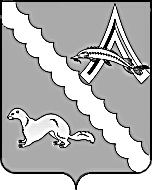 ДУМА АЛЕКСАНДРОВСКОГО РАЙОНАТОМСКОЙ ОБЛАСТИРЕШЕНИЕО внесении изменений в решение Думы Александровского района от 26.12.2019 № 300 «О бюджете муниципального образования «Александровский район» на 2020 год и на плановый период 2021 и 2022 годов»Руководствуясь Бюджетным кодексом Российской Федерации, Положением «О бюджетном процессе в муниципальном образовании «Александровский район», утвержденным решением Думы Александровского района от 22.03.2012 № 150, рассмотрев представленное Главой Александровского района предложение о внесении изменений в решение Думы Александровского района от 26.12.2019 № 300 «О бюджете муниципального образования «Александровский район» на 2020 год и на плановый период 2021 и 2022 годов»,Дума Александровского района РЕШИЛА:Согласиться с предложениями Главы Александровского района о внесении изменений в бюджет муниципального образования «Александровский район» на 2020 год и на плановый период 2021 и 2022 годов.Внести в решение Думы Александровского района от 26.12.2019 № 300 «О бюджете муниципального образования «Александровский район» на 2020 год и на плановый период 2021 и 2022 годов» следующие изменения:1) подпункты 1, 2, 3 пункта 1 решения изложить в следующей редакции:«1) прогнозируемый общий объем доходов бюджета района в сумме 740 704,69075 тыс. рублей, в том числе налоговые и неналоговые доходы в сумме 130 345,260 тыс. рублей, безвозмездные поступления в сумме 610 359,43075 тыс. рублей;2) общий объем расходов бюджета района в сумме 762 068,61726 тыс. рублей;3) прогнозируемый дефицит бюджета района в сумме 21 363,2651 тыс. рублей».2. Пункт 15 решения изложить в новой редакции:«15.Утвердить объем расходов на обслуживание муниципального долга Александровского района Томской области в 2020 году в размере 1342,0 тыс. рублей, на 2021 год в размере 2 000,0 тыс. рублей, в   2022 году в размере 2 000,0 тыс. рублей.».Приложения 6, 7, 8, 9, 11, 12, 14, 15, 18, 20 к решению Думы Александровского района от 26.12.2019 № 300 «О бюджете муниципального образования «Александровский район» на 2020 год и на плановый период 2021 и 2022 годов» изложить в новой редакции согласно приложению.Настоящее решение вступает в силу с даты его официального опубликования.        Приложениек решению Думы Александровского районаот 25.12.2020 № 22Приложение 6 к решению Думы Александровского района «О бюджете муниципального образования «Александровский район» на 2020 год и на плановый период 2021 и 2022 годов» от 26.12.2019 № 300Прогнозируемый объём поступления доходов в бюджетмуниципального образования «Александровский район» на 2020 годЕдиница измерения: тыс. рублейПриложение 7к решению Думы Александровского   района «О бюджете муниципального образования «Александровский район» на 2020 год и на плановый период 2021 и 2022 годов» от 26.12.2019 № 300Объём безвозмездных поступлений, передаваемых в бюджет муниципального образования «Александровский район» из бюджета Томской области на 2020 годЕдиница измерения: тыс. рублейПриложение 8к решению Думы Александровского района«О бюджете муниципального образования«Александровский район» на 2020 год и на плановый период 2021 и 2022 годов»от 26.12.2019 № 300Объём иных межбюджетных трансфертов, передаваемых в бюджет муниципального образования «Александровский район» из бюджетов поселений Александровского района на 2020 год Единицы измерения: - тыс. рублейПриложение 9 к решению Думы Александровского района «О бюджете муниципального образования «Александровский район» на 2020 год и на плановый период 2021 и 2022 годов»от 26.12.2019 № 300Источники финансированиядефицита бюджета муниципального образования «Александровский район»на 2020 год Единица измерения: тыс. рублейПриложение 11к решению Думы Александровского района «О бюджете муниципального образования «Александровский район» на 2020 год и на плановый период 2021 и 2022 годов» от 26.12.2019 № 300Распределение бюджетных ассигнований по объектам капитального строительства муниципальной собственности Александровского района и объектам недвижимого имущества, приобретаемым в муниципальную собственность Александровского района на 2020 год и на плановый период 2021 и 2022 годовединица измерения: тыс. рублейПриложение 12к решению Думы Александровского района «О бюджете муниципального образования «Александровский район» на 2020 год и на плановый период 2021 и 2022 годов» от 26.12.2019 № 300Распределение бюджетных ассигнований бюджета муниципального образования «Александровский район» на 2020 год по целевым статьям (муниципальным программам Александровского района Томской области и непрограммным направлениям деятельности), группам видов расходов единица измерения: тыс. рублейПриложение 14к решению Думы Александровского района «О бюджете муниципального образования «Александровский район» на 2020 год и на плановый период 2021 и 2022 годов» от 26.12.2019 № 300Распределение бюджетных ассигнований по разделам, подразделам классификации расходов бюджета муниципального образования «Александровский район» на 2020 год единица измерения: тыс. рублей                                                          Приложение 15к решению Думы Александровского района «О бюджете муниципального образования «Александровский район» на 2020 год и на плановый период 2021 и 2022 годов» от 26.12.2019 № 300Ведомственная структура расходов бюджета муниципального образования «Александровский район» на 2020 годединица измерения: тыс. рублейПриложение 18к решению Думы Александровского района «О бюджете муниципального образования «Александровский район» на 2020 год и на плановый период 2021 и 2022 годов» от 26.12.2019 № Распределение субвенций на осуществление переданных государственных полномочиймежду бюджетами сельских поселений Александровского района Томской области на 2020 год и на плановый период 2021 и 2022 годовединицы измерения: тыс. рублейПриложение 20к решению Думы Александровского района «О бюджете муниципального образования «Александровский район» на 2020 год и на плановый период 2021 и 2022 годов» от 26.12.2019 № 300Распределение межбюджетных трансфертов из бюджетамуниципального образования «Александровский район» бюджетам сельских поселений Александровского района Томской области на 2020 годединица измерения: тыс. рублей25.12.2020                                                                  № 22с. Александровскоес. АлександровскоеПредседатель Думы Александровского района      Глава Александровского района ____________________М.А. Миронова      _________________ В.П. МумберНаименование кодаКВДГл. администраторСумма на 2020 г.Наименование кодаКВДГл. администраторСумма на 2020 г.1234Итого740 704,69075Налоговые и неналоговые доходы1.00.00000.00.0000.0000130 345,26000Налоги на прибыль, доходы1.01.00000.00.0000.000182106 881,60000Налог на доходы физических лиц1.01.02000.01.0000.110182106 881,60000Налог на доходы физических лиц с доходов, источником которых является налоговый агент, за исключением доходов, в отношении которых исчисление и уплата налога осуществляются в соответствии со статьями 227, 227.1 и 228 Налогового кодекса Российской Федерации1.01.02010.01.0000.110182106 631,60000Налог на доходы физических лиц с доходов, источником которых является налоговый агент, за исключением доходов, в отношении которых исчисление и уплата налога осуществляются в соответствии со статьями 227, 227.1 и 228 Налогового кодекса Российской Федерации (сумма платежа (перерасчеты, недоимка и задолженность по соответствующему платежу, в том числе по отмененному)1.01.02010.01.1000.110182106 631,60000Налог на доходы физических лиц с доходов, полученных от осуществления деятельности физическими лицами, зарегистрированными в качестве индивидуальных предпринимателей, нотариусов, занимающихся частной практикой, адвокатов, учредивших адвокатские кабинеты, и других лиц, занимающихся частной практикой в соответствии со статьей 227 Налогового кодекса Российской Федерации1.01.02020.01.0000.110182100,00000Налог на доходы физических лиц с доходов, полученных от осуществления деятельности физическими лицами, зарегистрированными в качестве индивидуальных предпринимателей, нотариусов, занимающихся частной практикой, адвокатов, учредивших адвокатские кабинеты, и других лиц, занимающихся частной практикой в соответствии со статьей 227 Налогового кодекса Российской Федерации (сумма платежа (перерасчеты, недоимка и задолженность по соответствующему платежу, в том числе по отмененному)1.01.02020.01.1000.110182100,00000Налог на доходы физических лиц с доходов, полученных физическими лицами в соответствии со статьей 228 Налогового кодекса Российской Федерации1.01.02030.01.0000.110182120,00000Налог на доходы физических лиц с доходов, полученных физическими лицами в соответствии со статьей 228 Налогового кодекса Российской Федерации (сумма платежа (перерасчеты, недоимка и задолженность по соответствующему платежу, в том числе по отмененному)1.01.02030.01.1000.110182120,00000Налог на доходы физических лиц в виде фиксированных авансовых платежей с доходов, полученных физическими лицами, являющимися иностранными гражданами, осуществляющими трудовую деятельность по найму на основании патента в соответствии со статьей 227.1 Налогового кодекса Российской Федерации1.01.02040.01.0000.11018230,00000Налог на доходы физических лиц в виде фиксированных авансовых платежей с доходов, полученных физическими лицами, являющимися иностранными гражданами, осуществляющими трудовую деятельность по найму на основании патента в соответствии со статьей 227.1 Налогового кодекса Российской Федерации (сумма платежа (перерасчеты, недоимка и задолженность по соответствующему платежу, в том числе по отмененному)1.01.02040.01.1000.11018230,00000Налоги на товары (работы, услуги), реализуемые на территории российской федерации1.03.00000.00.0000.0001003205,03000Акцизы по подакцизным товарам (продукции), производимым на территории Российской Федерации1.03.02000.01.0000.1101003205,03000Доходы от уплаты акцизов на дизельное топливо, подлежащие распределению между бюджетами субъектов Российской Федерации и местными бюджетами с учетом установленных дифференцированных нормативов отчислений в местные бюджеты1.03.02230.01.0000.1101001508,36000Доходы от уплаты акцизов на дизельное топливо, подлежащие распределению между бюджетами субъектов Российской Федерации и местными бюджетами с учетом установленных дифференцированных нормативов отчислений в местные бюджеты (по нормативам, установленным Федеральным законом о федеральном бюджете в целях формирования дорожных фондов субъектов Российской Федерации)1.03.02231.01.0000.1101001508,36000Доходы от уплаты акцизов на моторные масла для дизельных и (или) карбюраторных (инжекторных) двигателей, подлежащие распределению между бюджетами субъектов Российской Федерации и местными бюджетами с учетом установленных дифференцированных нормативов отчислений в местные бюджеты1.03.02240.01.0000.11010010,10000Доходы от уплаты акцизов на моторные масла для дизельных и (или) карбюраторных (инжекторных) двигателей, подлежащие распределению между бюджетами субъектов Российской Федерации и местными бюджетами с учетом установленных дифференцированных нормативов отчислений в местные бюджеты (по нормативам, установленным Федеральным законом о федеральном бюджете в целях формирования дорожных фондов субъектов Российской Федерации)1.03.02241.01.0000.11010010,10000Доходы от уплаты акцизов на автомобильный бензин, подлежащие распределению между бюджетами субъектов Российской Федерации и местными бюджетами с учетом установленных дифференцированных нормативов отчислений в местные бюджеты1.03.02250.01.0000.1101001959,40000Доходы от уплаты акцизов на автомобильный бензин, подлежащие распределению между бюджетами субъектов Российской Федерации и местными бюджетами с учетом установленных дифференцированных нормативов отчислений в местные бюджеты (по нормативам, установленным Федеральным законом о федеральном бюджете в целях формирования дорожных фондов субъектов Российской Федерации)1.03.02251.01.0000.1101001959,40000Доходы от уплаты акцизов на прямогонный бензин, подлежащие распределению между бюджетами субъектов Российской Федерации и местными бюджетами с учетом установленных дифференцированных нормативов отчислений в местные бюджеты1.03.02260.01.0000.110100-272,83000Доходы от уплаты акцизов на прямогонный бензин, подлежащие распределению между бюджетами субъектов Российской Федерации и местными бюджетами с учетом установленных дифференцированных нормативов отчислений в местные бюджеты (по нормативам, установленным Федеральным законом о федеральном бюджете в целях формирования дорожных фондов субъектов Российской Федерации)1.03.02261.01.0000.110100-272,83000Налоги на совокупный доход1.05.00000.00.0000.0001825128,00000Налог, взимаемый в связи с применением упрощенной системы налогообложения1.05.01000.00.0000.1101822380,00000Налог, взимаемый с налогоплательщиков, выбравших в качестве объекта налогообложения доходы1.05.01010.01.0000.1101821700,00000Налог, взимаемый с налогоплательщиков, выбравших в качестве объекта налогообложения доходы1.05.01011.01.0000.1101821700,00000Налог, взимаемый с налогоплательщиков, выбравших в качестве объекта налогообложения доходы (сумма платежа (перерасчеты, недоимка и задолженность по соответствующему платежу, в том числе по отмененному)1.05.01011.01.1000.1101821700,00000Налог, взимаемый с налогоплательщиков, выбравших в качестве объекта налогообложения доходы, уменьшенные на величину расходов1.05.01020.01.0000.110182680,00000Налог, взимаемый с налогоплательщиков, выбравших в качестве объекта налогообложения доходы, уменьшенные на величину расходов (в том числе минимальный налог, зачисляемый в бюджеты субъектов Российской Федерации)1.05.01021.01.0000.110182680,00000Налог, взимаемый с налогоплательщиков, выбравших в качестве объекта налогообложения доходы, уменьшенные на величину расходов (в том числе минимальный налог, зачисляемый в бюджеты субъектов Российской Федерации (сумма платежа (перерасчеты, недоимка и задолженность по соответствующему платежу, в том числе по отмененному)1.05.01021.01.1000.110182680,00000Единый налог на вмененный доход для отдельных видов деятельности1.05.02000.02.0000.1101822718,00000Единый налог на вмененный доход для отдельных видов деятельности1.05.02010.02.0000.1101822708,00000Единый налог на вмененный доход для отдельных видов деятельности (сумма платежа (перерасчеты, недоимка и задолженность по соответствующему платежу, в том числе по отмененному)1.05.02010.02.1000.1101822708,00000Единый налог на вмененный доход для отдельных видов деятельности (за налоговые периоды, истекшие до 1 января 2011 года)1.05.02020.02.0000.11018210,00000Единый налог на вмененный доход для отдельных видов деятельности (за налоговые периоды, истекшие до 1 января 2011 года) (сумма платежа (перерасчеты, недоимка и задолженность по соответствующему платежу, в том числе по отмененному)1.05.02020.02.1000.11018210,00000Единый сельскохозяйственный налог1.05.03000.01.0000.11018230,00000Единый сельскохозяйственный налог1.05.03010.01.0000.11018230,00000Единый сельскохозяйственный налог (сумма платежа (перерасчеты, недоимка и задолженность по соответствующему платежу, в том числе по отмененному)1.05.03010.01.1000.11018230,00000Налоги, сборы и регулярные платежи за пользование природными ресурсами1.07.00000.00.0000.00018272,00000Налог на добычу полезных ископаемых1.07.01000.01.0000.11018272,00000Налог на добычу общераспространенных полезных ископаемых1.07.01020.01.0000.11018272,00000Налог на добычу общераспространенных полезных ископаемых (сумма платежа (перерасчеты, недоимка и задолженность по соответствующему платежу, в том числе по отмененному)1.07.01020.01.1000.11018272,00000Государственная пошлина1.08.00000.00.0000.000182913,00000Государственная пошлина по делам, рассматриваемым в судах общей юрисдикции, мировыми судьями1.08.03000.01.0000.110182913,00000Государственная пошлина по делам, рассматриваемым в судах общей юрисдикции, мировыми судьями (за исключением Верховного Суда Российской Федерации)1.08.03010.01.0000.110182913,00000Государственная пошлина по делам, рассматриваемым в судах общей юрисдикции, мировыми судьями (за исключением Верховного Суда Российской Федерации) (сумма платежа (перерасчеты, недоимка и задолженность по соответствующему платежу, в том числе по отмененному)1.08.03010.01.1000.110182913,00000Доходы от использования имущества, находящегося в государственной и муниципальной собственности1.11.00000.00.0000.00090110027,00000Доходы, получаемые в виде арендной либо иной платы за передачу в возмездное пользование государственного и муниципального имущества (за исключением имущества бюджетных и автономных учреждений, а также имущества государственных и муниципальных унитарных предприятий, в том числе казенных)1.11.05000.00.0000.12090110027,00000Доходы, получаемые в виде арендной платы за земельные участки, государственная собственность на которые не разграничена, а также средства от продажи права на заключение договоров аренды указанных земельных участков1.11.05010.00.0000.1209017756,00000Доходы, получаемые в виде арендной платы за земельные участки, государственная собственность на которые не разграничена и которые расположены в границах сельских поселений и межселенных территорий муниципальных районов, а также средства от продажи права на заключение договоров аренды указанных земельных участков1.11.05013.05.0000.1209017756,00000Доходы, получаемые в виде арендной платы за земли после разграничения государственной собственности на землю, а также средства от продажи права на заключение договоров аренды указанных земельных участков (за исключением земельных участков бюджетных и автономных учреждений)1.11.05020.00.0000.12090188,00000Доходы, получаемые в виде арендной платы, а также средства от продажи права на заключение договоров аренды за земли, находящиеся в собственности муниципальных районов (за исключением земельных участков муниципальных бюджетных и автономных учреждений)1.11.05025.05.0000.12090188,00000Доходы от сдачи в аренду имущества, составляющего государственную (муниципальную) казну (за исключением земельных участков)1.11.05070.00.0000.1209012183,00000Доходы от сдачи в аренду имущества, составляющего казну муниципальных районов (за исключением земельных участков)1.11.05075.05.0000.1209012183,00000Платежи при пользовании природными ресурсами1.12.00000.00.0000.000048-680,10000Плата за негативное воздействие на окружающую среду1.12.01000.01.0000.120048-680,10000Плата за выбросы загрязняющих веществ в атмосферный воздух стационарными объектами1.12.01010.01.0000.120048-17,00000Плата за выбросы загрязняющих веществ в атмосферный воздух стационарными объектами (федеральные государственные органы, Банк России, органы управления государственными внебюджетными фондами Российской Федерации)1.12.01010.01.6000.120048-17,00000Плата за сбросы загрязняющих веществ в водные объекты1.12.01030.01.0000.12004881,00000Плата за сбросы загрязняющих веществ в водные объекты (федеральные государственные органы, Банк России, органы управления государственными внебюджетными фондами Российской Федерации)1.12.01030.01.6000.12004881,00000Плата за размещение отходов производства и потребления1.12.01040.01.0000.120048-21,00000Плата за размещение отходов производства1.12.01041.01.0000.120048-21,00000Плата за размещение отходов производства (федеральные государственные органы, Банк России, органы управления государственными внебюджетными фондами Российской Федерации)1.12.01041.01.6000.120048-21,00000Плата за размещение твердых коммунальных отходов1.12.01042.01.0000.1200480,50000Плата за размещение твердых коммунальных отходов (федеральные государственные органы, Банк России, органы управления государственными внебюджетными фондами Российской Федерации)1.12.01042.01.6000.1200480,50000Плата за выбросы загрязняющих веществ, образующихся при сжигании на факельных установках и (или) рассеивании попутного нефтяного газа1.12.01070.01.0000.120048-723,60000Плата за выбросы загрязняющих веществ, образующихся при сжигании на факельных установках и (или) рассеивании попутного нефтяного газа (федеральные государственные органы, Банк России, органы управления государственными внебюджетными фондами Российской Федерации)1.12.01070.01.6000.120048-723,60000Доходы от оказания платных услуг и компенсации затрат государства1.13.00000.00.0000.0000931,00000Доходы от оказания платных услуг (работ)1.13.01000.00.0000.130903871,00000Прочие доходы от оказания платных услуг (работ)1.13.01990.00.0000.130903871,00000Прочие доходы от оказания платных услуг (работ) получателями средств бюджетов муниципальных районов1.13.01995.05.0000.130903871,00000Доходы от компенсации затрат государства1.13.02000.00.0000.13090160,00000Доходы, поступающие в порядке возмещения расходов, понесенных в связи с эксплуатацией имущества1.13.02060.00.0000.13090160,00000Доходы, поступающие в порядке возмещения расходов, понесенных в связи с эксплуатацией имущества муниципальных районов1.13.02065.05.0000.13090160,00000Доходы от продажи материальных и нематериальных активов1.14.00000.00.0000.000901172,00000Доходы от реализации имущества, находящегося в государственной и муниципальной собственности (за исключением движимого имущества бюджетных и автономных учреждений, а также имущества государственных и муниципальных унитарных предприятий, в том числе казенных)1.14.02000.00.0000.000901120,00000Доходы от реализации имущества, находящегося в собственности муниципальных районов (за исключением движимого имущества муниципальных бюджетных и автономных учреждений, а также имущества муниципальных унитарных предприятий, в том числе казенных), в части реализации основных средств по указанному имуществу1.14.02050.05.0000.410901120,00000Доходы от реализации иного имущества, находящегося в собственности муниципальных районов (за исключением имущества муниципальных бюджетных и автономных учреждений, а также имущества муниципальных унитарных предприятий, в том числе казенных), в части реализации основных средств по указанному имуществу1.14.02053.05.0000.410901120,00000Доходы от продажи земельных участков, находящихся в государственной и муниципальной собственности1.14.06000.00.0000.43090152,00000Доходы от продажи земельных участков, государственная собственность на которые не разграничена1.14.06010.00.0000.43090152,00000Доходы от продажи земельных участков, государственная собственность на которые не разграничена и которые расположены в границах сельских поселений и межселенных территорий муниципальных районов1.14.06013.05.0000.43090152,00000Штрафы, санкции, возмещение ущерба1.16.00000.00.0000.0009013695,73000Иные штрафы, неустойки, пени, уплаченные в соответствии с законом или договором в случае неисполнения или ненадлежащего исполнения обязательств перед муниципальным органом, (муниципальным казенным учреждением) муниципального района1.16.07000.01.0000.14090150,00000Доходы от денежных взысканий (штрафов), поступающие в счет погашения задолженности, образовавшейся до 1 января 2020 года, подлежащие зачислению в бюджет муниципального образования по нормативам, действовавшим в 2019 году1.16.10123.01.0000.1403645,73000Доходы от денежных взысканий (штрафов), поступающие в счет погашения задолженности, образовавшейся до 1 января 2020 года, подлежащие зачислению в бюджет муниципального образования по нормативам, действовавшим в 2019 году1.16.10123.01.0000.140321-2,00000Доходы от денежных взысканий (штрафов), поступающие в счет погашения задолженности, образовавшейся до 1 января 2020 года, подлежащие зачислению в бюджет муниципального образования по нормативам, действовавшим в 2019 году1.16.10123.01.0000.14032233,00000Доходы от денежных взысканий (штрафов), поступающие в счет погашения задолженности, образовавшейся до 1 января 2020 года, подлежащие зачислению в бюджет муниципального образования по нормативам, действовавшим в 2019 году1.16.10123.01.0000.14090140,65000Доходы от денежных взысканий (штрафов), поступающие в счет погашения задолженности, образовавшейся до 1 января 2020 года, подлежащие зачислению в бюджет муниципального образования по нормативам, действовавшим в 2019 году1.16.10123.01.0000.14007676,68000Доходы от денежных взысканий (штрафов), поступающие в счет погашения задолженности, образовавшейся до 1 января 2020 года, подлежащие зачислению в бюджет муниципального образования по нормативам, действовавшим в 2019 году1.16.10123.01.0000.140188374,40000Доходы от денежных взысканий (штрафов), поступающие в счет погашения задолженности, образовавшейся до 1 января 2020 года, подлежащие зачислению в бюджет муниципального образования по нормативам, действовавшим в 2019 году1.16.10123.01.0000.1400483123,00000Безвозмездные поступления2.00.00000.00.0000.000610 359,43075Безвозмездные поступления от других бюджетов бюджетной системы российской федерации2.02.00000.00.0000.000596 776,09226Дотации бюджетам бюджетной системы Российской Федерации2.02.10000.00.0000.150138 000,30000Дотации на выравнивание бюджетной обеспеченности2.02.15001.00.0000.15031 990,10000Дотации бюджетам муниципальных районов на выравнивание бюджетной обеспеченности2.02.15001.05.0000.15090231 990,10000Дотации бюджетам на поддержку мер по обеспечению сбалансированности бюджетов2.02.15002.00.0000.150106 010,20000Дотации бюджетам муниципальных районов на поддержку мер по обеспечению сбалансированности бюджетов2.02.15002.05.0000.150902106 010,20000Субсидии бюджетам бюджетной системы Российской Федерации (межбюджетные субсидии)2.02.20000.00.0000.150177 870,79882Субсидии бюджетам на софинансирования капитальных вложений в объекты государственной (муниципальной) собственности2.02.20077.00.0000.15018 172,53709Субсидии бюджетам муниципальных районов на софинансирования капитальных вложений в объекты муниципальной собственности2.02.20077.05.0000.15090218 172,53709Субсидии бюджетам на обновление материально-технической базы для формирования у обучающихся современных технологических и гуманитарных навыков2.02.25169.00.0000.1501 053,20992Субсидии бюджетам муниципальных районов на обновление материально-технической базы для формирования у обучающихся современных технологических и гуманитарных навыков2.02.25169.05.0000.1509021 053,20992Субсидии бюджетам на внедрение целевой модели цифровой образовательной среды в общеобразовательных организациях и профессиональных образовательных организациях2.02.25210.00.0000.1503 285,13765Субсидии бюджетам муниципальных районов на внедрение целевой модели цифровой образовательной среды в общеобразовательных организациях и профессиональных образовательных организациях2.02.25210.05.0000.1509023 285,13765Субсидии на организацию бесплатного горячего питания обучающихся, получающих начальное общее образование в государственных и муниципальных образовательных организациях2.02.25304.00.0000.1501 484,24191Субсидии бюджетам муниципальных районов на организацию бесплатного горячего питания обучающихся, получающих начальное общее образование в государственных и муниципальных образовательных организациях2.02.25304.05.0000.1509021 484,24191Субсидии бюджетам на реализацию мероприятий по обеспечению жильем молодых семей2.02.25497.00.0000.150998,01551Субсидии бюджетам муниципальных районов на реализацию мероприятий по обеспечению жильем молодых семей2.02.25497.05.0000.150902998,01551Субсидии бюджетам на государственную поддержку малого и среднего предпринимательства в субъектах Российской Федерации2.02.25527.00.0000.1501 087,03749Субсидии бюджетам муниципальных районов на государственную поддержку малого и среднего предпринимательства в субъектах Российской Федерации2.02.25527.05.0000.1509021 087,03749Субсидии бюджетам на реализацию программ формирования современной городской среды2.02.25555.00.0000.1503 147,19100Субсидии бюджетам муниципальных районов на реализацию программ формирования современной городской среды2.02.25555.05.0000.1509023 147,19100Субсидии бюджетам на софинансирования капитальных вложений в объекты государственной (муниципальной) собственности в рамках обеспечения устойчивого развития сельских территорий2.02.25576.00.0000.15041 408,81056Субсидии бюджетам муниципальных районов на софинансирования капитальных вложений в объекты государственной (муниципальной) собственности в рамках обеспечения устойчивого развития сельских территорий2.02.25576.05.0000.15090241 408,81056Прочие субсидии2.02.29999.00.0000.150107 234,61769Прочие субсидии бюджетам муниципальных районов2.02.29999.05.0000.150902107 234,61769Субвенции бюджетам бюджетной системы Российской Федерации2.02.30000.00.0000.150243 942,62000Субвенции местным бюджетам на выполнение передаваемых полномочий субъектов Российской Федерации2.02.30024.00.0000.150230 300,04600Субвенции бюджетам муниципальных районов на выполнение передаваемых полномочий субъектов Российской Федерации2.02.30024.05.0000.150902230 300,04600Субвенции бюджетам на содержание ребенка в семье опекуна и приемной семье, а также вознаграждение, причитающееся приемному родителю2.02.30027.00.0000.15010 014,00000Субвенции бюджетам муниципальных районов на содержание ребенка в семье опекуна и приемной семье, а также вознаграждение, причитающееся приемному родителю2.02.30027.05.0000.15090210 014,00000Субвенции бюджетам муниципальных образований на предоставление жилых помещений детям-сиротам и детям, оставшимся без попечения родителей, лицам из их числа по договорам найма специализированных жилых помещений2.02.35082.00.0000.1501 784,07400Субвенции бюджетам муниципальных районов на предоставление жилых помещений детям-сиротам и детям, оставшимся без попечения родителей, лицам из их числа по договорам найма специализированных жилых помещений2.02.35082.05.0000.1509021 784,07400Субвенции бюджетам на осуществление первичного воинского учета на территориях, где отсутствуют военные комиссариаты2.02.35118.00.0000.1501 701,50000Субвенции бюджетам муниципальных районов на осуществление первичного воинского учета на территориях, где отсутствуют военные комиссариаты2.02.35118.05.0000.1509021 701,50000Субвенции бюджетам на осуществление полномочий по составлению (изменению) списков кандидатов в присяжные заседатели федеральных судов общей юрисдикции в Российской Федерации2.02.35120.00.0000.1508,00000Субвенции бюджетам муниципальных районов на осуществление полномочий по составлению (изменению) списков кандидатов в присяжные заседатели федеральных судов общей юрисдикции в Российской Федерации2.02.35120.05.0000.1509028,00000Субвенции бюджетам на выплату единовременного пособия при всех формах устройства детей, лишенных родительского попечения, в семью2.02.35260.00.0000.150135,00000Субвенции бюджетам муниципальных районов на выплату единовременного пособия при всех формах устройства детей, лишенных родительского попечения, в семью2.02.35260.05.0000.150902135,00000Иные межбюджетные трансферты2.02.40000.00.0000.15036 962,37344Межбюджетные трансферты, передаваемые бюджетам муниципальных образований на осуществление части полномочий по решению вопросов местного значения в соответствии с заключенными соглашениями2.02.40014.00.0000.15026 177,14744Межбюджетные трансферты, передаваемые бюджетам муниципальных районов из бюджетов поселений на осуществление части полномочий по решению вопросов местного значения в соответствии с заключенными соглашениями2.02.40014.05.0000.15090226 177,14744Межбюджетные трансферты на ежемесячное денежное вознаграждение за классное руководство педагогическим работникам государственных и муниципальных общеобразовательных организаций2.02.45303.00.0000.1503 072,72000Межбюджетные трансферты бюджетам муниципальных районов на ежемесячное денежное вознаграждение за классное руководство педагогическим работникам государственных и муниципальных общеобразовательных организаций2.02.45303.05.0000.1509023 072,72000Прочие межбюджетные трансферты, передаваемые бюджетам2.02.49999.00.0000.1507 712,50600Прочие межбюджетные трансферты, передаваемые бюджетам муниципальных районов2.02.49999.05.0000.1509027 712,50600Прочие безвозмездные поступления2.07.00000.00.0000.00016 033,60000Прочие безвозмездные поступления в бюджеты муниципальных районов2.07.05000.05.0000.15016 033,60000Прочие безвозмездные поступления в бюджеты муниципальных районов2.07.05030.05.0000.15090116 033,60000Доходы бюджетов бюджетной системы Российской Федерации от возврата бюджетами бюджетной системы Российской Федерации остатков субсидий, субвенций и иных межбюджетных трансфертов, имеющих целевое назначение, прошлых лет, а также от возврата организациями остатков субсидий прошлых лет2.18.00000.00.0000.150273,72597Доходы бюджетов муниципальных районов от возврата организациями остатков субсидий прошлых лет2.18.05000.05.0000.1509021,05600Доходы бюджетов муниципальных районов от возврата прочих остатков субсидий, субвенций и иных межбюджетных трансфертов, имеющих целевое назначение, прошлых лет из бюджетов поселений2.18.60010.05.0000.150902272,66997Возврат остатков субсидий, субвенций и иных межбюджетных трансфертов, имеющих целевое назначение, прошлых лет из бюджетов муниципальных районов2.19.00000.05.0000.150-2 723,98748Возврат прочих остатков субсидий, субвенций и иных межбюджетных трансфертов, имеющих целевое назначение, прошлых лет из бюджетов муниципальных районов2.19.60010.05.0000.150902-2 723,98748Наименование кодаКВДКод целиСумма на 2020 г.1234Безвозмездные поступления2.00.00000.00.0000.000902570 598,94482Безвозмездные поступления от других бюджетов бюджетной системы российской федерации2.02.00000.00.0000.000570 598,94482Дотации бюджетам бюджетной системы Российской Федерации2.02.10000.00.0000.1500138 000,30000Дотации на выравнивание бюджетной обеспеченности2.02.15001.00.0000.150031 990,10000Дотации бюджетам муниципальных районов на выравнивание бюджетной обеспеченности2.02.15001.05.0000.150031 990,10000Дотации бюджетам на поддержку мер по обеспечению сбалансированности бюджетов2.02.15002.00.0000.1500106 010,20000Дотации бюджетам муниципальных районов на поддержку мер по обеспечению сбалансированности бюджетов2.02.15002.05.0000.1500106 010,20000Субсидии бюджетам бюджетной системы Российской Федерации (межбюджетные субсидии)2.02.20000.00.0000.150177 870,79882Субсидии бюджетам на софинансирования капитальных вложений в объекты государственной (муниципальной) собственности2.02.20077.00.0000.15018 172,53709Субсидия на разработку проектно-сметной документации полигона ТКО с. Александровское2.02.20077.05.0000.1500061 915,60000Субсидия на софинансирования объектов капитальных вложений в объекты муниципальной собственности в рамках государственной программы «Развитие образования в Томской области»2.02.20077.05.0000.15024316 256,93709Субсидии бюджетам на обновление материально-технической базы для формирования у обучающихся современных технологических и гуманитарных навыков2.02.25169.00.0000.1501 053,20992Субсидия на создание (обновление) материально-технической базы для реализации основных и дополнительных программ цифрового и гуманитарного профилей в общеобразовательных организациях2.02.25169.05.0000.15020-51690-00000-000001 053,20992Субсидии бюджетам на внедрение целевой модели цифровой образовательной среды в общеобразовательных организациях и профессиональных образовательных организациях2.02.25210.00.0000.1503 285,13765Субсидия на внедрение целевой модели цифровой образовательной среды в общеобразовательных организациях2.02.25210.05.0000.15020-52100-00000-000003 285,13765Субсидия на внедрение и функционирование целевой модели цифровой образовательной среды в общеобразовательных организациях2.02.25210.05.0000.1500650,00000Субсидии на организацию бесплатного горячего питания обучающихся, получающих начальное общее образование в государственных и муниципальных образовательных организациях2.02.25304.00.0000.1501 484,24191Субсидии бюджетам муниципальных районов на организацию бесплатного горячего питания обучающихся, получающих начальное общее образование в государственных и муниципальных образовательных организациях2.02.25304.05.0000.1501 484,24191Субсидии бюджетам на реализацию мероприятий по обеспечению жильем молодых семей2.02.25497.00.0000.150998,01551Субсидии бюджетам муниципальных районов на реализацию мероприятий по обеспечению жильем молодых семей2.02.25497.05.0000.15020-54970-00000-00000998,01551Субсидии бюджетам на государственную поддержку малого и среднего предпринимательства в субъектах Российской Федерации2.02.25527.00.0000.1501 087,03749Расходы на реализацию мероприятий муниципальных программ (подпрограмм), направленных на развитие малого и среднего предпринимательства2.02.25527.05.0000.150132807,03749Субсидия на софинансирование расходов на развитие и обеспечение деятельности муниципальных центров поддержки предпринимательства2.02.25527.05.0000.150134280,00000Субсидии бюджетам на реализацию программ формирования современной городской среды2.02.25555.00.0000.1503 147,19100Субсидии бюджетам муниципальных районов на реализацию программ формирования современной городской среды2.02.25555.05.0000.15020-55550-00000-000003 147,19100Субсидии бюджетам на обеспечение комплексного развития сельских территорий2.02.25576.00.0000.15041 408,81056Субсидии бюджетам муниципальных районов на обеспечение комплексного развития сельских территорий2.02.25576.05.0000.15041 408,81056Строительство водопровода и станции обезжелезивания воды с. Александровское Томской области (ул. Мира-ул. Майская)2.02.25576.05.0000.15020-26025 657,96702Обустройство микрорайона индивидуальной жилой застройки с. Александровское Томской области, ул. Багряная - Водоснабжение2.02.25576.05.0000.15020-26115 750,84354Прочие субсидии2.02.29999.00.0000.150107 234,61769Прочие субсидии бюджетам муниципальных районов2.02.29999.05.0000.150107 234,61769Субсидия на укрепление материально-технической базы физической культуры и спорта2.02.29999.05.0000.15000520 000,00000Субсидия на приобретение оборудования для малобюджетных спортивных площадок по месту жительства и учебы на территории Томской области2.02.29999.05.0000.150045300,00000Субсидия на проведение капитального ремонта объектов коммунальной инфраструктуры в целях подготовки хозяйственного комплекса Томской области к безаварийному прохождению отопительного сезона2.02.29999.05.0000.1500475 302,10000Субсидия на внедрение и функционирование целевой модели цифровой образовательной среды в общеобразовательных организациях2.02.29999.05.0000.1500651 388,90000Субсидия на приобретение учебно-методических комплектов в 2020 году для поэтапного введения федеральных государственных образовательных стандартов2.02.29999.05.0000.150069818,50000Субсидия на компенсацию расходов за электроэнергию предприятиям рыбохозяйственного комплекса2.02.29999.05.0000.150072936,00000Субсидия на реализацию мероприятий по развитию рыбохозяйственного комплекса2.02.29999.05.0000.1500731 350,00000Субсидии на обеспечение антитеррористической защиты объектов образования, выполнение мероприятий противодействия деструктивным идеологиям, модернизация систем противопожарной защиты2.02.29999.05.0000.1500841 190,00000Субсидия на реализацию проекта "Установка детского игрового комплекса д. Ларино"2.02.29999.05.0000.15014055,65460Субсидия на реализацию проекта " Благоустройство детской спортивно- игровой площадки ул. Багряная"2.02.29999.05.0000.150141994,62000Субсидия на обеспечение участия спортивных сборных команд муниципальных районов и городских округов Томской области в официальных региональных спортивных, физкультурных мероприятий, проводимых на территории г. Томска2.02.29999.05.0000.150189539,70000Субсидия на обеспечение условий для развития физической культуры и массового спорта2.02.29999.05.0000.1502042 241,60000Субсидия местным бюджетам на компенсацию расходов по организации электроснабжения от дизельных электростанций2.02.29999.05.0000.15020822 356,80000Субсидия местным бюджетам Томской области на ремонт автомобильных дорог общего пользования местного значения2.02.29999.05.0000.1502448 200,00000Субсидия на компенсацию сверхнормативных расходов и выпадающих доходов ресурсоснабжающих организаций2.02.29999.05.0000.15026211 791,74309Субсидия на стимулирующие выплаты в муниципальных организациях дополнительного образования Томской области2.02.29999.05.0000.150316377,30000Субсидия на реализацию в муниципальных образовательных организациях мероприятий, направленных на предупреждение распространения новой коронавирусной инфекции на территории Томской области2.02.29999.05.0000.1504051 795,00000Реализация в муниципальных организациях дополнительного образования мероприятий, направленных на предупреждение распространения новой коронавирусной инфекции2.02.29999.05.0000.15040650,00000Субсидия на достижение целевых показателей по плану мероприятий ("дорожная карта") "Изменения в сфере образования Томской области ", в части повышения заработной платы педагогических работников муниципальных учреждений культуры дополнительного образования детей2.02.29999.05.0000.1504601 726,00000Субсидия на достижение целевых показателей по плану мероприятий ("дорожная карта") "Изменения в сфере образования Томской области ", в части повышения заработной платы педагогических работников муниципальных организаций дополнительного образования детей2.02.29999.05.0000.1504804 849,00000Субсидия на достижение целевых показателей по плану мероприятий ("дорожной карте") "Изменение в сфере культуры, направленные на повышение её эффективности в части повышения заработной платы работников культуры муниципальных учреждений культуры"2.02.29999.05.0000.15051019 861,30000Субсидия на оплату труда руководителям и специалистам муниципальных учреждений культуры и искусства в части надбавок и доплат к тарифной ставке (должностному окладу)2.02.29999.05.0000.1507601 005,40000Субсидия на организацию отдыха детей в каникулярное время в рамках государственной программы "Развитие системы отдыха и оздоровления детей Томской области на 2014 -2019 годы"2.02.29999.05.0000.150916105,00000Субвенции бюджетам бюджетной системы Российской Федерации2.02.30000.00.0000.150243 942,62000Субвенции местным бюджетам на выполнение передаваемых полномочий субъектов Российской Федерации2.02.30024.00.0000.150230 300,04600Субвенции бюджетам муниципальных районов на выполнение передаваемых полномочий субъектов Российской Федерации2.02.30024.05.0000.150230 300,04600Субвенция на осуществление отдельных государственных полномочий по расчету и предоставлению дотации поселениям Томской области за счет средств областного бюджета2.02.30024.05.0000.15003010 364,80000Субвенция на осуществление отдельных государственных полномочий по обеспечению предоставления бесплатной методической, психолого-педагогической, диагностической и консультативной помощи2.02.30024.05.0000.150085539,50000Субвенция на организацию бесплатного горячего питания обучающихся, получающих начальное общее образование в муниципальных образовательных учреждениях2.02.30024.05.0000.15020-53040215,00000Субвенция на осуществление отдельных государственных полномочий по организации и осуществлению деятельности по опеке и попечительству2.02.30024.05.0000.150210150,20000Субвенция на осуществление ОГП по выплате надбавок к тарифной ставке (должностному окладу) педагогическим работникам и руководителям муниципальных2.02.30024.05.0000.15021669,00000Субвенция по созданию комиссии по делам несовершеннолетних2.02.30024.05.0000.150219886,80000Субвенция на осуществление отдельных полномочий на осуществление управленческих функций органов местного самоуправления2.02.30024.05.0000.150222527,70000Субвенция на осуществление государственных полномочий по регистрации и учету граждан, имеющих право на получение социальных выплат для приобретения жилья в связи с переселением из районов Крайнего Севера и приравненных к ним местностей2.02.30024.05.0000.15022533,30000Субвенция на осуществление отдельных государственных полномочий по регулированию тарифов на перевозки пассажиров и багажа всеми видами общественного транспорта в городском, пригородном и междугородном сообщении (кроме железнодорожного транспорта) по городским, пригородным и междугородным муниципальным маршрутам2.02.30024.05.0000.15022630,00000Субвенция на осуществление отдельных государственных полномочий по созданию и обеспечению деятельности административных комиссий в Томской области2.02.30024.05.0000.150227793,10000Субвенция на осуществление отдельных государственных полномочий по регулированию численности безнадзорных животных2.02.30024.05.0000.150228281,50000Субвенция на осуществление отдельных государственных полномочий на осуществление управленческих функций органами местного самоуправления2.02.30024.05.0000.15022955,40000Субвенции на осуществление отдельных государственных полномочий по хранению, комплектованию, учету и использованию архивных документов, относящихся к собственности Томской области2.02.30024.05.0000.150231223,40000Субвенция на обеспечение государственных гарантий реализации прав на получение общедоступного и бесплатного дошкольного образования в муниципальных дошкольных образовательных организациях в Томской области2.02.30024.05.0000.15031551 315,70000Субвенция на отдельных государственных полномочий по предоставлению переоформлению и изъятию горных отводов для разработки месторождений и проявлений общераспространенных полезных ископаемых2.02.30024.05.0000.1503714,50000Субвенции на обеспечение государственных гарантий прав граждан на получение общедоступного и бесплатного дошкольного, начального общего, основного общего, среднего (полного) общего образования, а также дополнительного образования в рамках общеобразовательных программ в муниципальных общеобразовательных учреждениях2.02.30024.05.0000.150401157 296,00000Субвенция на обеспечение отдельных государственных полномочий по обеспечению обучающихся с ограниченными возможностями здоровья, не проживающих в муниципальных образовательных организациях, бесплатным двухразовым питанием2.02.30024.05.0000.1504112 828,10000Субвенция на осуществление отдельных государственных полномочий по регистрации коллективных договоров2.02.30024.05.0000.150413125,60000Субвенция на осуществление отдельных государственных полномочий по предоставлению субсидий на развитие личных подсобных хозяйств2.02.30024.05.0000.150551504,16600Субвенция на осуществление отдельных государственных полномочий по организации и осуществлению деятельности по опеке и попечительству2.02.30024.05.0000.1507703 817,00000Субвенция на осуществление отдельных государственных полномочий на обеспечение одеждой, обувью, мягким инвентарем, оборудованием и единовременным денежным пособием детей сирот и детей, оставшихся без попечения родителей, а также лиц из числа детей - сирот и детей, оставшихся без попечения родителей, - выпускников образовательных учреждений, находящихся (находившихся) под опекой (попечительством) в приемных семьях, и выпускников негосударственных общеобразовательных учреждений, находящихся (находившихся) под опекой (попечительством), в приемных семьях2.02.30024.05.0000.150830239,28000Субвенции бюджетам на содержание ребенка в семье опекуна и приемной семье, а также вознаграждение, причитающееся приемному родителю2.02.30027.00.0000.15010 014,00000Субвенции бюджетам муниципальных районов на содержание ребенка в семье опекуна и приемной семье, а также вознаграждение, причитающееся приемному родителю2.02.30027.05.0000.15010 014,00000Субвенция на осуществление отдельных государственных полномочий на осуществление ежемесячной выплаты денежных средств опекунам (попечителям) на содержание детей и обеспечение денежными средствами лиц из числа детей-сирот и детей, оставшихся без попечения родителей, находившихся под опекой в приемной семье и продолжающих обучение в муниципальных общеобразовательных учреждениях2.02.30027.05.0000.150217492,00000Субвенция на осуществление отдельных государственных полномочий на осуществление ежемесячной выплаты денежных средств приемным семьям на содержание детей, а также вознаграждения, причитающегося приемным родителям2.02.30027.05.0000.1502189 522,00000Субвенции бюджетам муниципальных образований на предоставление жилых помещений детям-сиротам и детям, оставшимся без попечения родителей, лицам из их числа по договорам найма специализированных жилых помещений2.02.35082.00.0000.1501 784,07400Субвенции бюджетам муниципальных районов на предоставление жилых помещений детям-сиротам и детям, оставшимся без попечения родителей, лицам из их числа по договорам найма специализированных жилых помещений2.02.35082.05.0000.1501 784,07400Субвенция на предоставление жилья детям-сиротам2.02.35082.05.0000.15020-508201 192,77100Субвенция на осуществление полномочий по обеспечению жилыми помещениями детей, оставшихся без попечения родителей, а также из их числа, в рамках государственной программы "Детство под защитой на 2014 - 2019 годы"2.02.35082.05.0000.150780591,30300Субвенции бюджетам на осуществление первичного воинского учета на территориях, где отсутствуют военные комиссариаты2.02.35118.00.0000.1501 701,50000Субвенция на осуществление первичного воинского учета на территориях где отсутствуют воен. Комиссариаты2.02.35118.05.0000.15020-3651 701,50000Субвенции бюджетам на осуществление полномочий по составлению (изменению) списков кандидатов в присяжные заседатели федеральных судов общей юрисдикции в Российской Федерации2.02.35120.00.0000.1508,00000Субвенция по изменению, дополнению списков присяжных заседателей судов общей юрисдикции2.02.35120.05.0000.15020-3708,00000Субвенции бюджетам на выплату единовременного пособия при всех формах устройства детей, лишенных родительского попечения, в семью2.02.35260.00.0000.150135,00000Субвенция местным бюджетам на выплату единовременного пособия при всех формах устройства детей, лишенных родительского попечения, в семью2.02.35260.05.0000.15020-206135,00000Иные межбюджетные трансферты2.02.40000.00.0000.15010 785,22600Межбюджетные трансферты на ежемесячное денежное вознаграждение за классное руководство педагогическим работникам государственных и муниципальных общеобразовательных организаций2.02.45303.00.0000.1503 072,72000Межбюджетные трансферты бюджетам муниципальных районов на ежемесячное денежное вознаграждение за классное руководство педагогическим работникам государственных и муниципальных общеобразовательных организаций2.02.45303.05.0000.1503 072,72000Прочие межбюджетные трансферты, передаваемые бюджетам2.02.49999.00.0000.1507 712,50600Прочие межбюджетные трансферты, передаваемые бюджетам муниципальных районов2.02.49999.05.0000.1507 712,50600Иные межбюджетные трансферты на оказание помощи в ремонте и (или) переустройстве жилых помещений граждан, не состоящих на учете в качестве нуждающихся в улучшении жилищных условий и не реализовавших свое право на улучшение жилищных условий за счет средств федерального и областного бюджетов в 2009 и последующих годах, из числа: участников и инвалидов Великой Отечественной войны 1941 - 1945 годов, тружеников тыла военных лет; лиц, награжденных знаком "Жителю блокадного Ленинграда"; бывших несовершеннолетних узников концлагерей; вдов погибших (умерших) участников Великой Отечественной войны 1941 - 1945 годов, не вступивших в повторный брак2.02.49999.05.0000.15046100,00000Межбюджетные трансферты на частичную оплату стоимости питания отдельных категорий, обучающихся в муниципальных общеобразовательных учреждениях Томской области, за исключением обучающихся с ограниченными возможностями здоровья2.02.49999.05.0000.150202622,60000Резервные фонды исполнительного органа государственной власти Томской области2.02.49999.05.0000.1502582 177,20600Межбюджетные трансферты на достижение целевых показателей по плану мероприятий ("дорожная карта") "Изменения в сфере образования Томской области" в части повышение заработной платы педагогических работников муниципальных учреждений дошкольных образовательных учреждений2.02.49999.05.0000.1504903 548,60000Межбюджетные трансферты на выплату ежемесячной стипендии Губернатора Томской области молодым учителям муниципальных образований2.02.49999.05.0000.150906297,00000Межбюджетные трансферты на обеспечение проезда по направлениям врачей в медицинские организации, расположенные на территории Томской области, оказывающие специализированную онкологическую, наркологическую и психиатрическую помощь лиц, проживающих в районах Крайнего Севера и приравненных к ним местностях, при отсутствии круглогодичного транспортного наземного сообщения с областным центром2.02.49999.05.0000.150988967,10000Наименование кодаКВДКод целиВсегоАлександровское сельское поселениеЛукашкин - Ярское сельское поселениеНазинское сельское поселениеНовоникольское сельское поселениеОктябрьское сельское поселениеСеверное сельское поселение12345678910Безвозмездные поступления от других бюджетов бюджетной системы Российской Федерации2020000000000000026 177,1474420 691,669441 262,0001 178,5001 443,000867,878734,100Иные межбюджетные трансферты2024000000000015026 177,1474420 691,669441 262,0001 178,5001 443,000867,878734,100Межбюджетные трансферты, передаваемые бюджетам муниципальных районов из бюджетов поселений на осуществление части полномочий по решению вопросов местного значения в соответствии с заключенными соглашениями2024001405000015026 177,1474420 691,669441 262,0001 178,5001 443,000867,878734,100Средства сельских поселений на казначейское исполнение бюджета20240014050000150130541,16100371,4610039,90039,00031,90029,50029,400Межбюджетные трансферты на содержание специалиста КРК20240014050000150131567,24300387,9430042,10041,00034,10031,10031,000Межбюджетные трансферты от сельских поселений Александровского района, направленные на обслуживание населения в сфере физической культуры и спорта202400140500001501614 935,828004 829,8280034,00034,00017,00013,0008,000Межбюджетные трансферты от сельских поселений Александровского района, направленные на обслуживание населения в сфере молодежной политики20240014050000150162753,00000753,000000,0000,0000,0000,0000,000Межбюджетные трансферты от сельских поселений Александровского района, направленные на предоставление услуг в сфере культуры2024001405000015016318 279,6474413 249,169441 146,0001 064,5001 360,000794,278665,700Межбюджетные трансферты от сельских поселений Александровского района, направленные на предоставление услуг в сфере музейного обслуживания населения202400140500001501641 037,768001 037,768000,0000,0000,0000,0000,000Программные мероприятия Александровского сельского поселения2024001405000015016762,5000062,500000,0000,0000,0000,0000,000Источники внутреннего финансирования дефицита бюджетСумма на 2020 годКредиты,в том числе:9 000,000Кредиты, привлекаемые от кредитных организаций:объем привлеченияобъем средств, направляемых на погашение основной суммы долга0,0000,0000,000Кредиты, привлекаемые от других бюджетов бюджетной системы Российской Федерации:объем привлечения	объем средств, направляемых на погашение основной суммы долга-9 000,00015 430,000-6 430,000Изменение остатков средств на счетах по учету средств бюджета района в течение финансового года:увеличение прочих остатков денежных средств бюджетов муниципальных районовуменьшение прочих остатков денежных средств бюджетов муниципальных районов12 363,92651756 134,69075768 498,61726Итого источников внутреннего финансирования дефицита бюджета 21 363,92651Наименование объектовРаздел, подразделЦелевая статьяСумма на 2020 годСумма на 2021 годСумма на 2022 годВсего расходы:72 202,5493914 703,300Жилищно-коммунальное хозяйство050053 518,9063014 703,300Коммунальное хозяйство050250 160,2823014 703,3000,000Строительство водопровода и станции обезжелезивания воды в с. Александровском Томской области (ул. Мира-ул. Майская)050250304L576030 119,1712200Обустройство микрорайона индивидуальной жилой застройки ул. Пролетарская - ул. Багряная. Водоснабжение. Уличная дренажная система в с. Александровское Александровского района Томской области050250305L576018 521,1110814 703,300Проведение государственной историка - культурной экспертизы (археологическая разведка) по строительству объекта "Газоснабжение микрорайона жилой застройки ул. Калинина-Засаймочная-Мира с. Александровское, Александровский район, Томская область"05026512000000250,000 00Проведение государственной историка - культурной экспертизы (археологическая разведка) по строительству объекта "Водоснабжение микрорайона жилой застройки ул. Калинина-Засаймочная-Мира с. Александровское, Александровский район, Томская область"05026512100000270,000 00Обустройство микрорайона индивидуальной жилой застройки южной части села, ограниченного р. Сайма (рыбзавод) - р. Анвар в с. Александровское, Александровского района Томской области. Газоснабжение и водоснабжение.050265600000001 000,000 00Благоустройство05033 358,624000,0000,000Выполнение работ по обустройству заездного кармана по ул. Советская с переносом автобусной остановки050357144000001 150,000 00Разработка, корректировка проектной документации на объекты муниципальной собственности по захоронению твердых коммунальных отходов0503653134П0201 915,600 00Проведение полевых археологических работ (археологической разведки) по строительству объекта "Полигон твердых бытовых отходов" с. Александровское, Александровский район, Томская область05036531600000293,024 00Образование070017 756,93709 00Дошкольное образование070117 756,93709 00Выполнение работ по наружному противопожарному водоснабжению07015820840560750,000 00Выполнение работ по наружному противопожарному водоснабжению (софинансирования)070158208S0000750,000 00Приобретение здания для размещения дошкольного общеобразовательного учреждения на 220 мест по адресу Томская область, Александровский район, с. Александровское, ул. Новая, 4 (строительный адрес)0701642024И59016 256,93709 00Физическая культура и спорт1100926,70600Массовый спорт1102926,706 00Проведение проектно-изыскательских работ по капитальному ремонту стадиона "Геолог" в с. Александровское, за счет средств резервного фонда финансирования непредвиденных расходов Администрации Томской области11026241000099926,706 00Наименование показателяКЦСРКВРСумма на 2020 год1234ВСЕГО:762 068,61726Всего расходов на финансирование муниципальных программ726 194,00826Муниципальная программа "Устойчивое развитие сельских территорий Александровского района на 2019 - 2023 годы"500000000048 881,71556Повышение уровня и качества жизни на селе на основе развития социальной инфраструктуры и инженерного обустройства населенных пунктов, расположенных в сельской местности503000000048 881,71556Строительство водопровода и станции обезжелезивания воды в с. Александровском Томской области (ул. Мира-ул. Майская)50304R576030 309,50902Межбюджетные трансферты50304R576050030 309,50902Обустройство микрорайона индивидуальной жилой застройки ул. Пролетарская - ул. Багряная. Водоснабжение. Уличная дренажная система в с. Александровское Александровского района Томской области50305R576018 572,20654Межбюджетные трансферты50305R576050018 572,20654Муниципальная программа "Социальная поддержка населения Александровского района на 2017-2021 годы"510000000021 493,72300Меры по обеспечению социальной защищенности, улучшению социального положения малообеспеченных слоев населения, пожилых людей511000000018 320,60000Питание детей из малообеспеченных семей в общеобразовательных учреждениях51101000001 649,38700Закупка товаров, работ и услуг для обеспечения государственных (муниципальных) нужд5110100000200322,08700Предоставление субсидий бюджетным, автономным учреждениям и иным некоммерческим организациям51101000006001 327,30000Организация питания детей, проживающих в интернате5110400000170,00000Предоставление субсидий бюджетным, автономным учреждениям и иным некоммерческим организациям5110400000600170,00000Возмещение части затрат на содержание в детских дошкольных учреждениях детей из семей имеющих 3-х и более несовершеннолетних детей5110500000361,65900Социальное обеспечение и иные выплаты населению511050000030087,95900Предоставление субсидий бюджетным, автономным учреждениям и иным некоммерческим организациям5110500000600273,70000Обеспечение одеждой, обувью, мягким инвентарем, оборудованием и единовременным денежным пособием детей-сирот и детей, оставшихся без попечения родителей, а также лиц из числа детей-сирот и детей, оставшихся без попечения родителей, - выпускников муниципальных образовательных организаций, находящихся (находившихся) под опекой (попечительством) или в приемных семьях, и выпускников частных общеобразовательных организаций, находящихся (находившихся) под опекой (попечительством), в приемных семьях5110640740239,28000Социальное обеспечение и иные выплаты населению5110640740300239,28000Ежемесячная выплата денежных средств опекунам (попечителям) на содержание детей и обеспечение денежными средствами лиц из числа детей-сирот и детей, оставшихся без попечения родителей, находившихся под опекой (попечительством), в приемной семье и продолжающих обучение в муниципальных общеобразовательных организациях5110740760492,00000Социальное обеспечение и иные выплаты населению5110740760300492,00000Содержание приемных семей, включающее в себя денежные средства приемным семьям на содержание детей и ежемесячную выплату вознаграждения, причитающегося приемным родителям51108407709 522,00000Социальное обеспечение и иные выплаты населению51108407703009 522,00000Предоставление жилых помещений детям-сиротам (областной бюджет)5110940820591,30300Расходы на выплаты персоналу в целях обеспечения выполнения функций государственными (муниципальными) органами, казенными учреждениями, органами управления государственными внебюджетными фондами511094082010019,36400Закупка товаров, работ и услуг для обеспечения государственных (муниципальных) нужд51109408202001,93600Межбюджетные трансферты5110940820500570,00300Предоставление жилых помещений детям-сиротам (федеральные средства)51109R08201 192,77100Межбюджетные трансферты51109R08205001 192,77100Осуществление отдельных государственных полномочий по организации и осуществлению деятельности по опеки и попечительству в Томской области51110407803 817,00000Расходы на выплаты персоналу в целях обеспечения выполнения функций государственными (муниципальными) органами, казенными учреждениями, органами управления государственными внебюджетными фондами51110407801003 357,95000Закупка товаров, работ и услуг для обеспечения государственных (муниципальных) нужд5111040780200459,05000Организация и осуществление деятельности по опеке и попечительству в соответствии с Законом Томской области от 28 декабря 2007 года № 298-ОЗ "О наделении органов местного самоуправления отдельными государственными полномочиями по организации и осуществлению деятельности по опеке и попечительству в Томской области"5111140700150,20000Расходы на выплаты персоналу в целях обеспечения выполнения функций государственными (муниципальными) органами, казенными учреждениями, органами управления государственными внебюджетными фондами5111140700100136,54500Закупка товаров, работ и услуг для обеспечения государственных (муниципальных) нужд511114070020013,65500Единовременное пособие при всех формах устройства детей, лишенных родительского попечения, в семью5111652600135,00000Социальное обеспечение и иные выплаты населению5111652600300135,00000Меры по укреплению здоровья малообеспеченных слоев населения, пожилых людей и инвалидов51200000001 367,10000Обеспечение проезда по направлениям врачей в медицинские организации, расположенные на территории Томской области, оказывающие специализированную онкологическую, наркологическую и психиатрическую помощь, лиц, проживающих в районах Крайнего Севера и приравненных к ним местностях, при отсутствии круглогодичного транспортного наземного сообщения с областным центром5120140300967,10000Социальное обеспечение и иные выплаты населению5120140300300967,10000Оказание материальной помощи малообеспеченной группе населения, онкологическим больным и инвалидам на проезд в лечебные учреждения по направлению врача51201S0000350,00000Социальное обеспечение и иные выплаты населению51201S0000300350,00000Оказание материальной помощи малообеспеченной группе населения на оплату лечения512020000050,00000Социальное обеспечение и иные выплаты населению512020000030050,00000Предоставление помощи и услуг гражданам и инвалидам, малообеспеченным слоям населения5130000000250,00000Оказание материальной помощи гражданам, оказавшимся в трудной жизненной ситуации5130100000150,00000Социальное обеспечение и иные выплаты населению5130100000300150,00000Оказание помощи в ремонте и (или) переустройстве жилых помещений граждан, не стоящих на учете в качестве нуждающихся в улучшении жилищных условий и не реализовавших свое право на улучшение жилищных условий за счет средств федерального и областного бюджетов в 2009 и последующих годах, из числа: участников и инвалидов Великой Отечественной войны 1941 - 1945 годов; тружеников тыла военных лет; лиц, награжденных знаком "Жителю блокадного Ленинграда"; бывших несовершеннолетних узников концлагерей; вдов погибших (умерших) участников Великой Отечественной войны 1941 - 1945 годов, не вступивших в повторный брак5130240710100,00000Социальное обеспечение и иные выплаты населению5130240710300100,00000Меры по созданию благоприятных условий для реализации интеллектуальных и культурных потребностей малообеспеченных граждан, пожилых людей и инвалидов51400000001 556,02300Финансовая поддержка общественных организаций (Совет ветеранов, Общество инвалидов)5140100000416,00000Предоставление субсидий бюджетным, автономным учреждениям и иным некоммерческим организациям5140100000600416,00000Проведение мероприятий5140200000110,00000Предоставление субсидий бюджетным, автономным учреждениям и иным некоммерческим организациям5140200000600110,00000Организация участия в праздничных мероприятиях значимых для жителей Александровского района, а также профессиональных праздниках, юбилеях и датах5140300000603,60000Закупка товаров, работ и услуг для обеспечения государственных (муниципальных) нужд5140300000200307,00000Социальное обеспечение и иные выплаты населению514030000030063,00000Предоставление субсидий бюджетным, автономным учреждениям и иным некоммерческим организациям5140300000600233,60000Расходы, связанные с занесением на доску почета Александровского района514040000099,00000Закупка товаров, работ и услуг для обеспечения государственных (муниципальных) нужд514040000020030,00000Социальное обеспечение и иные выплаты населению514040000030069,00000Оказание помощи и компенсации затрат на поддержку участников ВОВ, тружеников тыла и вдов участников, а также лиц, приравненных к ним категорий5140500000327,42300Межбюджетные трансферты5140500000500327,42300Муниципальная программа "Социальное развитие сел Александровского района на 2017-2021 годы"520000000048 865,07500Создание условий развития социальной сферы и инфраструктуры521000000047 536,00900Возмещение убытков, связанных с перевозкой пассажиров воздушным транспортом521010000011 603,70000Иные бюджетные ассигнования521010000080011 603,70000Возмещение части затрат по производству хлеба, организациям, использующих электроэнергию, вырабатываемую дизельными электростанциями5210200000812,00000Иные бюджетные ассигнования5210200000800812,00000Создание условий для обеспечения перевозок воздушным транспортом (содержание вертолетных площадок по селам района, содержание технологических зданий (аэропорт) по селам района)5210300000547,58200Иные бюджетные ассигнования5210300000800547,58200Создание условий для обеспечения перевозок водным транспортом (обустройство сходней, траление паромных причалов)5210400000319,16900Межбюджетные трансферты5210400000500236,66900Иные бюджетные ассигнования521040000080082,50000Установка знаков навигационного ограждения судового хода5210500000268,69300Межбюджетные трансферты5210500000500160,03100Иные бюджетные ассигнования5210500000800108,66200Капитальный и текущий ремонт автомобильных дорог и инженерных сооружений на них в границах муниципальных районов и поселений52106000003 210,72000Межбюджетные трансферты52106000005003 210,72000Капитальный ремонт и (или) ремонт автомобильных дорог общего пользования местного значения в рамках ГП "Развитие транспортной системы в Томской области"52106409308 200,00000Межбюджетные трансферты52106409305008 200,00000Компенсация местным бюджетам расходов по организации электроснабжения от дизельных электростанций521094012022 356,80000Межбюджетные трансферты521094012050022 356,80000Софинансирование мероприятий на компенсацию местным бюджетам расходов по организации электроснабжения от дизельных электростанций52109S00002,14600Межбюджетные трансферты52109S00005002,14600Возмещение расходов, связанных с содержанием оборудования сетей сотовой связи стандарта GSM5211600000215,19900Межбюджетные трансферты5211600000500215,19900Оказание помощи в развитии личного подсобного хозяйства5220000000604,16600Оказание адресной помощи гражданам, имеющих в личном подсобном хозяйстве коров52201000000,00000Межбюджетные трансферты52201000005000,00000Оказание адресной помощи физическим и юридическим лицам, на приобретение и заготовку грубых кормов5220200000100,00000Иные бюджетные ассигнования5220200000800100,00000Осуществление отдельных государственных полномочий по поддержке сельскохозяйственного производства (поддержка малых форм хозяйствования)5220340200504,16600Закупка товаров, работ и услуг для обеспечения государственных (муниципальных) нужд522034020020088,83000Иные бюджетные ассигнования5220340200800415,33600Улучшение жилищных условий граждан, проживающих в сельской местности5230000000388,00000Сбор и утилизация бытовых и промышленных отходов5230100000288,00000Межбюджетные трансферты5230100000500288,00000Межбюджетные трансферты на содержание зимника б. н. п. Медведево - п. Северный5230200000100,00000Межбюджетные трансферты5230200000500100,00000Регулирование численности безнадзорных животных5240000000336,90000Проведение мероприятий по регулированию численности безнадзорных животных5240140160281,50000Закупка товаров, работ и услуг для обеспечения государственных (муниципальных) нужд5240140160200281,50000Осуществление управленческих функций органами местного самоуправления524014017055,40000Расходы на выплаты персоналу в целях обеспечения выполнения функций государственными (муниципальными) органами, казенными учреждениями, органами управления государственными внебюджетными фондами524014017010055,40000Муниципальная программа "Развитие малого и среднего предпринимательства на территории Александровского района на 2017-2021 годы"53000000001 199,51349Развитие инфраструктуры поддержки малого и среднего предпринимательства53100000001 157,03749Финансовая помощь Центру поддержки предпринимательства531010000070,00000Иные бюджетные ассигнования531010000080070,00000Расходы на реализацию мероприятий муниципальных программ (подпрограмм), направленных на развитие малого и среднего предпринимательства5310140020807,03749Иные бюджетные ассигнования5310140020800807,03749Расходы на создание, развитие и обеспечение деятельности муниципальных центров поддержки предпринимательства и центров молодежного инновационного творчества, предусмотренных в муниципальных программах (подпрограммах), содержащих мероприятия, направленные на развитие малого и среднего предпринимательства5310140080280,00000Иные бюджетные ассигнования5310140080800280,00000Финансово-кредитное и имущественное обеспечение малого и среднего предпринимательства532000000042,47600Поддержка стартующего бизнеса (софинансирования)53201S000042,47600Иные бюджетные ассигнования53201S000080042,47600Муниципальная программа "Предоставление молодым семьям поддержки на приобретение (строительство) жилья на территории Александровского района на 2016-2020 годы"54000000001 512,01551Улучшение жилищных условий молодых семей Томской области54200L49701 512,01551Социальное обеспечение и иные выплаты населению54200L49703001 512,01551Муниципальная программа "Профилактика террористической и экстремистской деятельности в Александровском районе на 2019 - 2023 годы"55000000004 136,62700Эксплуатация систем видеонаблюдения, техническое обслуживание5501000000668,29800Закупка товаров, работ и услуг для обеспечения государственных (муниципальных) нужд5501000000200298,60800Предоставление субсидий бюджетным, автономным учреждениям и иным некоммерческим организациям5501000000600369,69000Расходы на содержание дежурной диспетчерской службы55020000003 171,20900Расходы на выплаты персоналу в целях обеспечения выполнения функций государственными (муниципальными) органами, казенными учреждениями, органами управления государственными внебюджетными фондами55020000001002 910,14500Закупка товаров, работ и услуг для обеспечения государственных (муниципальных) нужд5502000000200261,06400Оснащение и годовое обслуживание автотранспорта комплексной системой безопасности по спутниковым каналам передачи данных5503000000130,44000Предоставление субсидий бюджетным, автономным учреждениям и иным некоммерческим организациям5503000000600130,44000Техническое обслуживание системы контроля доступа (домофоны)5504000000166,68000Предоставление субсидий бюджетным, автономным учреждениям и иным некоммерческим организациям5504000000600166,68000Муниципальная программа "Эффективное управление муниципальными финансами и совершенствование межбюджетных отношений в муниципальном образовании "Александровский район"560000000060 021,095Подпрограмма "Повышение эффективности бюджетных расходов муниципального образования "Александровский район"5610000000342,40000Обеспечение условий для автоматизации бюджетного процесса в муниципальном образовании "Александровский район"5610100000312,40000Закупка товаров, работ и услуг для обеспечения государственных (муниципальных) нужд5610100000200312,40000Обеспечение профессиональной подготовки и переподготовки и повышение квалификации муниципальных служащих в сфере повышения эффективности бюджетных расходов561020000030,00000Закупка товаров, работ и услуг для обеспечения государственных (муниципальных) нужд561020000020030,00000Подпрограмма "Совершенствование межбюджетных отношений в муниципальном образовании "Александровский район"562000000047 992,52400Ведомственная целевая программа "Обеспечение сбалансированности доходов и расходов поселений Александровского района Томской области"562010000047 992,52400Создание условий для обеспечения равных финансовых возможностей муниципальных образований по решению вопросов местного значения562011000019 254,20000Межбюджетные трансферты562011000050019 254,20000Дотация на поддержку мер по обеспечению сбалансированности бюджетов сельских поселений района562012000016 672,02400Межбюджетные трансферты562012000050016 672,02400Осуществление отдельных государственных полномочий по расчету и предоставлению дотаций бюджетам городских, сельских поселений Томской области за счет средств областного бюджета5620140М70010 364,80000Межбюджетные трансферты5620140М7050010 364,80000Осуществление первичного воинского учета на территориях, где отсутствуют военные56201511801 701,50000Межбюджетные трансферты56201511805001 701,50000Подпрограмма "Обеспечение долговой устойчивости бюджета района"56300000001 342,00000Ведомственная целевая программа "Обслуживание муниципального долга муниципального образования "Александровский район"56301000001 342,00000Обслуживание государственного (муниципального) долга56301100007001 342,00000Подпрограмма "Обеспечивающая подпрограмма"564000000010 344,17100Финансовое обеспечение деятельности исполнительных органов муниципального образования564100000010 344,17100Расходы на выплаты персоналу в целях обеспечения выполнения функций государственными (муниципальными) органами, казенными учреждениями, органами управления государственными внебюджетными фондами56410100001008 886,37000Расходы на выплаты персоналу в целях обеспечения выполнения функций государственными (муниципальными) органами, казенными учреждениями, органами управления государственными внебюджетными фондами5641020000100496,16000Закупка товаров, работ и услуг для обеспечения государственных (муниципальных) нужд5641030000200420,48000Расходы на выплаты персоналу в целях обеспечения выполнения функций государственными (муниципальными) органами, казенными учреждениями, органами управления государственными внебюджетными фондами5641099130100520,56100Закупка товаров, работ и услуг для обеспечения государственных (муниципальных) нужд564109913020020,60000Муниципальная программа "Социально-экономическое развитие муниципального образования "Александровский район" на 2017-2021 годы "570000000022 617,00760Повышение комфортности среды жизнедеятельности571000000021 708,908Поддержка кадрового обеспечения на территории Александровского района (привлечение и закрепление кадров на селе)57101000001 912,17100Расходы на выплаты персоналу в целях обеспечения выполнения функций государственными (муниципальными) органами, казенными учреждениями, органами управления государственными внебюджетными фондами5710100000100114,02500Социальное обеспечение и иные выплаты населению5710100000300605,74200Предоставление субсидий бюджетным, автономным учреждениям и иным некоммерческим организациям57101000006001 192,40400Компенсация расходов на оплату стоимости проезда и провоза багажа к месту использования отпуска и обратно57102000001 696,68000Расходы на выплаты персоналу в целях обеспечения выполнения функций государственными (муниципальными) органами, казенными учреждениями, органами управления государственными внебюджетными фондами5710200000100881,63800Предоставление субсидий бюджетным, автономным учреждениям и иным некоммерческим организациям5710200000600815,04200Содержание помещения для размещения отделения почтовой связи в районе рыбокомбината с. Александровское571030000030,00000Иные бюджетные ассигнования571030000080030,00000Информирование населения о деятельности органов местного самоуправления Александровского района и информационно - разъяснительная работа по актуальным социально - значимым вопросам в печатных изданиях57104000001 689,73200Закупка товаров, работ и услуг для обеспечения государственных (муниципальных) нужд57104000002001 689,73200Предоставление субсидий бюджетным, автономным учреждениям и иным некоммерческим организациям57104000006000,00000Информационные услуги: изготовление сюжетов по актуальным социально - значимым вопросам на телевидении5710500000602,00000Закупка товаров, работ и услуг для обеспечения государственных (муниципальных) нужд5710500000200602,00000Членский взнос в ассоциацию "Совет муниципальных образований Томской области"5710600000165,00000Иные бюджетные ассигнования5710600000800165,00000Переподготовка и повышение квалификации57107000000,00000Расходы на выплаты персоналу в целях обеспечения выполнения функций государственными (муниципальными) органами, казенными учреждениями, органами управления государственными внебюджетными фондами57107000001000,00000Обслуживание объектов муниципальной собственности57108000001 205,62000Закупка товаров, работ и услуг для обеспечения государственных (муниципальных) нужд57108000002001 205,62000Возмещение убытков, связанных с реализацией наркотических, психотропных и сильнодействующих лекарственных средств5710900000150,00000Иные бюджетные ассигнования5710900000800150,00000Текущий ремонт имущества муниципальных учреждений района57111000001 098,50900Закупка товаров, работ и услуг для обеспечения государственных (муниципальных) нужд571110000020088,50900Предоставление субсидий бюджетным, автономным учреждениям и иным некоммерческим организациям57111000006001 010,00000Создание филиала "Губернской аптеки" в с. Александровское Александровского района57113000001 030,50000Закупка товаров, работ и услуг для обеспечения государственных (муниципальных) нужд57113000002001 030,50000Участие в реализации мероприятия "Формирование комфортной городской среды на территории Томской области" (софинансирование)57114S00000,00000Межбюджетные трансферты57114S00005000,00000Проведение акарицидной обработки территории образовательных учреждений5712900000121,40000Закупка товаров, работ и услуг для обеспечения государственных (муниципальных) нужд571290000020054,40000Предоставление субсидий бюджетным, автономным учреждениям и иным некоммерческим организациям571290000060067,00000Благоустройство сел района57131000000,00000Межбюджетные трансферты57131000005000,00000Устройство системы организованного водоотведения с кровли здания МБДОУ ЦРР - детский сад "Теремок"57133000000,00000Предоставление субсидий бюджетным, автономным учреждениям и иным некоммерческим организациям57133000006000,00000Выполнение ремонтных работ в здании МАОУ СОШ № 1 с. Александровское57134000001 847,87500Предоставление субсидий бюджетным, автономным учреждениям и иным некоммерческим организациям57134000006001 847,87500Возмещение части затрат, связанных с осуществлением деятельности социально-ориентированных объектов розничной торговли лекарственными средствами571350000750,00000Иные бюджетные ассигнования5713500000800750,00000Проведение выборов депутатов в Думу Александровского района5713600000990,00000Закупка товаров, работ и услуг для обеспечения государственных (муниципальных) нужд5713600000200150,00000Иные бюджетные ассигнования5713600000800840,00000Ремонт санузла в административном здании Администрации района, расположенного по адресу ул. Ленина 8 с. Александровское, Александровский район, Томской области5713700000127,45900Закупка товаров, работ и услуг для обеспечения государственных (муниципальных) нужд5713700000200127,45900Ремонт помещений административного здания, расположенного по адресу ул. Лебедева 8 с. Александровское, Александровский район, Томская обл. под размещения архива Александровского района5713800000627,21600Закупка товаров, работ и услуг для обеспечения государственных (муниципальных) нужд5713800000200627,21600Изготовление проектно - сметной документации на капитальный ремонт спортивного и актового залов МАОУ СОШ № 1 с. Александровское57139000000,00000Предоставление субсидий бюджетным, автономным учреждениям и иным некоммерческим организациям57139000006000,00000Капитальный ремонт здания МКОУ СОШ с. Новоникольское Александровского района Томской области (реконструкция системы отопления, утепление 1 этажа здания школы)5714000000355,05600Закупка товаров, работ и услуг для обеспечения государственных (муниципальных) нужд5714000000200355,05600Установка детского игрового комплекса по адресу: д. Ларино, ул. Обская, д.17 Александровского района Томской области5714140M2055,65460Межбюджетные трансферты5714140M2050055,65460Благоустройство детской спортивно-игровой площадки по ул. Багряная в с. Александровское Александровского района Томской области5714240M20994,62000Межбюджетные трансферты5714240M20500994,62000Выполнение работ по обустройству заездного кармана по ул. Советская с переносом автобусной остановки57144000001 150,00000Межбюджетные трансферты57144000005001 150,00000Реализация программ формирования современной городской среды в рамках государственной программы "Жилье и городская среда Томской области"571F2555503 496,87900Межбюджетные трансферты571F2555505003 496,87900Субсидия на покрытие расходов, связанных с освещением общественной жизни Александровского района, сбора и оперативного распространения информации о событиях в сфере политики, экономики, культуры, образования, спорта в целях обеспечения населения необходимой информацией57143000001 231,82800Иные бюджетные ассигнования57143000008001 231,82800На выполнение аварийно - восстановительных работ здания МБОУ ДО "Детско - юношеская спортивная школа"5714500000380,70800Предоставление субсидий бюджетным, автономным учреждениям и иным некоммерческим организациям5714500000600380,70800Создание условий для повышения инвестиционной привлекательности5720000000908,10000Мероприятия по землеустройству5720100000159,00000Закупка товаров, работ и услуг для обеспечения государственных (муниципальных) нужд5720100000200159,00000Приобретение и обслуживание программы "АЦК-Госзаказ"5720800000749,10000Закупка товаров, работ и услуг для обеспечения государственных (муниципальных) нужд5720800000200749,10000Муниципальная программа "Пожарная безопасность на объектах бюджетной сферы Александровского района на 2017-2021 годы"58000000004 184,11000Увеличение времени безопасного пребывания персонала на объектах бюджетной сферы при возникновении пожара5810000000816,69300Проведение огнезащитной обработки деревянных конструкций чердачных помещений5810100000159,25300Закупка товаров, работ и услуг для обеспечения государственных (муниципальных) нужд581010000020068,00000Предоставление субсидий бюджетным, автономным учреждениям и иным некоммерческим организациям581010000060091,25300Приобретение огнетушителей, противопожарного оборудования и снаряжения, перезарядка огнетушителей5810200000103,47800Закупка товаров, работ и услуг для обеспечения государственных (муниципальных) нужд581020000020016,79000Предоставление субсидий бюджетным, автономным учреждениям и иным некоммерческим организациям581020000060086,68800Монтаж и обслуживание системы оповещения на единый пульт Государственного пожарного надзора5810300000378,00000Закупка товаров, работ и услуг для обеспечения государственных (муниципальных) нужд5810300000200192,00000Предоставление субсидий бюджетным, автономным учреждениям и иным некоммерческим организациям5810300000600186,00000Установка и обслуживание систем АПС в административных зданиях5810400000151,96200Закупка товаров, работ и услуг для обеспечения государственных (муниципальных) нужд5810400000200151,96200Монтаж, настройка и обслуживание объектов станции радиосистемы передачи данных о пожаре ПАК "Стрелец-Мониторинг" управления оповещения581050000024,00000Предоставление субсидий бюджетным, автономным учреждениям и иным некоммерческим организациям581050000060024,00000Обеспечение мер первичной пожарной безопасности58200000003 367,41700Замеры сопротивления изоляции в зданиях муниципальных учреждений района5820200000304,54100Закупка товаров, работ и услуг для обеспечения государственных (муниципальных) нужд582020000020079,00000Предоставление субсидий бюджетным, автономным учреждениям и иным некоммерческим организациям5820200000600225,54100Содержание пожарных машин5820300000590,00000Межбюджетные трансферты5820300000500590,00000Техническое обслуживание систем пожаротушения582060000095,07600Предоставление субсидий бюджетным, автономным учреждениям и иным некоммерческим организациям582060000060095,07600Выполнение работ по наружному противопожарному водоснабжению5820840560750,00000Предоставление субсидий бюджетным, автономным учреждениям и иным некоммерческим организациям5820840560600750,00000Выполнение работ по наружному противопожарному водоснабжению (софинансирования)58208S0000750,00000Предоставление субсидий бюджетным, автономным учреждениям и иным некоммерческим организациям58208S0000600750,00000Замена деревянных веранд и навесов здания5820940560437,80000Предоставление субсидий бюджетным, автономным учреждениям и иным некоммерческим организациям5820940560600437,80000Замена деревянных веранд и навесов здания (софинансирования)58209S0000440,00000Предоставление субсидий бюджетным, автономным учреждениям и иным некоммерческим организациям58209S0000600440,00000Муниципальная программа "Повышение энергетической эффективности на территории Александровского района Томской области на период с 2010 по 2012 годы и на перспективу до 2020 года"60000000001 206,29300Энергосбережение и повышение энергетической эффективности в бюджетных учреждениях6010000000883,18300Промывка и гидравлическое испытание трубопроводов системы отопления6010100000680,22300Закупка товаров, работ и услуг для обеспечения государственных (муниципальных) нужд6010100000200171,81100Предоставление субсидий бюджетным, автономным учреждениям и иным некоммерческим организациям6010100000600508,41200Техническое обслуживание узлов учета энергоресурсов6010300000202,96000Предоставление субсидий бюджетным, автономным учреждениям и иным некоммерческим организациям6010300000600202,96000Энергосбережение и повышение энергетической эффективности в коммунальной инфраструктуре6020000000323,11000Оснащение образовательных учреждений фильтрами для очистки воды6020100000176,31000Закупка товаров, работ и услуг для обеспечения государственных (муниципальных) нужд602010000020064,33500Предоставление субсидий бюджетным, автономным учреждениям и иным некоммерческим организациям6020100000600111,97500Промывка системы водоснабжения6020200000146,80000Закупка товаров, работ и услуг для обеспечения государственных (муниципальных) нужд602020000020019,40000Предоставление субсидий бюджетным, автономным учреждениям и иным некоммерческим организациям6020200000600127,40000Муниципальная программа "Профилактика правонарушений и наркомании на территории Александровского района на 2018-2022 годы"61000000002 269,28000Организационные мероприятия по профилактике правонарушений на территории Александровского района61100000001 679,90000Обеспечение работы Комиссии по делам несовершеннолетних и защите их прав6110240730886,80000Расходы на выплаты персоналу в целях обеспечения выполнения функций государственными (муниципальными) органами, казенными учреждениями, органами управления государственными внебюджетными фондами6110240730100850,38200Закупка товаров, работ и услуг для обеспечения государственных (муниципальных) нужд611024073020036,41800Обеспечение работы Административной комиссии6110340940793,10000Расходы на выплаты персоналу в целях обеспечения выполнения функций государственными (муниципальными) органами, казенными учреждениями, органами управления государственными внебюджетными фондами6110340940100721,00000Закупка товаров, работ и услуг для обеспечения государственных (муниципальных) нужд611034094020072,10000Профилактика правонарушений среди несовершеннолетних и молодежи6120000000568,38000Организация отдыха детей в каникулярное время6120240790105,00000Закупка товаров, работ и услуг для обеспечения государственных (муниципальных) нужд61202407902000,00000Предоставление субсидий бюджетным, автономным учреждениям и иным некоммерческим организациям6120240790600105,00000Организация отдыха детей в каникулярное время из малообеспеченных семей61202S00000,00000Закупка товаров, работ и услуг для обеспечения государственных (муниципальных) нужд61202S00002000,00000Занятость детей из малообеспеченных семей в летний период, в том числе состоящих на разных видах учёта61203000000,00000Социальное обеспечение и иные выплаты населению61203000003000,00000Участие в межрегиональном молодежном фестивале гражданских инициатив "Россия - это мы!"612040000025,00000Предоставление субсидий бюджетным, автономным учреждениям и иным некоммерческим организациям612040000060025,00000Содержание спортивного патриотического клуба "Феникс"6120500000-145,00000Предоставление субсидий бюджетным, автономным учреждениям и иным некоммерческим организациям6120500000600-145,00000Организация проводов в ряды Российской армии612250000024,98000Закупка товаров, работ и услуг для обеспечения государственных (муниципальных) нужд612250000020024,98000Содержание мотоклуба6122600000558,40000Предоставление субсидий бюджетным, автономным учреждениям и иным некоммерческим организациям6122600000600558,40000Информационно-методическое обеспечение профилактики правонарушений, наркомании, алкоголизма и табакокурения614000000021,00000Информирование граждан о способах и средствах правомерной защиты от преступных и иных посягательств путем проведения соответствующей разъяснительной работы в средствах массовой информации614020000021,00000Закупка товаров, работ и услуг для обеспечения государственных (муниципальных) нужд614020000020021,00000Муниципальная программа "Развитие физической культуры и спорта в Александровском районе на 2018-2022 годы"620000000045 947,12800Обеспечение спортивными сооружениями, спортивным инвентарём и оборудованием спортивных сооружений района и экипировкой сборных команд района6210000000330,00000Приобретение оборудования для малобюджетных спортивных площадок по месту жительства и учебы в муниципальных образованиях Томской области621P500001330,00000Предоставление субсидий бюджетным, автономным учреждениям и иным некоммерческим организациям621P500001600330,00000Кадровое обеспечение сферы физической культуры и спорта622000000012 408,64500Создание условий для предоставления услуг дополнительного образования детей по физкультурно-спортивной направленности 62205000006 162,04900Предоставление субсидий бюджетным, автономным учреждениям и иным некоммерческим организациям62205000006006 162,04900Содержание спортивного комплекса "Обь"62206000002 612,71700Предоставление субсидий бюджетным, автономным учреждениям и иным некоммерческим организациям62206000006002 612,71700Реализация дополнительных предпрофессиональных программ в области физической культуры и спорта62207000001 274,30000Предоставление субсидий бюджетным, автономным учреждениям и иным некоммерческим организациям62207000006001 274,30000Обеспечение условий для развития физической культуры и массового спорта622P5400082 359,57900Предоставление субсидий бюджетным, автономным учреждениям и иным некоммерческим организациям622P5400086002 359,57900Организация участия сборных команд и спортсменов района в тренировочных сборах и выездных соревнованиях6230000000593,01000Проведение спортивного мероприятия "Кросс нации"62308000000,00000Закупка товаров, работ и услуг для обеспечения государственных (муниципальных) нужд62308000002000,00000Обеспечение участия спортивных сборных команд района в официальных региональных спортивных, физкультурных мероприятиях, проводимых на территории Томской области6231040320539,70000Закупка товаров, работ и услуг для обеспечения государственных (муниципальных) нужд6231040320200539,70000Обеспечение участия спортивных сборных команд района в официальных региональных спортивных, физкультурных мероприятиях, проводимых на территории Томской области (софинансирование)62310S000053,31000Предоставление субсидий бюджетным, автономным учреждениям и иным некоммерческим организациям62310S000060053,31000Популяризация физической культуры и занятием спортом624000000032 615,47300Организация и проведение спортивных мероприятий среди детей и подростков района (зимняя и летняя спартакиада)62401000000,00000Закупка товаров, работ и услуг для обеспечения государственных (муниципальных) нужд62401000002000,00000Предоставление субсидий бюджетным, автономным учреждениям и иным некоммерческим организациям62401000006000,00000Проведение районного спортивного праздника "Лыжня зовет"624020000025,00000Закупка товаров, работ и услуг для обеспечения государственных (муниципальных) нужд624020000020025,00000Проведение районного спортивного праздника "День физкультурника"62403000000,00000Закупка товаров, работ и услуг для обеспечения государственных (муниципальных) нужд62403000002000,00000Первенство на Кубок Главы района по самбо624070000020,00000Предоставление субсидий бюджетным, автономным учреждениям и иным некоммерческим организациям624070000060020,00000Содержание проката коньков на стадионе "Геолог"624080000049,99100Предоставление субсидий бюджетным, автономным учреждениям и иным некоммерческим организациям624080000060049,99100Проведение проектно-изыскательских работ по капитальному ремонту стадиона "Геолог" в с. Александровское, за счет средств резервного фонда финансирования непредвиденных расходов 6241000099926,70600Предоставление субсидий бюджетным, автономным учреждениям и иным некоммерческим организациям6241000099600926,70600Укрепление материально-технической базы физической культуры и спорта (ремонт стадиона, софинансирование)62410S00006 288,87800Предоставление субсидий бюджетным, автономным учреждениям и иным некоммерческим организациям62410S00006006 288,87800Капитальный ремонт муниципальных спортивных сооружений624P54037025 304,89800Предоставление субсидий бюджетным, автономным учреждениям и иным некоммерческим организациям624P54037060025 304,89800Муниципальная программа "Развитие рыбной промышленности в Александровском районе на 2012-2020 годы"63000000002 837,00000Реализация мероприятий по развитию рыбохозяйственного комплекса (содействие в приобретении современного орудия лова)63103402401 350,00000Иные бюджетные ассигнования63103402408001 350,00000Оказание содействия в приобретении современного орудия лова63103S0000150,00000Иные бюджетные ассигнования63103S0000800150,00000Возмещение разницы в тарифах на электроэнергию, вырабатываемую дизельными электростанциями и потребляемую промышленными холодильными камерами в селах Новоникольское, Назино, Лукашкин Яр6310400000401,00000Иные бюджетные ассигнования6310400000800401,00000Компенсация расходов за электроэнергию предприятиям рыбохозяйственного комплекса6310440250936,00000Иные бюджетные ассигнования6310440250800936,00000Муниципальная программа "Развитие образования в Александровском районе на 2016- 2020 годы"6400000000344 116,33757Предоставление общедоступного и бесплатного начального общего, основного общего, среднего общего образования по основным образовательным программам6410000000195 796,64448Реализация образовательных программ начального, основного и среднего общего образования, адаптированных образовательных программ641010000023 012,23500Расходы на выплаты персоналу в целях обеспечения выполнения функций государственными (муниципальными) органами, казенными учреждениями, органами управления государственными внебюджетными фондами64101000001003 120,55000Закупка товаров, работ и услуг для обеспечения государственных (муниципальных) нужд641010000020010 282,88400Предоставление субсидий бюджетным, автономным учреждениям и иным некоммерческим организациям64101000006009 293,80100Иные бюджетные ассигнования6410100000800315,00000Организация подвоза обучающихся детей из населенных пунктов района к общеобразовательным учреждениям6410300000100,00000Предоставление субсидий бюджетным, автономным учреждениям и иным некоммерческим организациям6410300000600100,00000Поощрение медалистов6410400000118,00000Социальное обеспечение и иные выплаты населению6410400000300118,00000Проведение районной олимпиады среди школьников641050000083,00000Закупка товаров, работ и услуг для обеспечения государственных (муниципальных) нужд641050000020083,00000Участие школьников в областных предметных олимпиадах641060000053,00000Расходы на выплаты персоналу в целях обеспечения выполнения функций государственными (муниципальными) органами, казенными учреждениями, органами управления государственными внебюджетными фондами641060000010023,00000Социальное обеспечение и иные выплаты населению641060000030030,00000Проведение учебных сборов для учеников старших классов64107000000,00000Закупка товаров, работ и услуг для обеспечения государственных (муниципальных) нужд64107000002000,00000Обеспечение государственных гарантий реализации прав на получение общедоступного и бесплатного дошкольного, начального общего, основного общего, среднего общего образования в муниципальных общеобразовательных организациях в Томской области, обеспечение дополнительного образования детей в муниципальных общеобразовательных организациях в Томской области6410840420157 296,00000Расходы на выплаты персоналу в целях обеспечения выполнения функций государственными (муниципальными) органами, казенными учреждениями, органами управления государственными внебюджетными фондами641084042010038 476,34900Закупка товаров, работ и услуг для обеспечения государственных (муниципальных) нужд6410840420200932,43700Предоставление субсидий бюджетным, автономным учреждениям и иным некоммерческим организациям6410840420600117 887,21400Частичная оплата стоимости питания отдельных категорий, обучающихся в муниципальных общеобразовательных организациях Томской области, за исключением обучающихся с ограниченными возможностями здоровья6410940440622,60000Закупка товаров, работ и услуг для обеспечения государственных (муниципальных) нужд6410940440200132,99700Предоставление субсидий бюджетным, автономным учреждениям и иным некоммерческим организациям6410940440600489,60300Осуществление отдельных государственных полномочий по обеспечению обучающихся с ограниченными возможностями здоровья, проживающих в муниципальных (частных) образовательных организациях, осуществляющих образовательную деятельность по основным общеобразовательным программам, питанием, одеждой, обувью, мягким и жестким инвентарем и обеспечению обучающихся с ограниченными возможностями здоровья, не проживающих в муниципальных (частных) образовательных организациях, осуществляющих образовательную деятельность по основным общеобразовательным программам, бесплатным двухразовым питанием64110404702 828,10000Закупка товаров, работ и услуг для обеспечения государственных (муниципальных) нужд6411040470200176,00000Предоставление субсидий бюджетным, автономным учреждениям и иным некоммерческим организациям64110404706002 652,10000Ежемесячная стипендия Губернатора Томской области молодым учителям муниципальных образовательных организаций Томской области6411140520297,00000Социальное обеспечение и иные выплаты населению6411140520300108,20000Предоставление субсидий бюджетным, автономным учреждениям и иным некоммерческим организациям6411140520600188,80000Осуществление отдельных государственных полномочий по выплате надбавок к должностному окладу педагогическим работникам муниципальных образовательных организаций641124053069,00000Предоставление субсидий бюджетным, автономным учреждениям и иным некоммерческим организациям641124053060069,00000Субсидия на приобретение учебно-методических комплектов в 2020 году для поэтапного введения федеральных государственных образовательных стандартов6412040570818,50000Закупка товаров, работ и услуг для обеспечения государственных (муниципальных) нужд6412040570200184,40000Предоставление субсидий бюджетным, автономным учреждениям и иным некоммерческим организациям6412040570600634,10000Ежемесячное денежное вознаграждение за классное руководство педагогическим работникам государственных и муниципальных общеобразовательных организаций64121R30303 072,72000Расходы на выплаты персоналу в целях обеспечения выполнения функций государственными (муниципальными) органами, казенными учреждениями, органами управления государственными внебюджетными фондами64121R3030100833,28000Предоставление субсидий бюджетным, автономным учреждениям и иным некоммерческим организациям64121R30306002 239,44000Организация бесплатного горячего питания обучающихся, получающих начальное общее образование в муниципальных образовательных учреждениях64122L30411 484,24191Закупка товаров, работ и услуг для обеспечения государственных (муниципальных) нужд64122L3041200185,34368Предоставление субсидий бюджетным, автономным учреждениям и иным некоммерческим организациям64122L30416001 298,89823Осуществление отдельных государственных полномочий по обеспечению обучающихся с ограниченными возможностями здоровья, не проживающих в муниципальных образовательных организациях, в части организации бесплатного горячего питания обучающихся, получающих начальное общее образование64123L3043215,00000Закупка товаров, работ и услуг для обеспечения государственных (муниципальных) нужд64123L304320016,86100Предоставление субсидий бюджетным, автономным учреждениям и иным некоммерческим организациям64123L3043600198,13900Субсидия на создание (обновление) материально-технической базы для реализации основных и дополнительных программ цифрового и гуманитарного профилей в общеобразовательных организациях641Е1516901 053,20992Закупка товаров, работ и услуг для обеспечения государственных (муниципальных) нужд641Е1516902001 053,20992Внедрение и функционирование целевой модели цифровой образовательной среды в общеобразовательных организациях641Е4419001 388,90000Закупка товаров, работ и услуг для обеспечения государственных (муниципальных) нужд641Е4419002001 388,90000Субсидия на внедрение целевой модели цифровой образовательной среды в общеобразовательных организациях641Е4521003 285,13765Закупка товаров, работ и услуг для обеспечения государственных (муниципальных) нужд641Е4521002003 285,13765Субсидия на внедрение и функционирование целевой модели цифровой образовательной среды в общеобразовательных организациях641Е4521020,00000Закупка товаров, работ и услуг для обеспечения государственных (муниципальных) нужд641Е4521022000,00000Представление общедоступного, бесплатного дошкольного образования6420000000104 569,09709Реализация образовательных программ дошкольного образования642010000032 908,36000Расходы на выплаты персоналу в целях обеспечения выполнения функций государственными (муниципальными) органами, казенными учреждениями, органами управления государственными внебюджетными фондами64201000001002 415,00400Закупка товаров, работ и услуг для обеспечения государственных (муниципальных) нужд64201000002002 299,49800Предоставление субсидий бюджетным, автономным учреждениям и иным некоммерческим организациям642010000060028 181,05800Иные бюджетные ассигнования642010000080012,80000Приобретение зданий для размещения дошкольных образовательных организаций642024И59016 256,93709Капитальные вложения в объекты государственной (муниципальной) собственности642024И59040016 256,93709Обеспечение государственных гарантий реализации прав на получение общедоступного и бесплатного дошкольного образования в муниципальных дошкольных образовательных организациях в Томской области642044037051 315,70000Расходы на выплаты персоналу в целях обеспечения выполнения функций государственными (муниципальными) органами, казенными учреждениями, органами управления государственными внебюджетными фондами64204403701003 251,40000Закупка товаров, работ и услуг для обеспечения государственных (муниципальных) нужд6420440370200365,20000Предоставление субсидий бюджетным, автономным учреждениям и иным некоммерческим организациям642044037060047 699,10000Достижение целевых показателей по плану мероприятий ("дорожной карте") "Изменения в сфере образования в Томской области" в части повышения заработной платы педагогических работников муниципальных дошкольных образовательных организаций64205403903 548,60000Расходы на выплаты персоналу в целях обеспечения выполнения функций государственными (муниципальными) органами, казенными учреждениями, органами управления государственными внебюджетными фондами6420540390100163,20000Предоставление субсидий бюджетным, автономным учреждениям и иным некоммерческим организациям64205403906003 385,40000Субвенция на осуществление отдельных государственных полномочий по обеспечению предоставления бесплатной методической, психолого-педагогической, диагностической и консультативной помощи, в т.ч. в дошкольных образовательных организациях и общеобразовательных организациях. если в них созданы соответствующие консультационные центры, родителям (законным представителям) несовершеннолетних обучающихся, обеспечивающих получение детьми дошкольного образования в форме семейного образования6420840380539,50000Предоставление субсидий бюджетным, автономным учреждениям и иным некоммерческим организациям6420840380600539,50000Предоставление дополнительного образования детям в учреждениях дополнительного образования643000000020 897,66100Реализация дополнительных общеобразовательных программ643010000014 392,81200Предоставление субсидий бюджетным, автономным учреждениям и иным некоммерческим организациям643010000060014 392,81200Стимулирующие выплаты в муниципальных организациях дополнительного образования Томской области6430240400377,30000Предоставление субсидий бюджетным, автономным учреждениям и иным некоммерческим организациям6430240400600377,30000Достижение целевых показателей по плану мероприятий ("дорожной карте") "Изменения в сфере образования в Томской области" в части повышения заработной платы педагогических работников муниципальных организаций дополнительного образования Томской области64304404104 849,00000Предоставление субсидий бюджетным, автономным учреждениям и иным некоммерческим организациям64304404106004 849,00000Проведение ремонта помещений здания МБОУ ДО ДДТ, расположенного по адресу микрорайон Казахстан дом 12 с. Александровское, Александровского района Томской области64308000001 278,54900Предоставление субсидий бюджетным, автономным учреждениям и иным некоммерческим организациям64308000006001 278,54900Организация системы управления образовательными учреждениями в части методического, финансово - экономического и материально - технического обеспечения644000000022 852,93500Денежное содержание муниципальных служащих64401000003 066,90800Расходы на выплаты персоналу в целях обеспечения выполнения функций государственными (муниципальными) органами, казенными учреждениями, органами управления государственными внебюджетными фондами64401000001003 066,90800Расходы на закупку товаров, услуг для обеспечения муниципальных нужд6440200000119,97600Закупка товаров, работ и услуг для обеспечения государственных (муниципальных) нужд6440200000200119,97600Осуществление централизованного управления общеобразовательными учреждениями644030000017 871,05100Расходы на выплаты персоналу в целях обеспечения выполнения функций государственными (муниципальными) органами, казенными учреждениями, органами управления государственными внебюджетными фондами644030000010015 491,52200Закупка товаров, работ и услуг для обеспечения государственных (муниципальных) нужд64403000002002 298,52900Социальное обеспечение и иные выплаты населению6440300000300112,00000Иные бюджетные ассигнования6440300000800-31,00000Реализация в муниципальных образовательных организациях мероприятий, направленных на предупреждение распространения новой коронавирусной инфекции на территории Томской области64407410201 795,00000Закупка товаров, работ и услуг для обеспечения государственных (муниципальных) нужд6440741020200337,15000Предоставление субсидий бюджетным, автономным учреждениям и иным некоммерческим организациям64407410206001 457,85000Муниципальная программа "Комплексное развитие систем коммунальной инфраструктуры на территории Александровского района на 2013-2015 годы и на период до 2020 года"650000000038 157,22209Теплоснабжение651000000033 819,32209Приобретение дизель-генератора, в том числе генератора для дизельной генераторной установки6510200000290,00000Межбюджетные трансферты6510200000500290,00000Подготовка хозяйственного комплекса Томской области к безаварийному прохождению отопительного сезона65104000001 147,95700Закупка товаров, работ и услуг для обеспечения государственных (муниципальных) нужд65104S00002000,00000Межбюджетные трансферты65104S00005001 147,95700Проведение капитального ремонта объектов коммунальной инфраструктуры в целях подготовки хозяйственного комплекса Томской области к безаварийному прохождению отопительного сезона65104409105 302,10000Межбюджетные трансферты65104409105005 302,10000На пополнение оборотных средств, для завоза угля на отопительный сезон, организациям оказывающих услуги учреждениям бюджетной сферы65109000004 945,69300Межбюджетные трансферты65109000005004 945,69300Подготовка объектов коммунального хозяйства к отопительному сезону65111000001 450,00000Межбюджетные трансферты65111000005001 450,00000Обеспечение софинансирование на компенсацию сверхнормативных и выпадающих доходов ресурсоснабжающих организациям65115000005 053,60500Межбюджетные трансферты65115000005005 053,60500Компенсация сверхнормативных расходов и выпадающих доходов ресурсоснабжающих организаций651154003011 791,74309Межбюджетные трансферты651154003050011 791,74309Проведение государственной историка - культурной экспертизы (археологическая разведка) по строительству объекта "Газоснабжение микрорайона жилой застройки ул. Калинина-Засаймочная-Мира с. Александровское, Александровский район, Томская область"6512000000250,00000Межбюджетные трансферты6512000000500250,00000Проведение государственной историка - культурной экспертизы (археологическая разведка) по строительству объекта "Водоснабжение микрорайона жилой застройки ул. Калинина-Засаймочная-Мира с. Александровское, Александровский район, Томская область"6512100000270,00000Межбюджетные трансферты6512100000500270,00000На пополнение оборотных средств на завоза топлива для организации электроснабжением населенных пунктов от дизельных электростанций65122000003 025,20000Межбюджетные трансферты65122000005403 025,20000Проведение полевых археологических работ (археологической разведки) по строительству объекта "Полигон твёрдых бытовых отходов" с. Александровское, Александровский район, Томская область6513600000293,02400Капитальные вложения в объекты государственной (муниципальной) собственности6513600000400293,02400Водоснабжение6520000000941,00000Мероприятия по обеспечению население Александровского района чистой питьевой водой (обслуживание станции водоочистки)6520200000641,00000Межбюджетные трансферты6520200000500641,00000Корректировка отчета инженерных изысканий по строительству объектов газоснабжения и водоснабжения  микрорайона жилой застройки ул. Калинина-Засаймочная-Мира с. Александровское, Александровский район, Томская область6520600000300,00000Межбюджетные трансферты6520600000500300,00000Водоотведение, сбор и утилизация ТБО65300000001 915,60000Изготовление проектно-сметной документации полигона ТКО с. Александровское65313000001 915,60000Разработка, корректировка проектной документации на объекты муниципальной собственности по захоронению твердых коммунальных отходов653134П0201 915,60000Капитальные вложения в объекты государственной (муниципальной) собственности653134П0204001 915,60000Электроснабжение6540000000481,30000Оплата потерь по электроэнергии6540100000465,60000Межбюджетные трансферты6540100000500465,60000Ежегодное обслуживание линий электропередач п. Северный654020000015,70000Межбюджетные трансферты654020000050015,70000Обустройство микрорайона индивидуальной жилой застройки южной части села, ограниченного р. Сайма (рыбзавод) - р. Анвар в с. Александровское, Александровского района Томской области. Газоснабжение и водоснабжение.65600000001 000,00000Археологические исследования объекта6560100000298,89800Межбюджетные трансферты6560100000500298,89800Актуализация инженерных изысканий объекта6560200000241,10200Межбюджетные трансферты6560200000500241,10200Разработка сметной документации объекта6560300000350,00000Межбюджетные трансферты6560300000500350,00000Проверка достоверности определения сметной стоимости строительства объекта6560400000110,00000Межбюджетные трансферты6560400000500110,00000Муниципальная программа "Развитие культуры, спорта и молодежной политики в Александровском районе на 2019 - 2023 годы"660000000078 749,86544Мероприятия, направленные на предоставление услуг в сфере культуры661000000056 987,11044Финансовое обеспечение деятельности отдела культуры66101000007 564,59100Расходы на выплаты персоналу в целях обеспечения выполнения функций государственными (муниципальными) органами, казенными учреждениями, органами управления государственными внебюджетными фондами66101000001006 115,19100Закупка товаров, работ и услуг для обеспечения государственных (муниципальных) нужд6610100000200438,00000Иные бюджетные ассигнования66101000008006,00000Расходы на выплаты персоналу в целях обеспечения выполнения функций государственными (муниципальными) органами, казенными учреждениями, органами управления государственными внебюджетными фондами661014066010058,26500Предоставление субсидий бюджетным, автономным учреждениям и иным некоммерческим организациям6610140660600947,13500Финансовое обеспечение деятельности МБУ КСК661020000029 561,21944Предоставление субсидий бюджетным, автономным учреждениям и иным некоммерческим организациям6610200031600330,00000Предоставление субсидий бюджетным, автономным учреждениям и иным некоммерческим организациям661020003260010 951,57200Предоставление субсидий бюджетным, автономным учреждениям и иным некоммерческим организациям661027116360013 249,16944Предоставление субсидий бюджетным, автономным учреждениям и иным некоммерческим организациям66102991636005 030,47800Достижение целевых показателей по плану мероприятий ("дорожной карте") "Изменения в сфере культуры, направленные на повышение её эффективности", в части повышения заработной платы работников культуры 661024065019 861,30000Предоставление субсидий бюджетным, автономным учреждениям и иным некоммерческим организациям661024065060019 861,30000Мероприятия, направленные на предоставление услуг в сфере библиотечного обслуживания66200000005 839,85100Библиотечное обслуживание населения на территории Александровского района. Обеспечение деятельности библиотечного комплекса.66201000005 839,85100Предоставление субсидий бюджетным, автономным учреждениям и иным некоммерческим организациям66201000006005 839,85100Мероприятия, направленные на обслуживание населения в сфере дополнительного образования в культуре66300000008 271,88200Создание условий для обеспечения доступа дополнительного образования. Обеспечение деятельности учреждений дополнительного образования в сфере культуры66301000006 495,88200Предоставление субсидий бюджетным, автономным учреждениям и иным некоммерческим организациям66301000006005 025,51200Предоставление субсидий бюджетным, автономным учреждениям и иным некоммерческим организациям66301000046001 470,37000Достижение целевых показателей по плану мероприятий ("дорожной карте") "Изменения в сфере образования в Томской области", в части повышения заработной платы педагогических работников муниципальных организаций дополнительного образования66301406701 726,00000Предоставление субсидий бюджетным, автономным учреждениям и иным некоммерческим организациям66301406706001 726,00000Участие учащихся детской школы искусств в областных конкурсных мероприятиях66302000000,00000Предоставление субсидий бюджетным, автономным учреждениям и иным некоммерческим организациям66302000006000,00000Реализация в муниципальных организациях дополнительного образования мероприятий, направленных на предупреждение распространения новой коронавирусной инфекции663034103050,00000Предоставление субсидий бюджетным, автономным учреждениям и иным некоммерческим организациям663034103060050,00000Мероприятия, направленные на обслуживание населения в сфере физической культуры и спорта66400000005 797,75400Создание условий для развития физической культуры и спорта на территории Александровского района6640100000861,92600Расходы на выплаты персоналу в целях обеспечения выполнения функций государственными (муниципальными) органами, казенными учреждениями, органами управления государственными внебюджетными фондами6640100000100805,96300Закупка товаров, работ и услуг для обеспечения государственных (муниципальных) нужд664010000020055,96300Создание условий для эффективного функционирования спортивных объектов на территории Александровского района66403000004 935,82800Предоставление субсидий бюджетным, автономным учреждениям и иным некоммерческим организациям66403711616004 829,82800Предоставление субсидий бюджетным, автономным учреждениям и иным некоммерческим организациям6640399161600106,00000Мероприятия, направленные на предоставление услуг в сфере музейного обслуживания населения66500000001 037,76800Музейное обслуживание населения на территории Александровского сельского поселения66501711641 037,76800Предоставление субсидий бюджетным, автономным учреждениям и иным некоммерческим организациям66501711646001 037,76800Мероприятия, направленные на обслуживание населения в сфере молодежной политики6660000000753,00000Обслуживание населения в сфере молодежной политики на территории Александровского сельского поселения6660171162753,00000Предоставление субсидий бюджетным, автономным учреждениям и иным некоммерческим организациям6660171162600753,00000Мероприятия направленные на патриотическое воспитание молодых граждан на территории Александровского сельского поселения668000000062,50000Цикл мероприятий, направленных на патриотическое воспитание молодёжи (Соревнования среди курсантов СПК "Беркут" и ОСК "Десантник", курс молодого бойца, день призывника, "приз Деда Мороза", приобретение материалов и обмундирование для курсантов)668069016762,50000Предоставление субсидий бюджетным, автономным учреждениям и иным некоммерческим организациям668069016760062,50000Непрограммное направление расходов990000000035 874,60900Осуществление полномочий по составлению (изменению) списков кандидатов в присяжные заседатели федеральных судов общей юрисдикции в Российской Федерации99000512008,00000Закупка товаров, работ и услуг для обеспечения государственных (муниципальных) нужд99000512002008,00000Руководство и управление в сфере установленных функций органов местного самоуправления муниципальных образований990010000033 646,60900Глава муниципального образования99001000102 516,97000Расходы на выплаты персоналу в целях обеспечения выполнения функций государственными (муниципальными) органами, казенными учреждениями, органами управления государственными внебюджетными фондами99001000101002 516,97000Заместители высшего должностного лица муниципального образования99001000202 996,01800Расходы на выплаты персоналу в целях обеспечения выполнения функций государственными (муниципальными) органами, казенными учреждениями, органами управления государственными внебюджетными фондами99001000201002 996,01800Центральный аппарат990010003027 189,12100Расходы на выплаты персоналу в целях обеспечения выполнения функций государственными (муниципальными) органами, казенными учреждениями, органами управления государственными внебюджетными фондами990010003110015 581,61200Закупка товаров, работ и услуг для обеспечения государственных (муниципальных) нужд990010003120015,17100Расходы на выплаты персоналу в целях обеспечения выполнения функций государственными (муниципальными) органами, казенными учреждениями, органами управления государственными внебюджетными фондами99001000321007 013,69800Закупка товаров, работ и услуг для обеспечения государственных (муниципальных) нужд99001000332004 472,64000Социальное обеспечение и иные выплаты населению990010003330034,00000Иные бюджетные ассигнования990010003380072,00000Осуществление отдельных государственных полномочий по предоставлению, переоформлению и изъятию горных отводов для разработки месторождений и проявлений общераспространенных полезных ископаемых99001401004,50000Расходы на выплаты персоналу в целях обеспечения выполнения функций государственными (муниципальными) органами, казенными учреждениями, органами управления государственными внебюджетными фондами99001401001004,10000Закупка товаров, работ и услуг для обеспечения государственных (муниципальных) нужд99001401002000,40000Осуществление отдельных государственных полномочий по регулированию тарифов на перевозки пассажиров и багажа всеми видами общественного транспорта в городском, пригородном и междугородном сообщении (кроме железнодорожного транспорта) по городским, пригородным и междугородным муниципальным маршрутам990014011030,00000Расходы на выплаты персоналу в целях обеспечения выполнения функций государственными (муниципальными) органами, казенными учреждениями, органами управления государственными внебюджетными фондами990014011010027,36300Закупка товаров, работ и услуг для обеспечения государственных (муниципальных) нужд99001401102002,63700Осуществление переданных отдельных государственных полномочий по регистрации коллективных договоров9900140140125,60000Расходы на выплаты персоналу в целях обеспечения выполнения функций государственными (муниципальными) органами, казенными учреждениями, органами управления государственными внебюджетными фондами9900140140100124,28100Закупка товаров, работ и услуг для обеспечения государственных (муниципальных) нужд99001401402001,31900Осуществление отдельных государственных полномочий по поддержке сельскохозяйственного производства, в том числе на осуществление управленческих функций органами местного самоуправления9900140210527,70000Расходы на выплаты персоналу в целях обеспечения выполнения функций государственными (муниципальными) органами, казенными учреждениями, органами управления государственными внебюджетными фондами9900140210100479,73000Закупка товаров, работ и услуг для обеспечения государственных (муниципальных) нужд990014021020047,97000Осуществление отдельных государственных полномочий по хранению, комплектованию, учету и использованию архивных документов, относящихся к собственности Томской области9900140640223,40000Расходы на выплаты персоналу в целях обеспечения выполнения функций государственными (муниципальными) органами, казенными учреждениями, органами управления государственными внебюджетными фондами9900140640100197,70000Закупка товаров, работ и услуг для обеспечения государственных (муниципальных) нужд990014064020025,70000Осуществление государственных полномочий по регистрации и учету граждан, имеющих право на получение социальных выплат для приобретения жилья в связи с переселением из районов Крайнего Севера и приравненных к ним местностей990014082033,30000Расходы на выплаты персоналу в целях обеспечения выполнения функций государственными (муниципальными) органами, казенными учреждениями, органами управления государственными внебюджетными фондами990014082010030,27300Закупка товаров, работ и услуг для обеспечения государственных (муниципальных) нужд99001408202003,02700Резервные фонды исполнительного органа государственной власти субъекта Российской Федерации9900200000220,00000Предоставление субсидий бюджетным, автономным учреждениям и иным некоммерческим организациям9900200000600220,00000Резервные фонды органов местного самоуправления (районный бюджет)99100000001 500,00000Иные бюджетные ассигнования99100000008001 500,00000Резервный фонд местных администраций муниципального образования по предупреждению и ликвидации чрезвычайных ситуаций и последствий стихийных бедствий (районный бюджет)9920000000500,00000Иные бюджетные ассигнования9920000000800500,00000Наименование показателяКФСРСумма на 2020 годНаименование показателяКФСРСумма на 2020 год123Всего:762 068,61726Общегосударственные вопросы010060 097,40700Функционирование высшего должностного лица субъекта Российской Федерации и муниципального образования01022 516,97000Функционирование законодательных (представительных) органов государственной власти и представительных органов муниципальных образований01031 006,16000Функционирование Правительства Российской Федерации, высших исполнительных органов государственной власти субъектов Российской Федерации, местных администраций010433 647,48100Судебная система01058,00000Обеспечение деятельности финансовых, налоговых и таможенных органов и органов финансового (финансово-бюджетного) надзора010612 575,07600Обеспечение проведения выборов и референдумов0107840,00000Резервные фонды01112 000,00000Другие общегосударственные вопросы01137 503,72000Национальная оборона02001 701,50000Мобилизационная и вневойсковая подготовка02031 701,50000Национальная безопасность и правоохранительная деятельность0300590,00000Обеспечение пожарной безопасности0310590,00000Национальная экономика040033 349,74249Общеэкономические вопросы0401125,60000Сельское хозяйство и рыболовство04054 305,76600Транспорт040812 739,14400Дорожное хозяйство (дорожные фонды)040911 510,72000Связь и информатика0410215,19900Другие вопросы в области национальной экономики04124 453,31349Жилищно-коммунальное хозяйство0500114 901,73725Жилищное хозяйство05010,00000Коммунальное хозяйство0502106 995,95965Благоустройство05037 905,77760Охрана окружающей среды06000,00000Сбор, удаление отходов и очистка сточных вод06020,00000Образование0700372 063,78757Дошкольное образование0701109 438,07709Общее образование0702202 302,65748Дополнительное образование детей070336 071,92300Профессиональная подготовка, переподготовка и повышение квалификации070530,00000Молодежная политика0707328,98000Другие вопросы в области образования070923 892,15000Культура, кинематография080065 878,27144Культура080165 164,67144Другие вопросы в области культуры, кинематографии0804713,60000Здравоохранение09001 922,84200Другие вопросы в области здравоохранения09091 922,84200Социальная политика100014 051,21251Социальное обеспечение населения10032 139,43851Охрана семьи и детства100411 911,77400Физическая культура и спорт110046 205,53300Физическая культура110111 487,74100Массовый спорт110232 850,48200Спорт высших достижений11031 867,31000Средства массовой информации12003 673,56000Телевидение и радиовещание1201602,00000Периодическая печать и издательства12023 071,56000Обслуживание государственного и муниципального долга13001 342,00000Обслуживание государственного внутреннего и муниципального долга13011 342,00000Межбюджетные трансферты общего характера бюджетам бюджетной системы российской федерации140046 291,02400Дотации на выравнивание бюджетной обеспеченности субъектов Российской Федерации и муниципальных образований140129 619,00000Иные дотации140216 672,02400Наименование показателяКВСРРаздел, подразделКЦСРКВРСумма на 2020 год1 23456Администрации Александровского района Томской области901229 359,94234Общегосударственные вопросы901010044 154,77100Функционирование высшего должностного лица субъекта Российской Федерации и муниципального образования90101022 516,97000Непрограммное направление расходов901010299000000002 516,97000Руководство и управление в сфере установленных функций органов местного самоуправления муниципальных образований901010299001000002 516,97000Глава муниципального образования901010299001000102 516,97000Расходы на выплаты персоналу в целях обеспечения выполнения функций государственными (муниципальными) органами, казенными учреждениями, органами управления государственными внебюджетными фондами901010299001000101002 516,97000Расходы на выплаты персоналу государственных (муниципальных) органов901010299001000101202 516,97000Функционирование Правительства Российской Федерации, высших исполнительных органов государственной власти субъектов Российской Федерации, местных администраций901010433 647,48100Муниципальная программа "Социальная поддержка населения Александровского района на 2017-2021 годы"901010451000000003 988,50000Меры по обеспечению социальной защищенности, улучшению социального положения малообеспеченных слоев населения, пожилых людей901010451100000003 988,50000Предоставление жилых помещений детям-сиротам (областной бюджет)9010104511094082021,30000Расходы на выплаты персоналу в целях обеспечения выполнения функций государственными (муниципальными) органами, казенными учреждениями, органами управления государственными внебюджетными фондами9010104511094082010019,36400Расходы на выплаты персоналу государственных (муниципальных) органов9010104511094082012019,36400Закупка товаров, работ и услуг для обеспечения государственных (муниципальных) нужд901010451109408202001,93600Иные закупки товаров, работ и услуг для обеспечения государственных (муниципальных) нужд901010451109408202401,93600Осуществление отдельных государственных полномочий по организации и осуществлению деятельности по опеки и попечительству в Томской области901010451110407803 817,00000Расходы на выплаты персоналу в целях обеспечения выполнения функций государственными (муниципальными) органами, казенными учреждениями, органами управления государственными внебюджетными фондами901010451110407801003 357,95000Расходы на выплаты персоналу государственных (муниципальных) органов901010451110407801203 357,95000Закупка товаров, работ и услуг для обеспечения государственных (муниципальных) нужд90101045111040780200459,05000Иные закупки товаров, работ и услуг для обеспечения государственных (муниципальных) нужд90101045111040780240459,05000Организация и осуществление деятельности по опеке и попечительству в соответствии с Законом Томской области от 28 декабря 2007 года № 298-ОЗ "О наделении органов местного самоуправления отдельными государственными полномочиями по организации и осуществлению деятельности по опеке и попечительству в Томской области"90101045111140700150,20000Расходы на выплаты персоналу в целях обеспечения выполнения функций государственными (муниципальными) органами, казенными учреждениями, органами управления государственными внебюджетными фондами90101045111140700100136,54500Расходы на выплаты персоналу государственных (муниципальных) органов90101045111140700120136,54500Закупка товаров, работ и услуг для обеспечения государственных (муниципальных) нужд9010104511114070020013,65500Иные закупки товаров, работ и услуг для обеспечения государственных (муниципальных) нужд9010104511114070024013,65500Муниципальная программа "Социально-экономическое развитие муниципального образования "Александровский район" на 2017-2021 годы "90101045700000000699,80700Повышение комфортности среды жизнедеятельности90101045710000000699,80700Компенсация расходов на оплату стоимости проезда и провоза багажа к месту использования отпуска и обратно90101045710200000572,34800Расходы на выплаты персоналу в целях обеспечения выполнения функций государственными (муниципальными) органами, казенными учреждениями, органами управления государственными внебюджетными фондами90101045710200000100572,34800Расходы на выплаты персоналу государственных (муниципальных) органов90101045710200000120572,34800Ремонт санузла в административном здании Администрации района, расположенного по адресу ул. Ленина 8 с. Александровское, Александровский район, Томской области90101045713700000127,45900Закупка товаров, работ и услуг для обеспечения государственных (муниципальных) нужд90101045713700000200127,45900Иные закупки товаров, работ и услуг для обеспечения государственных (муниципальных) нужд90101045713700000240127,45900Муниципальная программа "Профилактика правонарушений и наркомании на территории Александровского района на 2018-2022 годы"901010461000000001 679,90000Организационные мероприятия по профилактике правонарушений на территории Александровского района901010461100000001 679,90000Обеспечение работы Комиссии по делам несовершеннолетних и защите их прав90101046110240730886,80000Расходы на выплаты персоналу в целях обеспечения выполнения функций государственными (муниципальными) органами, казенными учреждениями, органами управления государственными внебюджетными фондами90101046110240730100850,38200Расходы на выплаты персоналу государственных (муниципальных) органов90101046110240730120850,38200Закупка товаров, работ и услуг для обеспечения государственных (муниципальных) нужд9010104611024073020036,41800Иные закупки товаров, работ и услуг для обеспечения государственных (муниципальных) нужд9010104611024073024036,41800Обеспечение работы Административной комиссии90101046110340940793,10000Расходы на выплаты персоналу в целях обеспечения выполнения функций государственными (муниципальными) органами, казенными учреждениями, органами управления государственными внебюджетными фондами90101046110340940100721,00000Расходы на выплаты персоналу государственных (муниципальных) органов90101046110340940120721,00000Закупка товаров, работ и услуг для обеспечения государственных (муниципальных) нужд9010104611034094020072,10000Иные закупки товаров, работ и услуг для обеспечения государственных (муниципальных) нужд9010104611034094024072,10000Непрограммное направление расходов9010104990000000027 279,27400Руководство и управление в сфере установленных функций органов местного самоуправления муниципальных образований9010104990010000027 279,27400Заместители высшего должностного лица муниципального образования901010499001000202 996,01800Расходы на выплаты персоналу в целях обеспечения выполнения функций государственными (муниципальными) органами, казенными учреждениями, органами управления государственными внебюджетными фондами901010499001000201002 996,01800Расходы на выплаты персоналу государственных (муниципальных) органов901010499001000201202 996,01800Центральный аппарат9010104990010003012 800,82900Денежное содержание муниципальных служащих9010104990010003112 800,82900Расходы на выплаты персоналу в целях обеспечения выполнения функций государственными (муниципальными) органами, казенными учреждениями, органами управления государственными внебюджетными фондами9010104990010003110012 800,82900Расходы на выплаты персоналу государственных (муниципальных) органов9010104990010003112012 800,82900Расходы на содержание прочих работников органов местного самоуправления901010499001000327 013,69800Расходы на выплаты персоналу в целях обеспечения выполнения функций государственными (муниципальными) органами, казенными учреждениями, органами управления государственными внебюджетными фондами901010499001000321007 013,69800Расходы на выплаты персоналу государственных (муниципальных) органов901010499001000321207 013,69800Расходы на обеспечение муниципальных нужд901010499001000334 177,52900Закупка товаров, работ и услуг для обеспечения государственных (муниципальных) нужд901010499001000332004 108,52900Иные закупки товаров, работ и услуг для обеспечения государственных (муниципальных) нужд901010499001000332404 108,52900Иные бюджетные ассигнования9010104990010003380069,00000Уплата налогов, сборов и иных платежей9010104990010003385069,00000Осуществление отдельных государственных полномочий по предоставлению, переоформлению и изъятию горных отводов для разработки месторождений и проявлений общераспространенных полезных ископаемых901010499001401004,50000Расходы на выплаты персоналу в целях обеспечения выполнения функций государственными (муниципальными) органами, казенными учреждениями, органами управления государственными внебюджетными фондами901010499001401001004,10000Расходы на выплаты персоналу государственных (муниципальных) органов901010499001401001204,10000Закупка товаров, работ и услуг для обеспечения государственных (муниципальных) нужд901010499001401002000,40000Иные закупки товаров, работ и услуг для обеспечения государственных (муниципальных) нужд901010499001401002400,40000Осуществление отдельных государственных полномочий по регулированию тарифов на перевозки пассажиров и багажа всеми видами общественного транспорта в городском, пригородном и междугородном сообщении (кроме железнодорожного транспорта) по городским, пригородным и междугородным муниципальным маршрутам9010104990014011030,00000Расходы на выплаты персоналу в целях обеспечения выполнения функций государственными (муниципальными) органами, казенными учреждениями, органами управления государственными внебюджетными фондами9010104990014011010027,36300Расходы на выплаты персоналу государственных (муниципальных) органов9010104990014011012027,36300Закупка товаров, работ и услуг для обеспечения государственных (муниципальных) нужд901010499001401102002,63700Иные закупки товаров, работ и услуг для обеспечения государственных (муниципальных) нужд901010499001401102402,63700Осуществление отдельных государственных полномочий по хранению, комплектованию, учету и использованию архивных документов, относящихся к собственности Томской области90101049900140640223,40000Расходы на выплаты персоналу в целях обеспечения выполнения функций государственными (муниципальными) органами, казенными учреждениями, органами управления государственными внебюджетными фондами90101049900140640100197,70000Расходы на выплаты персоналу государственных (муниципальных) органов90101049900140640120197,70000Закупка товаров, работ и услуг для обеспечения государственных (муниципальных) нужд9010104990014064020025,70000Иные закупки товаров, работ и услуг для обеспечения государственных (муниципальных) нужд9010104990014064024025,70000Осуществление государственных полномочий по регистрации и учету граждан, имеющих право на получение социальных выплат для приобретения жилья в связи с переселением из районов Крайнего Севера и приравненных к ним местностей9010104990014082033,30000Расходы на выплаты персоналу в целях обеспечения выполнения функций государственными (муниципальными) органами, казенными учреждениями, органами управления государственными внебюджетными фондами9010104990014082010030,27300Расходы на выплаты персоналу государственных (муниципальных) органов9010104990014082012030,27300Закупка товаров, работ и услуг для обеспечения государственных (муниципальных) нужд901010499001408202003,02700Иные закупки товаров, работ и услуг для обеспечения государственных (муниципальных) нужд901010499001408202403,02700Судебная система9018,00000Непрограммное направление расходов901010599000000008,00000Осуществление полномочий по составлению (изменению) списков кандидатов в присяжные заседатели федеральных судов общей юрисдикции в Российской Федерации901010599000512008,00000Закупка товаров, работ и услуг для обеспечения государственных (муниципальных) нужд901010599000512002008,00000Иные закупки товаров, работ и услуг для обеспечения государственных (муниципальных) нужд901010599000512002408,00000Обеспечение проведения выборов и референдумов9010107840,00000Муниципальная программа "Социально-экономическое развитие муниципального образования "Александровский район" на 2017-2021 годы "90101075700000000840,00000Повышение комфортности среды жизнедеятельности90101075710000000840,00000Проведение выборов депутатов в Думу Александровского района90101075713600000840,00000Иные бюджетные ассигнования90101075713600000800840,00000Специальные расходы90101075713600000880840,00000Другие общегосударственные вопросы90101137 142,32000Муниципальная программа "Социальная поддержка населения Александровского района на 2017-2021 годы"90101135100000000515,00000Меры по созданию благоприятных условий для реализации интеллектуальных и культурных потребностей малообеспеченных граждан, пожилых людей и инвалидов90101135140000000515,00000Финансовая поддержка общественных организаций (Совет ветеранов, Общество инвалидов)90101135140100000416,00000Предоставление субсидий бюджетным, автономным учреждениям и иным некоммерческим организациям90101135140100000600416,00000Субсидии некоммерческим организациям (за исключением государственных (муниципальных) учреждений)90101135140100000630416,00000Расходы, связанные с занесением на доску почета Александровского района9010113514040000099,00000Закупка товаров, работ и услуг для обеспечения государственных (муниципальных) нужд9010113514040000020030,00000Иные закупки товаров, работ и услуг для обеспечения государственных (муниципальных) нужд9010113514040000024030,00000Социальное обеспечение и иные выплаты населению9010113514040000030069,00000Иные выплаты населению9010113514040000036069,00000Муниципальная программа "Профилактика террористической и экстремистской деятельности в Александровском районе на 2019 - 2023 годы"901011355000000003 400,84100Эксплуатация систем видеонаблюдения, техническое обслуживание90101135501000000229,63200Закупка товаров, работ и услуг для обеспечения государственных (муниципальных) нужд90101135501000000200229,63200Иные закупки товаров, работ и услуг для обеспечения государственных (муниципальных) нужд90101135501000000240229,63200Расходы на содержание дежурной диспетчерской службы901011355020000003 171,20900Расходы на выплаты персоналу в целях обеспечения выполнения функций государственными (муниципальными) органами, казенными учреждениями, органами управления государственными внебюджетными фондами901011355020000001002 910,14500Расходы на выплаты персоналу казенных учреждений901011355020000001102 910,14500Закупка товаров, работ и услуг для обеспечения государственных (муниципальных) нужд90101135502000000200261,06400Иные закупки товаров, работ и услуг для обеспечения государственных (муниципальных) нужд90101135502000000240261,06400Муниципальная программа "Социально-экономическое развитие муниципального образования "Александровский район" на 2017-2021 годы "901011357000000002 928,60600Повышение комфортности среды жизнедеятельности901011357100000002 020,50600Компенсация расходов на оплату стоимости проезда и провоза багажа к месту использования отпуска и обратно9010113571020000022,67000Расходы на выплаты персоналу в целях обеспечения выполнения функций государственными (муниципальными) органами, казенными учреждениями, органами управления государственными внебюджетными фондами9010113571020000010022,67000Расходы на выплаты персоналу казенных учреждений9010113571020000011022,67000Членский взнос в ассоциацию "Совет муниципальных образований Томской области"90101135710600000165,00000Иные бюджетные ассигнования90101135710600000800165,00000Уплата налогов, сборов и иных платежей90101135710600000850165,00000Обслуживание объектов муниципальной собственности901011357108000001 205,62000Закупка товаров, работ и услуг для обеспечения государственных (муниципальных) нужд901011357108000002001 205,62000Иные закупки товаров, работ и услуг для обеспечения государственных (муниципальных) нужд901011357108000002401 205,62000Ремонт помещений административного здания, расположенного по адресу ул. Лебедева 8 с. Александровское, Александровский район, Томская обл. под размещения архива Александровского района90101135713800000627,21600Закупка товаров, работ и услуг для обеспечения государственных (муниципальных) нужд90101135713800000200627,21600Иные закупки товаров, работ и услуг для обеспечения государственных (муниципальных) нужд90101135713800000240627,21600Создание условий для повышения инвестиционной привлекательности90101135720000000908,10000Мероприятия по землеустройству90101135720100000159,00000Закупка товаров, работ и услуг для обеспечения государственных (муниципальных) нужд90101135720100000200159,00000Иные закупки товаров, работ и услуг для обеспечения государственных (муниципальных) нужд90101135720100000240159,00000Приобретение и обслуживание программы "АЦК-Госзаказ"90101135720800000749,10000Закупка товаров, работ и услуг для обеспечения государственных (муниципальных) нужд90101135720800000200749,10000Иные закупки товаров, работ и услуг для обеспечения государственных (муниципальных) нужд90101135720800000240749,10000Муниципальная программа "Пожарная безопасность на объектах бюджетной сферы Александровского района на 2017-2021 годы"90101135800000000219,96200Увеличение времени безопасного пребывания персонала на объектах бюджетной сферы при возникновении пожара90101135810000000219,96200Проведение огнезащитной обработки деревянных конструкций чердачных помещений9010113581010000068,00000Закупка товаров, работ и услуг для обеспечения государственных (муниципальных) нужд9010113581010000020068,00000Иные закупки товаров, работ и услуг для обеспечения государственных (муниципальных) нужд9010113581010000024068,00000Установка и обслуживание систем АПС в административных зданиях90101135810400000151,96200Закупка товаров, работ и услуг для обеспечения государственных (муниципальных) нужд90101135810400000200151,96200Иные закупки товаров, работ и услуг для обеспечения государственных (муниципальных) нужд90101135810400000240151,96200Муниципальная программа "Повышение энергетической эффективности на территории Александровского района Томской области на период с 2010 по 2012 годы и на перспективу до 2020 года"9010113600000000077,91100Энергосбережение и повышение энергетической эффективности в бюджетных учреждениях9010113601000000077,91100Промывка и гидравлическое испытание трубопроводов системы отопления9010113601010000077,91100Закупка товаров, работ и услуг для обеспечения государственных (муниципальных) нужд9010113601010000020077,91100Иные закупки товаров, работ и услуг для обеспечения государственных (муниципальных) нужд9010113601010000024077,91100Национальная безопасность и правоохранительная деятельность9010300590,00000Обеспечение пожарной безопасности9010310590,00000Муниципальная программа "Пожарная безопасность на объектах бюджетной сферы Александровского района на 2017-2021 годы"90103105800000000590,00000Обеспечение мер первичной пожарной безопасности90103105820000000590,00000Содержание пожарных машин90103105820300000590,00000Межбюджетные трансферты90103105820300000500590,00000Иные межбюджетные трансферты90103105820300000540590,00000Национальная экономика901040033 349,74249Общеэкономические вопросы9010401125,60000Непрограммное направление расходов90104019900000000125,60000Руководство и управление в сфере установленных функций органов местного самоуправления муниципальных образований90104019900100000125,60000Осуществление переданных отдельных государственных полномочий по регистрации коллективных договоров90104019900140140125,60000Расходы на выплаты персоналу в целях обеспечения выполнения функций государственными (муниципальными) органами, казенными учреждениями, органами управления государственными внебюджетными фондами90104019900140140100124,28100Расходы на выплаты персоналу государственных (муниципальных) органов90104019900140140120124,28100Закупка товаров, работ и услуг для обеспечения государственных (муниципальных) нужд901040199001401402001,31900Иные закупки товаров, работ и услуг для обеспечения государственных (муниципальных) нужд901040199001401402401,31900Сельское хозяйство и рыболовство90104054 305,76600Муниципальная программа "Социальное развитие сел Александровского района на 2017-2021 годы"90104055200000000941,06600Оказание помощи в развитии личного подсобного хозяйства90104055220000000604,16600Оказание адресной помощи физическим и юридическим лицам, на приобретение и заготовку грубых кормов90104055220200000100,00000Иные бюджетные ассигнования90104055220200000800100,00000Субсидии юридическим лицам (кроме некоммерческих организаций), индивидуальным предпринимателям, физическим лицам - производителям товаров, работ, услуг90104055220200000810100,00000Осуществление отдельных государственных полномочий по поддержке сельскохозяйственного производства (поддержка малых форм хозяйствования)90104055220340200504,166Закупка товаров, работ и услуг для обеспечения государственных (муниципальных) нужд9010405522034020020088,83000Иные закупки товаров, работ и услуг для обеспечения государственных (муниципальных) нужд9010405522034020024088,83000Иные бюджетные ассигнования90104055220340200800415,33600Субсидии юридическим лицам (кроме некоммерческих организаций), индивидуальным предпринимателям, физическим лицам - производителям товаров, работ, услуг90104055220340200810415,33600Регулирование численности безнадзорных животных90104055240000000336,90000Проведение мероприятий по регулированию численности безнадзорных животных90104055240140160281,50000Закупка товаров, работ и услуг для обеспечения государственных (муниципальных) нужд90104055240140160200281,50000Иные закупки товаров, работ и услуг для обеспечения государственных (муниципальных) нужд90104055240140160240281,50000Осуществление управленческих функций органами местного самоуправления9010405524014017055,40000Расходы на выплаты персоналу в целях обеспечения выполнения функций государственными (муниципальными) органами, казенными учреждениями, органами управления государственными внебюджетными фондами9010405524014017010055,40000Расходы на выплаты персоналу государственных (муниципальных) органов9010405524014017012055,40000Муниципальная программа "Развитие рыбной промышленности в Александровском районе на 2012-2020 годы"901040563000000002 837,00000Реализация мероприятий по развитию рыбохозяйственного комплекса (содействие в приобретении современного орудия лова)901040563103402401 350,00000Иные бюджетные ассигнования901040563103402408001 350,00000Субсидии юридическим лицам (кроме некоммерческих организаций), индивидуальным предпринимателям, физическим лицам - производителям товаров, работ, услуг901040563103402408101 350,00000Оказание содействия в приобретении современного орудия лова901040563103S0000150,00000Иные бюджетные ассигнования901040563103S0000800150,00000Субсидии юридическим лицам (кроме некоммерческих организаций), индивидуальным предпринимателям, физическим лицам - производителям товаров, работ, услуг901040563103S0000810150,00000Возмещение разницы в тарифах на электроэнергию, вырабатываемую дизельными электростанциями и потребляемую промышленными холодильными камерами в селах Новоникольское, Назино, Лукашкин Яр90104056310400000401,00000Иные бюджетные ассигнования90104056310400000800401,00000Субсидии юридическим лицам (кроме некоммерческих организаций), индивидуальным предпринимателям, физическим лицам - производителям товаров, работ, услуг90104056310400000810401,00000Компенсация расходов за электроэнергию предприятиям рыбохозяйственного комплекса90104056310440250936,00000Иные бюджетные ассигнования90104056310440250800936,00000Субсидии юридическим лицам (кроме некоммерческих организаций), индивидуальным предпринимателям, физическим лицам - производителям товаров, работ, услуг90104056310440250810936,00000Непрограммное направление расходов90104059900000000527,70000Руководство и управление в сфере установленных функций органов местного самоуправления муниципальных образований90104059900100000527,70000Осуществление отдельных государственных полномочий по поддержке сельскохозяйственного производства, в том числе на осуществление управленческих функций органами местного самоуправления90104059900140210527,70000Расходы на выплаты персоналу в целях обеспечения выполнения функций государственными (муниципальными) органами, казенными учреждениями, органами управления государственными внебюджетными фондами90104059900140210100479,73000Расходы на выплаты персоналу государственных (муниципальных) органов90104059900140210120479,73000Закупка товаров, работ и услуг для обеспечения государственных (муниципальных) нужд9010405990014021020047,97000Иные закупки товаров, работ и услуг для обеспечения государственных (муниципальных) нужд9010405990014021024047,97000Транспорт901040812 739,14400Муниципальная программа "Социальное развитие сел Александровского района на 2017-2021 годы"9010408520000000012 739,14400Создание условий развития социальной сферы и инфраструктуры9010408521000000012 739,14400Возмещение убытков, связанных с перевозкой пассажиров воздушным транспортом9010408521010000011 603,70000Иные бюджетные ассигнования9010408521010000080011 603,70000Субсидии юридическим лицам (кроме некоммерческих организаций), индивидуальным предпринимателям, физическим лицам - производителям товаров, работ, услуг9010408521010000081011 603,70000Создание условий для обеспечения перевозок воздушным транспортом (содержание вертолетных площадок по селам района, содержание технологических зданий (аэропорт) по селам района)90104085210300000547,58200Иные бюджетные ассигнования90104085210300000800547,58200Субсидии юридическим лицам (кроме некоммерческих организаций), индивидуальным предпринимателям, физическим лицам - производителям товаров, работ, услуг90104085210300000810547,58200Создание условий для обеспечения перевозок водным транспортом (обустройство сходней, траление паромных причалов)90104085210400000319,16900Межбюджетные трансферты90104085210400000500236,66900Иные межбюджетные трансферты90104085210400000540236,66900Иные бюджетные ассигнования9010408521040000080082,50000Субсидии юридическим лицам (кроме некоммерческих организаций), индивидуальным предпринимателям, физическим лицам - производителям товаров, работ, услуг9010408521040000081082,50000Установка знаков навигационного ограждения судового хода90104085210500000268,69300Межбюджетные трансферты90104085210500000500160,03100Иные межбюджетные трансферты90104085210500000540160,03100Иные бюджетные ассигнования90104085210500000800108,66200Субсидии юридическим лицам (кроме некоммерческих организаций), индивидуальным предпринимателям, физическим лицам - производителям товаров, работ, услуг90104085210500000810108,66200Дорожное хозяйство (дорожные фонды)901040911 510,72000Муниципальная программа "Социальное развитие сел Александровского района на 2017-2021 годы"9010409520000000011 510,72000Создание условий развития социальной сферы и инфраструктуры9010409521000000011 410,72000Капитальный и текущий ремонт автомобильных дорог и инженерных сооружений на них в границах муниципальных районов и поселений901040952106000003 210,72000Межбюджетные трансферты901040952106000005003 210,72000Иные межбюджетные трансферты901040952106000005403 210,72000Капитальный ремонт и (или) ремонт автомобильных дорог общего пользования местного значения в рамках ГП "Развитие транспортной системы в Томской области"901040952106409308 200,00000Межбюджетные трансферты901040952106409305008 200,00000Иные межбюджетные трансферты901040952106409305408 200,00000Улучшение жилищных условий граждан, проживающих в сельской местности90104095230000000100,00000Межбюджетные трансферты на содержание зимника б. Н. П. Медведево - п. Северный90104095230200000100,00000Межбюджетные трансферты90104095230200000500100,00000Иные межбюджетные трансферты90104095230200000540100,00000Связь и информатика9010410215,19900Муниципальная программа "Социальное развитие сел Александровского района на 2017-2021 годы"90104105200000000215,19900Создание условий развития социальной сферы и инфраструктуры90104105210000000215,19900Возмещение расходов связанных с содержанием оборудования сетей сотовой связи стандарта GSM90104105211600000215,19900Межбюджетные трансферты90104105211600000500215,19900Иные межбюджетные трансферты90104105211600000540215,19900Другие вопросы в области национальной экономики90104124 453,31349Муниципальная программа "Социальное развитие сел Александровского района на 2017-2021 годы"90104125200000000812,00000Создание условий развития социальной сферы и инфраструктуры90104125210000000812,00000Возмещение части затрат по производству хлеба, организациям, использующих электроэнергию вырабатываемую дизельными электростанциями90104125210200000812,00000Иные бюджетные ассигнования90104125210200000800812,00000Субсидии юридическим лицам (кроме некоммерческих организаций), индивидуальным предпринимателям, физическим лицам - производителям товаров, работ, услуг90104125210200000810812,00000Муниципальная программа "Развитие малого и среднего предпринимательства на территории Александровского района на 2017-2021 годы"901041253000000001 199,51349Развитие инфраструктуры поддержки малого и среднего предпринимательства901041253100000001 157,03749Финансовая помощь Центру поддержки предпринимательства9010412531010000070,00000Иные бюджетные ассигнования9010412531010000080070,00000Субсидии юридическим лицам (кроме некоммерческих организаций), индивидуальным предпринимателям, физическим лицам - производителям товаров, работ, услуг9010412531010000081070,00000Расходы на реализацию мероприятий муниципальных программ (подпрограмм), направленных на развитие малого и среднего предпринимательства90104125310140020807,03749Иные бюджетные ассигнования90104125310140020800807,03749Субсидии юридическим лицам (кроме некоммерческих организаций), индивидуальным предпринимателям, физическим лицам - производителям товаров, работ, услуг90104125310140020810807,03749Расходы на создание, развитие и обеспечение деятельности муниципальных центров поддержки предпринимательства и центров молодежного инновационного творчества, предусмотренных в муниципальных программах (подпрограммах), содержащих мероприятия, направленные на развитие малого и среднего предпринимательства90104125310140080280,00000Иные бюджетные ассигнования90104125310140080800280,00000Субсидии юридическим лицам (кроме некоммерческих организаций), индивидуальным предпринимателям, физическим лицам - производителям товаров, работ, услуг90104125310140080810280,00000Финансово-кредитное и имущественное обеспечение малого и среднего предпринимательства9010412532000000042,47600Поддержка стартующего бизнеса (софинансирования)901041253201S000042,47600Иные бюджетные ассигнования901041253201S000080042,47600Субсидии юридическим лицам (кроме некоммерческих организаций), индивидуальным предпринимателям, физическим лицам - производителям товаров, работ, услуг901041253201S000081042,47600Муниципальная программа "Социально-экономическое развитие муниципального образования "Александровский район" на 2017-2021 годы "901041257000000001 960,50000Повышение комфортности среды жизнедеятельности901041257100000001 960,50000Содержание помещения для размещения отделения почтовой связи в районе рыбокомбината с. Александровское9010412571030000030,00000Иные бюджетные ассигнования9010412571030000080030,00000Субсидии юридическим лицам (кроме некоммерческих организаций), индивидуальным предпринимателям, физическим лицам - производителям товаров, работ, услуг9010412571030000081030,00000Возмещение убытков, связанных с реализацией наркотических, психотропных и сильнодействующих лекарственных средств90104125710900000150,00000Иные бюджетные ассигнования90104125710900000800150,00000Субсидии юридическим лицам (кроме некоммерческих организаций), индивидуальным предпринимателям, физическим лицам - производителям товаров, работ, услуг90104125710900000810150,00000Создание филиала "Губернской аптеки" в с. Александровское Александровского района901041257113000991 030,50000Закупка товаров, работ и услуг для обеспечения государственных (муниципальных) нужд901041257113000992001 030,50000Иные закупки товаров, работ и услуг для обеспечения государственных (муниципальных) нужд901041257113000992401 030,50000Возмещение части затрат, связанных с осуществлением деятельности социально-ориентированных объектов розничной торговли лекарственными средствами90104125713500000750,00000Иные бюджетные ассигнования90104125713500000800750,00000Субсидии юридическим лицам (кроме некоммерческих организаций), индивидуальным предпринимателям, физическим лицам - производителям товаров, работ, услуг90104125713500000810750,00000Муниципальная программа "Комплексное развитие систем коммунальной инфраструктуры на территории Александровского района на 2013-2015 годы и на период до 2020 года"90104126500000000481,30000Электроснабжение90104126540000000481,30000Оплата потерь по электроэнергии90104126540100000465,60000Межбюджетные трансферты90104126540100000500465,60000Иные межбюджетные трансферты90104126540100000540465,60000Ежегодное обслуживание линий электропередач п. Северный9010412654020000015,70000Межбюджетные трансферты9010412654020000050015,70000Иные межбюджетные трансферты9010412654020000054015,70000Жилищно-коммунальное хозяйство9010500114 901,73725Коммунальное хозяйство9010502106 995,95965Муниципальная программа "Устойчивое развитие сельских территорий Александровского района на 2019 - 2023 годы"9010502500000000048 881,71556Повышение уровня и качества жизни на селе на основе развития социальной инфраструктуры и инженерного обустройства населенных пунктов, расположенных в сельской местности9010502503000000048 881,71556Водопровод и станция обезжелезивания воды в с. Александровском Томской области (ул. Мира-ул. Майская)901050250304L576030 309,50902Межбюджетные трансферты901050250304L576050030 309,50902Иные межбюджетные трансферты901050250304L576054030 309,50902Обустройство микрорайона индивидуальной жилой застройки ул. Пролетарская - ул. Багряная. Водоснабжение. Уличная дренажная система в с. Александровское Александровского района Томской области901050250305L576018 572,20654Межбюджетные трансферты901050250305L576050018 572,20654Иные межбюджетные трансферты901050250305L576054018 572,20654Муниципальная программа "Социальное развитие сел Александровского района на 2017-2021 годы"9010502520000000022 646,94600Создание условий развития социальной сферы и инфраструктуры9010502521000000022 358,94600Компенсация местным бюджетам расходов по организации электроснабжения от дизельных электростанций9010502521094012022 356,80000Межбюджетные трансферты9010502521094012050022 356,80000Иные межбюджетные трансферты9010502521094012054022 356,80000Софинансирования мероприятий на компенсацию местным бюджетам расходов по организации электроснабжения от дизельных электростанций901050252109S00002,14600Межбюджетные трансферты901050252109S00005002,14600Иные межбюджетные трансферты901050252109S00005402,14600Улучшение жилищных условий граждан, проживающих в сельской местности90105025230000000288,00000Сбор и утилизация бытовых и промышленных отходов90105025230100000288,00000Межбюджетные трансферты90105025230100000500288,00000Иные межбюджетные трансферты90105025230100000540288,00000Муниципальная программа "Комплексное развитие систем коммунальной инфраструктуры на территории Александровского района на 2013-2015 годы и на период до 2020 года"9010502650000000035 467,29809Теплоснабжение9010502651000000033 526,29809Приобретение дизель-генератора, в том числе генератора для дизельной генераторной установки90105026510200000290,00000Межбюджетные трансферты90105026510200000500290,00000Иные межбюджетные трансферты90105026510200000540290,00000Подготовка хозяйственного комплекса Томской области к безаварийному прохождению отопительного сезона901050265104000006 450,05700Софинансирования мероприятий на проведение капитального ремонта объектов коммунальной инфраструктуры в целях подготовки хозяйственного комплекса к безаварийному прохождению отопительного сезона901050265104S00001 147,95700Межбюджетные трансферты901050265104S00005001 147,95700Иные межбюджетные трансферты901050265104S00005401 147,95700Проведение капитального ремонта объектов коммунальной инфраструктуры в целях подготовки хозяйственного комплекса Томской области к безаварийному прохождению отопительного сезона901050265104409105 302,10000Межбюджетные трансферты901050265104409105005 302,10000Иные межбюджетные трансферты901050265104409105405 302,10000На пополнение оборотных средств, для завоза угля на отопительный сезон, организациям оказывающих услуги учреждениям бюджетной сферы901050265109000004 945,69300Межбюджетные трансферты901050265109000005004 945,69300Иные межбюджетные трансферты901050265109000005404 945,69300Подготовка объектов коммунального хозяйства к отопительному сезону901050265111000001 450,00000Межбюджетные трансферты901050265111000005001 450,00000Иные межбюджетные трансферты901050265111000005401 450,00000Обеспечение софинансирование на компенсацию сверхнормативных и выпадающих доходов ресурсоснабжающих организациям901050265115000005 053,60500Межбюджетные трансферты901050265115000005005 053,60500Иные межбюджетные трансферты901050265115000005405 053,60500Компенсация сверхнормативных расходов и выпадающих доходов ресурсоснабжающих организаций9010502651154003011 791,74309Межбюджетные трансферты9010502651154003050011 791,74309Иные межбюджетные трансферты9010502651154003054011 791,74309Проведение государственной историка - культурной экспертизы (археологическая разведка) по строительству объекта "Газоснабжение микрорайона жилой застройки ул. Калинина-Засаймочная-Мира с. Александровское, Александровский район, Томская область"90105026512000000250,00000Межбюджетные трансферты90105026512000000500250,00000Иные межбюджетные трансферты90105026512000000540250,00000Проведение государственной историка - культурной экспертизы (археологическая разведка) по строительству объекта "Водоснабжение микрорайона жилой застройки ул. Калинина-Засаймочная-Мира с. Александровское, Александровский район, Томская область"90105026512100000270,00000Межбюджетные трансферты90105026512100000500270,00000Иные межбюджетные трансферты90105026512100000540270,00000На пополнение оборотных средств на завоза топлива для организации электроснабжением населенных пунктов от дизельных электростанций901050265122000003 025,20000Межбюджетные трансферты901050265122000005003 025,20000Иные межбюджетные трансферты901050265122000005403 025,20000Водоснабжение90105026520000000941,00000Мероприятия по обеспечению население Александровского района чистой питьевой водой (обслуживание станции водоочистки)90105026520200000641,00000Межбюджетные трансферты90105026520200000500641,00000Иные межбюджетные трансферты90105026520200000540641,00000Корректировка отчета инженерных изысканий по строительству объектов газоснабжения и водоснабжения  микрорайона жилой застройки ул. Калинина-Засаймочная-Мира с. Александровское, Александровский район, Томская область90105026520600000300,00000Межбюджетные трансферты90105026520600000500300,00000Иные межбюджетные трансферты90105026520600000540300,00000Обустройство микрорайона индивидуальной жилой застройки южной части села, ограниченного р. Сайма (рыбзавод) - р. Анвар в с. Александровское, Александровского района Томской области. Газоснабжение и водоснабжение.901050265600000001 000,00000Археологические исследования объекта90105026560100000298,89800Межбюджетные трансферты90105026560100000500298,89800Иные межбюджетные трансферты90105026560100000540298,89800Актуализация инженерных изысканий объекта90105026560200000241,10200Межбюджетные трансферты90105026560200000500241,10200Иные межбюджетные трансферты90105026560200000540241,10200Разработка сметной документации объекта90105026560300000350,00000Межбюджетные трансферты90105026560300000500350,00000Иные межбюджетные трансферты90105026560300000540350,00000Проверка достоверности определения сметной стоимости строительства объекта90105026560400000110,00000Межбюджетные трансферты90105026560400000500110,00000Иные межбюджетные трансферты90105026560400000540110,00000Благоустройство90105037 905,77760Муниципальная программа "Социально-экономическое развитие муниципального образования "Александровский район" на 2017-2021 годы "901050357000000005 697,15360Повышение комфортности среды жизнедеятельности901050357100000005 697,15360Установка детского игрового комплекса по адресу: д. Ларино, ул. Обская, д.17 Александровского района Томской области90105035714140M2055,65460Межбюджетные трансферты90105035714140M2050055,65460Иные межбюджетные трансферты90105035714140M2054055,65460Благоустройство детской спортивно-игровой площадки по ул. Багряная в с. Александровское Александровского района Томской области90105035714240M20994,62000Межбюджетные трансферты90105035714240M20500994,62000Иные межбюджетные трансферты90105035714240M20540994,62000Выполнение работ по обустройству заездного кармана по ул. Советская с переносом автобусной остановки901050357144000001 150,00000Межбюджетные трансферты901050357144000005001 150,00000Иные межбюджетные трансферты901050357144000005401 150,00000Реализация программ формирования современной городской среды в рамках государственной программы "Жилье и городская среда Томской области"9010503571F2555503 496,87900Межбюджетные трансферты9010503571F2555505003 496,87900Иные межбюджетные трансферты9010503571F2555505403 496,87900Муниципальная программа "Комплексное развитие систем коммунальной инфраструктуры на территории Александровского района на 2013-2015 годы и на период до 2020 года"901050365000000002 208,62400Водоотведение, сбор и утилизация твердых бытовых отходов901050365300000002 208,62400Изготовление проектно-сметной документации полигона ТКО с. Александровское901050365313000001 915,60000Разработка, корректировка проектной документации на объекты муниципальной собственности по захоронению твердых коммунальных отходов9010503653134П0201 915,60000Капитальные вложения в объекты государственной (муниципальной) собственности9010503653134П0204001 915,60000Бюджетные инвестиции9010503653134П0204101 915,60000Проведение полевых археологических работ (археологической разведки) по строительству объекта "Полигон твердых бытовых отходов" с. Александровское, Александровский район, Томская область90105036531600000293,02400Капитальные вложения в объекты государственной (муниципальной) собственности90105036531600000400293,02400Бюджетные инвестиции90105036531600000410293,02400Образование901070016 277,93709Дошкольное образование901070116 256,93709Муниципальная программа "Развитие образования в Александровском районе на 2016- 2020 годы"9010701640000000016 256,93709Представление общедоступного, бесплатного дошкольного образования9010701642000000016 256,93709Приобретение зданий для размещения дошкольных образовательных организаций9010701642024И59016 256,93709Капитальные вложения в объекты государственной (муниципальной) собственности9010701642024И59040016 256,93709Бюджетные инвестиции9010701642024И59041016 256,93709Молодежная политика901070721,00000Муниципальная программа "Профилактика правонарушений и наркомании на территории Александровского района на 2018-2022 годы"9010707610000000021,00000Информационно-методическое обеспечение профилактики правонарушений, наркомании, алкоголизма и табакокурения9010707614000000021,00000Информирование граждан о способах и средствах правомерной защиты от преступных и иных посягательств путем проведения соответствующей разъяснительной работы в средствах массовой информации9010707614020000021,00000Закупка товаров, работ и услуг для обеспечения государственных (муниципальных) нужд9010707614020000020021,00000Иные закупки товаров, работ и услуг для обеспечения государственных (муниципальных) нужд9010707614020000024021,00000Культура, кинематография9010800480,00000Другие вопросы в области культуры, кинематографии9010804480,00000Муниципальная программа "Социальная поддержка населения Александровского района на 2017-2021 годы"90108045100000000480,00000Меры по созданию благоприятных условий для реализации интеллектуальных и культурных потребностей малообеспеченных граждан, пожилых людей и инвалидов90108045140000000480,00000Проведение мероприятий90108045140200000110,00000Предоставление субсидий бюджетным, автономным учреждениям и иным некоммерческим организациям90108045140200000600110,00000Субсидии некоммерческим организациям (за исключением государственных (муниципальных) учреждений)90108045140200000630110,00000Организация участия в праздничных мероприятиях значимых для жителей Александровского района, а также профессиональных праздниках, юбилеях и датах90108045140300000370,00000Закупка товаров, работ и услуг для обеспечения государственных (муниципальных) нужд90108045140300000200307,00000Иные закупки товаров, работ и услуг для обеспечения государственных (муниципальных) нужд90108045140300000240307,00000Социальное обеспечение и иные выплаты населению9010804514030000030063,00000Иные выплаты населению9010804514030000036063,00000Здравоохранение90109001 922,84200Другие вопросы в области здравоохранения90109091 922,84200Муниципальная программа "Социальная поддержка населения Александровского района на 2017-2021 годы"901090951000000001 317,10000Меры по укреплению здоровья малообеспеченных слоев населения, пожилых людей и инвалидов901090951200000001 317,10000Обеспечение проезда по направлениям врачей в медицинские организации, расположенные на территории Томской области, оказывающие специализированную онкологическую, наркологическую и психиатрическую помощь, лиц, проживающих в районах Крайнего Севера и приравненных к ним местностях, при отсутствии круглогодичного транспортного наземного сообщения с областным центром90109095120140300967,10000Социальное обеспечение и иные выплаты населению90109095120140300300967,10000Социальные выплаты гражданам, кроме публичных нормативных социальных выплат90109095120140300320967,10000Оказание материальной помощи малообеспеченной группе населения, онкологическим больным и инвалидам на проезд в лечебные учреждения по направлению врача901090951201S0000350,00000Социальное обеспечение и иные выплаты населению901090951201S0000300350,00000Социальные выплаты гражданам, кроме публичных нормативных социальных выплат901090951201S0000320350,00000Муниципальная программа "Социально-экономическое развитие муниципального образования "Александровский район" на 2017-2021 годы "90109095700000000605,74200Повышение комфортности среды жизнедеятельности90109095710000000605,74200Поддержка кадрового обеспечения на территории Александровского района (привлечение и закрепление кадров на селе)90109095710100000605,74200Социальное обеспечение и иные выплаты населению90109095710100000300605,74200Социальные выплаты гражданам, кроме публичных нормативных социальных выплат90109095710100000320605,74200Социальная политика901100014 051,21251Социальное обеспечение населения90110032 139,43851Муниципальная программа "Социальная поддержка населения Александровского района на 2017-2021 годы"90110035100000000627,42300Меры по укреплению здоровья малообеспеченных слоев населения, пожилых людей и инвалидов9011003512000000050,00000Оказание материальной помощи малообеспеченной группе населения на оплату лечения9011003512020000050,00000Социальное обеспечение и иные выплаты населению9011003512020000030050,00000Социальные выплаты гражданам, кроме публичных нормативных социальных выплат9011003512020000032050,00000Предоставление помощи и услуг гражданам и инвалидам, малообеспеченным слоям населения90110035130000000250,00000Оказание материальной помощи гражданам, оказавшимся в трудной жизненной ситуации90110035130100000150,00000Социальное обеспечение и иные выплаты населению90110035130100000300150,00000Социальные выплаты гражданам, кроме публичных нормативных социальных выплат90110035130100000320150,00000Оказание помощи в ремонте и (или) переустройстве жилых помещений граждан, не стоящих на учете в качестве нуждающихся в улучшении жилищных условий и не реализовавших свое право на улучшение жилищных условий за счет средств федерального и областного бюджетов в 2009 и последующих годах, из числа: участников и инвалидов Великой Отечественной войны 1941 - 1945 годов; тружеников тыла военных лет; лиц, награжденных знаком "Жителю блокадного Ленинграда"; бывших несовершеннолетних узников концлагерей; вдов погибших (умерших) участников Великой Отечественной войны 1941 - 1945 годов, не вступивших в повторный брак90110035130240710100,00000Социальное обеспечение и иные выплаты населению90110035130240710300100,00000Иные выплаты населению90110035130240710360100,00000Меры по созданию благоприятных условий для реализации интеллектуальных и культурных потребностей малообеспеченных граждан, пожилых людей и инвалидов90110035140000000327,42300Оказание помощи и компенсации затрат на поддержку участников ВОВ, тружеников тыла и вдов участников, а также лиц приравненных к ним категорий90110035140500000327,42300Межбюджетные трансферты90110035140500000500327,42300Иные межбюджетные трансферты90110035140500000540327,42300Муниципальная программа "Предоставление молодым семьям поддержки на приобретение (строительство) жилья на территории Александровского района на 2016-2020 годы"901100354000000001 512,01551Улучшение жилищных условий молодых семей Томской области901100354200L49701 512,01551Социальное обеспечение и иные выплаты населению901100354200L49703001 512,01551Социальные выплаты гражданам, кроме публичных нормативных социальных выплат901100354200L49703201 512,01551Охрана семьи и детства901100411 911,77400Муниципальная программа "Социальная поддержка населения Александровского района на 2017-2021 годы"9011004510000000011 911,77400Меры по обеспечению социальной защищенности, улучшению социального положения малообеспеченных слоев населения, пожилых людей9011004511000000011 911,77400Ежемесячная выплата денежных средств опекунам (попечителям) на содержание детей и обеспечение денежными средствами лиц из числа детей-сирот и детей, оставшихся без попечения родителей, находившихся под опекой (попечительством), в приемной семье и продолжающих обучение в муниципальных общеобразовательных организациях90110045110740760492,00000Социальное обеспечение и иные выплаты населению90110045110740760300492,00000Социальные выплаты гражданам, кроме публичных нормативных социальных выплат90110045110740760320492,00000Содержание приемных семей, включающее в себя денежные средства приемным семьям на содержание детей и ежемесячную выплату вознаграждения, причитающегося приемным родителям901100451108407709 522,00000Социальное обеспечение и иные выплаты населению901100451108407703009 522,00000Социальные выплаты гражданам, кроме публичных нормативных социальных выплат901100451108407703209 522,00000Предоставление жилых помещений детям-сиротам (областной бюджет)90110045110940820570,00300Межбюджетные трансферты90110045110940820500570,00300Субвенции90110045110940820530570,00300Предоставление жилых помещений детям-сиротам (федеральные средства)901100451109R08201 192,77100Межбюджетные трансферты901100451109R08205001 192,77100Субвенции901100451109R08205301 192,77100Единовременное пособие при всех формах устройства детей, лишенных родительского попечения, в семью90110045111652600135,00000Социальное обеспечение и иные выплаты населению90110045111652600300135,00000Публичные нормативные социальные выплаты гражданам90110045111652600310135,00000Физическая культура и спорт9011100318,14000Спорт высших достижений9011103318,14000Муниципальная программа "Развитие физической культуры и спорта в Александровском районе на 2018-2022 годы"90111036200000000318,14000Организация участия сборных команд и спортсменов района в тренировочных сборах и выездных соревнованиях90111036230000000318,14000Обеспечение участия спортивных сборных команд района в официальных региональных спортивных, физкультурных мероприятиях, проводимых на территории Томской области90111036231040320318,14000Закупка товаров, работ и услуг для обеспечения государственных (муниципальных) нужд90111036231040320200318,14000Иные закупки товаров, работ и услуг для обеспечения государственных (муниципальных) нужд90111036231040320240318,14000Средства массовой информации90112003 313,56000Телевидение и радиовещание9011201602,00000Муниципальная программа "Социально-экономическое развитие муниципального образования "Александровский район" на 2017-2021 годы "90112015700000000602,00000Повышение комфортности среды жизнедеятельности90112015710000000602,00000Информационные услуги: изготовление сюжетов по актуальным социально - значимым вопросам на телевидении90112015710500000602,00000Закупка товаров, работ и услуг для обеспечения государственных (муниципальных) нужд90112015710500000200602,00000Иные закупки товаров, работ и услуг для обеспечения государственных (муниципальных) нужд90112015710500000240602,00000Периодическая печать и издательства90112022 711,56000Муниципальная программа "Социально-экономическое развитие муниципального образования "Александровский район" на 2017-2021 годы "901120257000000002 711,56000Повышение комфортности среды жизнедеятельности901120257100000002 711,56000Информирование населения о деятельности органов местного самоуправления Александровского района и информационно - разъяснительная работа по актуальным социально - значимым вопросам в печатных изданиях901120257104000001 329,73200Закупка товаров, работ и услуг для обеспечения государственных (муниципальных) нужд901120257104000002001 329,73200Иные закупки товаров, работ и услуг для обеспечения государственных (муниципальных) нужд901120257104000002401 329,73200Проведение выборов депутатов в Думу Александровского района90112025713600000150,00000Закупка товаров, работ и услуг для обеспечения государственных (муниципальных) нужд90112025713600000200150,00000Иные закупки товаров, работ и услуг для обеспечения государственных (муниципальных) нужд90112025713600000240150,00000Субсидия на покрытие расходов, связанных с освещением общественной жизни Александровского района, сбора и оперативного распространения информации о событиях в сфере политики, экономики, культуры, образования, спорта в целях обеспечения населения необходимой информацией901120257143000001 231,82800Иные бюджетные ассигнования901120257143000008001 231,82800Субсидии юридическим лицам (кроме некоммерческих организаций), индивидуальным предпринимателям, физическим лицам - производителям товаров, работ, услуг901120257143000008101 231,82800Финансовый отдел Администрации Александровского района Томской области90262 110,09500Общегосударственные вопросы902010012 745,57100Обеспечение деятельности финансовых, налоговых и таможенных органов и органов финансового (финансово-бюджетного) надзора902010610 433,17100Муниципальная программа "Эффективное управление муниципальными финансами и совершенствование межбюджетных отношений в муниципальном образовании "Александровский район"9020106560000000010 344,17100Подпрограмма "Обеспечивающая подпрограмма"9020106564000000010 344,17100Финансовое обеспечение деятельности исполнительных органов муниципального образования9020106564100000010 344,17100Денежное содержание муниципальных служащих902010656410100008 886,37000Расходы на выплаты персоналу в целях обеспечения выполнения функций государственными (муниципальными) органами, казенными учреждениями, органами управления государственными внебюджетными фондами902010656410100001008 886,37000Расходы на выплаты персоналу государственных (муниципальных) органов902010656410100001208 886,37000Расходы на содержание органов местного самоуправления и обеспечение их функций90201065641020000496,16000Расходы на выплаты персоналу в целях обеспечения выполнения функций государственными (муниципальными) органами, казенными учреждениями, органами управления государственными внебюджетными фондами90201065641020000100496,16000Расходы на выплаты персоналу государственных (муниципальных) органов90201065641020000120496,16000Расходы на закупку товаров, услуг для обеспечения муниципальных нужд90201065641030000420,48000Закупка товаров, работ и услуг для обеспечения государственных (муниципальных) нужд90201065641030000200420,48000Иные закупки товаров, работ и услуг для обеспечения государственных (муниципальных) нужд90201065641030000240420,48000Расходы на содержание органов местного самоуправления и обеспечение их функций за счет средств межбюджетных трансфертов90201065641099130541,16100Расходы на выплаты персоналу в целях обеспечения выполнения функций государственными (муниципальными) органами, казенными учреждениями, органами управления государственными внебюджетными фондами90201065641099130100520,56100Расходы на выплаты персоналу государственных (муниципальных) органов90201065641099130120520,56100Закупка товаров, работ и услуг для обеспечения государственных (муниципальных) нужд9020106564109913020020,60000Иные закупки товаров, работ и услуг для обеспечения государственных (муниципальных) нужд9020106564109913024020,60000Муниципальная программа "Социально-экономическое развитие муниципального образования "Александровский район" на 2017-2021 годы "9020106570000000089,00000Повышение комфортности среды жизнедеятельности9020106571000000089,00000Компенсация расходов на оплату стоимости проезда и провоза багажа к месту использования отпуска и обратно9020106571020000089,00000Расходы на выплаты персоналу в целях обеспечения выполнения функций государственными (муниципальными) органами, казенными учреждениями, органами управления государственными внебюджетными фондами9020106571020000010089,00000Расходы на выплаты персоналу государственных (муниципальных) органов9020106571020000012089,00000Резервные фонды90201112 000,00000Непрограммное направление расходов902011199000000002 000,00000Резервные фонды органов местного самоуправления (районный бюджет)902011199100000001 500,00000Иные бюджетные ассигнования902011199100000008001 500,00000Резервные средства902011199100000008701 500,00000Резервный фонд местных администраций муниципального образования по предупреждению и ликвидации чрезвычайных ситуаций и последствий стихийных бедствий (районный бюджет)90201119920000000500,00000Иные бюджетные ассигнования90201119920000000800500,00000Резервные средства90201119920000000870500,00000Другие общегосударственные вопросы9020113312,40000Муниципальная программа "Эффективное управление муниципальными финансами и совершенствование межбюджетных отношений в муниципальном образовании "Александровский район"90201135600000000312,40000Подпрограмма "Повышение эффективности бюджетных расходов муниципального образования "Александровский район"90201135610000000312,40000Обеспечение условий для автоматизации бюджетного процесса в муниципальном образовании "Александровский район"90201135610100000312,40000Закупка товаров, работ и услуг для обеспечения государственных (муниципальных) нужд90201135610100000200312,40000Иные закупки товаров, работ и услуг для обеспечения государственных (муниципальных) нужд90201135610100000240312,40000Национальная оборона90202001 701,50000Мобилизационная и вневойсковая подготовка90202031 701,50000Муниципальная программа "Эффективное управление муниципальными финансами и совершенствование межбюджетных отношений в муниципальном образовании "Александровский район"902020356000000001 701,50000Подпрограмма "Совершенствование межбюджетных отношений в муниципальном образовании "Александровский район"902020356200000001 701,50000Ведомственная целевая программа "Обеспечение сбалансированности доходов и расходов поселений Александровского района Томской области"902020356203000001 701,50000Осуществление первичного воинского учета на территориях, где отсутствуют военные902020356203511801 701,50000Межбюджетные трансферты902020356201511805001 701,50000Субвенции902020356201511805301 701,50000Образование902070030,00000Профессиональная подготовка, переподготовка и повышение квалификации902070530,00000Муниципальная программа "Эффективное управление муниципальными финансами и совершенствование межбюджетных отношений в муниципальном образовании "Александровский район"9020705560000000030,00000Подпрограмма "Повышение эффективности бюджетных расходов муниципального образования "Александровский район"9020705561000000030,00000Обеспечение профессиональной подготовки и переподготовки и повышение квалификации муниципальных служащих в сфере повышения эффективности бюджетных расходов9020705561020000030,00000Закупка товаров, работ и услуг для обеспечения государственных (муниципальных) нужд9020705561020000020030,00000Иные закупки товаров, работ и услуг для обеспечения государственных (муниципальных) нужд9020705561020000024030,00000Обслуживание государственного и муниципального долга90213001 342,00000Обслуживание государственного внутреннего и муниципального долга90213011 342,00000Муниципальная программа "Эффективное управление муниципальными финансами и совершенствование межбюджетных отношений в муниципальном образовании "Александровский район"902130156000000001 342,00000Подпрограмма "Обеспечение долговой устойчивости бюджета района"902130156300000001 342,00000Ведомственная целевая программа "Обслуживание муниципального долга муниципального образования "Александровский район"902130156301000001 342,00000Обслуживание муниципального долга902130156301100001 342,00000Обслуживание государственного (муниципального) долга902130156301100007001 342,00000Обслуживание муниципального долга902130156301100007301 342,00000Межбюджетные трансферты общего характера бюджетам бюджетной системы российской федерации902140046 291,02400Дотации на выравнивание бюджетной обеспеченности субъектов Российской Федерации и муниципальных образований902140129 619,00000Муниципальная программа "Эффективное управление муниципальными финансами и совершенствование межбюджетных отношений в муниципальном образовании "Александровский район"9021401560000000029 619,00000Подпрограмма "Совершенствование межбюджетных отношений в муниципальном образовании "Александровский район"9021401562000000029 619,00000Ведомственная целевая программа "Обеспечение сбалансированности доходов и расходов поселений Александровского района Томской области"9021401562010000029 619,00000Создание условий для обеспечения равных финансовых возможностей муниципальных образований по решению вопросов местного значения9021401562011000019 254,20000Межбюджетные трансферты9021401562011000050019 254,20000Дотации9021401562011000051019 254,20000Осуществление отдельных государственных полномочий по расчету и предоставлению дотаций бюджетам городских, сельских поселений Томской области за счет средств областного бюджета90214015620140М7010 364,80000Межбюджетные трансферты90214015620140М7050010 364,80000Дотации90214015620140М7051010 364,80000Иные дотации902140216 672,02400Муниципальная программа "Эффективное управление муниципальными финансами и совершенствование межбюджетных отношений в муниципальном образовании "Александровский район"9021402560000000016 672,02400Подпрограмма "Совершенствование межбюджетных отношений в муниципальном образовании "Александровский район"9021402562000000016 672,02400Ведомственная целевая программа "Обеспечение сбалансированности доходов и расходов поселений Александровского района Томской области"9021402562010000016 672,02400Дотация на поддержку мер по обеспечению сбалансированности бюджетов сельских поселений района9021402562012000016 672,02400Межбюджетные трансферты9021402562012000050016 672,02400Дотации9021402562012000051016 672,02400Отдел образования Администрации Александровского района Томской области903348 346,35648Образование9030700347 072,05648Дошкольное образование903070193 181,14000Муниципальная программа "Социальная поддержка населения Александровского района на 2017-2021 годы"90307015100000000361,65900Меры по обеспечению социальной защищенности, улучшению социального положения малообеспеченных слоев населения, пожилых людей90307015110000000361,65900Возмещение части затрат на содержание в детских дошкольных учреждениях детей из семей имеющих 3-х и более несовершеннолетних детей90307015110500000361,65900Социальное обеспечение и иные выплаты населению9030701511050000030087,95900Социальные выплаты гражданам, кроме публичных нормативных социальных выплат9030701511050000032087,95900Предоставление субсидий бюджетным, автономным учреждениям и иным некоммерческим организациям90307015110500000600273,70000Субсидии бюджетным учреждениям90307015110500000610117,20000Субсидии автономным учреждениям90307015110500000620156,50000Муниципальная программа "Профилактика террористической и экстремистской деятельности в Александровском районе на 2019 - 2023 годы"90307015500000000183,27700Эксплуатация систем видеонаблюдения, техническое обслуживание90307015501000000169,47700Закупка товаров, работ и услуг для обеспечения государственных (муниципальных) нужд9030701550100000020015,39600Иные закупки товаров, работ и услуг для обеспечения государственных (муниципальных) нужд9030701550100000024015,39600Предоставление субсидий бюджетным, автономным учреждениям и иным некоммерческим организациям90307015501000000600154,08100Субсидии бюджетным учреждениям9030701550100000061085,68100Субсидии автономным учреждениям9030701550100000062068,40000Техническое обслуживание системы контроля доступа (домофоны)9030701550400000013,80000Предоставление субсидий бюджетным, автономным учреждениям и иным некоммерческим организациям9030701550400000060013,80000Субсидии автономным учреждениям9030701550400000062013,80000Муниципальная программа "Социально-экономическое развитие муниципального образования "Александровский район" на 2017-2021 годы "90307015700000000536,50900Повышение комфортности среды жизнедеятельности90307015710000000536,50900Текущий ремонт имущества муниципальных учреждений района90307015711100000488,50900Закупка товаров, работ и услуг для обеспечения государственных (муниципальных) нужд9030701571110000020028,50900Иные закупки товаров, работ и услуг для обеспечения государственных (муниципальных) нужд9030701571110000024028,50900Предоставление субсидий бюджетным, автономным учреждениям и иным некоммерческим организациям90307015711100000600460,00000Субсидии бюджетным учреждениям90307015711100000610260,00000Субсидии автономным учреждениям90307015711100000620200,00000Проведение акарицидной обработки территории образовательных учреждений9030701571290000048,00000Закупка товаров, работ и услуг для обеспечения государственных (муниципальных) нужд9030701571290000020024,00000Иные закупки товаров, работ и услуг для обеспечения государственных (муниципальных) нужд9030701571290000024024,00000Предоставление субсидий бюджетным, автономным учреждениям и иным некоммерческим организациям9030701571290000060024,00000Субсидии бюджетным учреждениям9030701571290000061016,00000Субсидии автономным учреждениям903070157129000006208,00000Муниципальная программа "Пожарная безопасность на объектах бюджетной сферы Александровского района на 2017-2021 годы"903070158000000002 703,50000Увеличение времени безопасного пребывания персонала на объектах бюджетной сферы при возникновении пожара90307015810000000122,63900Приобретение огнетушителей, противопожарного оборудования и снаряжения, перезарядка огнетушителей903070158102000008,63900Предоставление субсидий бюджетным, автономным учреждениям и иным некоммерческим организациям903070158102000006008,63900Субсидии бюджетным учреждениям903070158102000006104,63900Субсидии автономным учреждениям903070158102000006204,00000Монтаж и обслуживание системы оповещения на единый пульт Государственного пожарного надзора90307015810300000114,00000Закупка товаров, работ и услуг для обеспечения государственных (муниципальных) нужд9030701581030000020048,00000Иные закупки товаров, работ и услуг для обеспечения государственных (муниципальных) нужд9030701581030000024048,00000Предоставление субсидий бюджетным, автономным учреждениям и иным некоммерческим организациям9030701581030000060066,00000Субсидии бюджетным учреждениям9030701581030000061048,00000Субсидии автономным учреждениям9030701581030000062018,00000Обеспечение мер первичной пожарной безопасности903070158200000002 580,86100Замеры сопротивления изоляции в зданиях муниципальных учреждений района90307015820200000107,98500Закупка товаров, работ и услуг для обеспечения государственных (муниципальных) нужд9030701582020000020014,00000Иные закупки товаров, работ и услуг для обеспечения государственных (муниципальных) нужд9030701582020000024014,00000Предоставление субсидий бюджетным, автономным учреждениям и иным некоммерческим организациям9030701582020000060093,98500Субсидии бюджетным учреждениям9030701582020000061053,98500Субсидии автономным учреждениям9030701582020000062040,00000Техническое обслуживание систем пожаротушения9030701582060000095,07600Предоставление субсидий бюджетным, автономным учреждениям и иным некоммерческим организациям9030701582060000060095,07600Субсидии автономным учреждениям9030701582060000062095,07600Выполнение работ по наружному противопожарному водоснабжению90307015820840560750,00000Предоставление субсидий бюджетным, автономным учреждениям и иным некоммерческим организациям90307015820840560600750,00000Субсидии бюджетным учреждениям90307015820840560610750,00000Выполнение работ по наружному противопожарному водоснабжению (софинансирования)903070158208S0000750,00000Предоставление субсидий бюджетным, автономным учреждениям и иным некоммерческим организациям903070158208S0000600750,00000Субсидии бюджетным учреждениям903070158208S0000610750,00000Замена деревянных веранд и навесов здания90307015820940560440,00000Предоставление субсидий бюджетным, автономным учреждениям и иным некоммерческим организациям90307015820940560600440,00000Субсидии бюджетным учреждениям90307015820940560610440,00000Замена деревянных веранд и навесов здания (софинансирования)903070158209S0000437,80000Предоставление субсидий бюджетным, автономным учреждениям и иным некоммерческим организациям903070158209S0000600437,80000Субсидии бюджетным учреждениям903070158209S0000610437,80000Муниципальная программа "Повышение энергетической эффективности на территории Александровского района Томской области на период с 2010 по 2012 годы и на перспективу до 2020 года"90307016000000000383,93500Энергосбережение и повышение энергетической эффективности в бюджетных учреждениях90307016010000000233,00000Промывка и гидравлическое испытание трубопроводов системы отопления90307016010100000172,10000Закупка товаров, работ и услуг для обеспечения государственных (муниципальных) нужд9030701601010000020031,00000Иные закупки товаров, работ и услуг для обеспечения государственных (муниципальных) нужд9030701601010000024031,00000Предоставление субсидий бюджетным, автономным учреждениям и иным некоммерческим организациям90307016010100000600141,10000Субсидии бюджетным учреждениям90307016010100000610141,10000Субсидии автономным учреждениям903070160101000006200,00000Техническое обслуживание узлов учета энергоресурсов9030701601030000060,90000Предоставление субсидий бюджетным, автономным учреждениям и иным некоммерческим организациям9030701601030000060060,90000Субсидии бюджетным учреждениям9030701601030000061060,90000Энергосбережение и повышение энергетической эффективности в коммунальной инфраструктуре90307016020000000150,93500Оснащение образовательных учреждений фильтрами для очистки воды9030701602010000051,03500Закупка товаров, работ и услуг для обеспечения государственных (муниципальных) нужд9030701602010000020019,03500Иные закупки товаров, работ и услуг для обеспечения государственных (муниципальных) нужд9030701602010000024019,03500Предоставление субсидий бюджетным, автономным учреждениям и иным некоммерческим организациям9030701602010000060032,00000Субсидии бюджетным учреждениям9030701602010000061012,00000Субсидии автономным учреждениям9030701602010000062020,00000Промывка системы водоснабжения9030701602020000099,90000Закупка товаров, работ и услуг для обеспечения государственных (муниципальных) нужд903070160202000002005,20000Иные закупки товаров, работ и услуг для обеспечения государственных (муниципальных) нужд903070160202000002405,20000Предоставление субсидий бюджетным, автономным учреждениям и иным некоммерческим организациям9030701602020000060094,70000Субсидии бюджетным учреждениям9030701602020000061029,40000Субсидии автономным учреждениям9030701602020000062065,30000Муниципальная программа "Развитие образования в Александровском районе на 2016- 2020 годы"9030701640000000089 012,26000Предоставление общедоступного и бесплатного начального общего, основного общего, среднего общего образования по основным образовательным программам90307016410000000700,10000Осуществление отдельных государственных полномочий по обеспечению обучающихся с ограниченными возможностями здоровья, проживающих в муниципальных (частных) образовательных организациях, осуществляющих образовательную деятельность по основным общеобразовательным программам, питанием, одеждой, обувью, мягким и жестким инвентарем и обеспечению обучающихся с ограниченными возможностями здоровья, не проживающих в муниципальных (частных) образовательных организациях, осуществляющих образовательную деятельность по основным общеобразовательным программам, бесплатным двухразовым питанием90307016411040470700,10000Предоставление субсидий бюджетным, автономным учреждениям и иным некоммерческим организациям90307016411040470600700,10000Субсидии бюджетным учреждениям90307016411040470610370,00000Субсидии автономным учреждениям90307016411040470620330,10000Представление общедоступного, бесплатного дошкольного образования9030701642000000088 312,16000Реализация образовательных программ дошкольного образования9030701642010000032 908,36000Расходы на выплаты персоналу в целях обеспечения выполнения функций государственными (муниципальными) органами, казенными учреждениями, органами управления государственными внебюджетными фондами903070164201000001002 415,00400Расходы на выплаты персоналу казенных учреждений903070164201000001102 415,00400Закупка товаров, работ и услуг для обеспечения государственных (муниципальных) нужд903070164201000002002 299,49800Иные закупки товаров, работ и услуг для обеспечения государственных (муниципальных) нужд903070164201000002402 299,49800Предоставление субсидий бюджетным, автономным учреждениям и иным некоммерческим организациям9030701642010000060028 181,05800Субсидии бюджетным учреждениям9030701642010000061013 918,15700Субсидии автономным учреждениям9030701642010000062014 262,90100Иные бюджетные ассигнования9030701642010000080012,80000Уплата налогов, сборов и иных платежей9030701642010000085012,80000Обеспечение государственных гарантий реализации прав на получение общедоступного и бесплатного дошкольного образования в муниципальных дошкольных образовательных организациях в Томской области9030701642044037051 315,70000Расходы на выплаты персоналу в целях обеспечения выполнения функций государственными (муниципальными) органами, казенными учреждениями, органами управления государственными внебюджетными фондами903070164204403701003 516,60000Расходы на выплаты персоналу казенных учреждений903070164204403701103 516,60000Закупка товаров, работ и услуг для обеспечения государственных (муниципальных) нужд90307016420440370200100,00000Иные закупки товаров, работ и услуг для обеспечения государственных (муниципальных) нужд90307016420440370240100,00000Предоставление субсидий бюджетным, автономным учреждениям и иным некоммерческим организациям9030701642044037060047 699,10000Субсидии бюджетным учреждениям9030701642044037061022 148,60000Субсидии автономным учреждениям9030701642044037062025 550,50000Достижение целевых показателей по плану мероприятий ("дорожной карте") "Изменения в сфере образования в Томской области" в части повышения заработной платы педагогических работников муниципальных дошкольных образовательных организаций903070164205403903 548,60000Расходы на выплаты персоналу в целях обеспечения выполнения функций государственными (муниципальными) органами, казенными учреждениями, органами управления государственными внебюджетными фондами90307016420540390100163,20000Расходы на выплаты персоналу казенных учреждений90307016420540390110163,20000Предоставление субсидий бюджетным, автономным учреждениям и иным некоммерческим организациям903070164205403906003 385,40000Субсидии бюджетным учреждениям903070164205403906101 607,02000Субсидии автономным учреждениям903070164205403906201 778,38000Субвенция на осуществление отдельных государственных полномочий по обеспечению предоставления бесплатной методической, психолого-педагогической, диагностической и консультативной помощи, в том числе в дошкольных образовательных организациях и общеобразовательных организациях. если в них созданы соответствующие консультационные центры, родителям (законным представителям) несовершеннолетних обучающихся, обеспечивающих получение детьми дошкольного образования в форме семейного образования90307016420840380539,50000Предоставление субсидий бюджетным, автономным учреждениям и иным некоммерческим организациям90307016420840380600539,50000Субсидии автономным учреждениям90307016420840380620539,50000Общее образование9030702202 302,65748Муниципальная программа "Социальная поддержка населения Александровского района на 2017-2021 годы"903070251000000002 058,66700Меры по обеспечению социальной защищенности, улучшению социального положения малообеспеченных слоев населения, пожилых людей903070251100000002 058,66700Питание детей из малообеспеченных семей в общеобразовательных учреждениях903070251101000001 649,38700Закупка товаров, работ и услуг для обеспечения государственных (муниципальных) нужд90307025110100000200322,08700Иные закупки товаров, работ и услуг для обеспечения государственных (муниципальных) нужд90307025110100000240322,08700Предоставление субсидий бюджетным, автономным учреждениям и иным некоммерческим организациям903070251101000006001 327,30000Субсидии автономным учреждениям903070251101000006201 327,30000Организация питания детей, проживающих в интернате90307025110400000170,00000Предоставление субсидий бюджетным, автономным учреждениям и иным некоммерческим организациям90307025110400000600170,00000Субсидии автономным учреждениям90307025110400000620170,00000Обеспечение одеждой, обувью, мягким инвентарем, оборудованием и единовременным денежным пособием детей-сирот и детей, оставшихся без попечения родителей, а также лиц из числа детей-сирот и детей, оставшихся без попечения родителей, - выпускников муниципальных образовательных организаций, находящихся (находившихся) под опекой (попечительством) или в приемных семьях, и выпускников частных общеобразовательных организаций, находящихся (находившихся) под опекой (попечительством), в приемных семьях90307025110640740239,28000Социальное обеспечение и иные выплаты населению90307025110640740300239,28000Социальные выплаты гражданам, кроме публичных нормативных социальных выплат90307025110640740320239,28000Муниципальная программа "Профилактика террористической и экстремистской деятельности в Александровском районе на 2019 - 2023 годы"90307025500000000384,50900Эксплуатация систем видеонаблюдения, техническое обслуживание90307025501000000218,18900Закупка товаров, работ и услуг для обеспечения государственных (муниципальных) нужд9030702550100000020053,58000Иные закупки товаров, работ и услуг для обеспечения государственных (муниципальных) нужд9030702550100000024053,58000Предоставление субсидий бюджетным, автономным учреждениям и иным некоммерческим организациям90307025501000000600164,60900Субсидии автономным учреждениям90307025501000000620164,60900Оснащение и годовое обслуживание автотранспорта комплексной системой безопасности по спутниковым каналам передачи данных9030702550300000013,44000Предоставление субсидий бюджетным, автономным учреждениям и иным некоммерческим организациям9030702550300000060013,44000Субсидии автономным учреждениям9030702550300000062013,44000Техническое обслуживание системы контроля доступа (домофоны)90307025504000000152,88000Предоставление субсидий бюджетным, автономным учреждениям и иным некоммерческим организациям90307025504000000600152,88000Субсидии автономным учреждениям90307025504000000620152,88000Муниципальная программа "Социально-экономическое развитие муниципального образования "Александровский район" на 2017-2021 годы "903070257000000004 053,05300Повышение комфортности среды жизнедеятельности903070257100000004 053,05300Поддержка кадрового обеспечения на территории Александровского района (привлечение и закрепление кадров на селе)903070257101000001 174,72200Расходы на выплаты персоналу в целях обеспечения выполнения функций государственными (муниципальными) органами, казенными учреждениями, органами управления государственными внебюджетными фондами90307025710100000100114,02500Расходы на выплаты персоналу казенных учреждений90307025710100000110114,02500Предоставление субсидий бюджетным, автономным учреждениям и иным некоммерческим организациям903070257101000006001 060,69700Субсидии автономным учреждениям903070257101000006201 060,69700Текущий ремонт имущества муниципальных учреждений района90307025711100000610,00000Закупка товаров, работ и услуг для обеспечения государственных (муниципальных) нужд9030702571110000020060,00000Иные закупки товаров, работ и услуг для обеспечения государственных (муниципальных) нужд9030702571110000024060,00000Предоставление субсидий бюджетным, автономным учреждениям и иным некоммерческим организациям90307025711100000600550,00000Субсидии автономным учреждениям90307025711100000620550,00000Проведение акарицидной обработки территории образовательных учреждений9030702571290000065,40000Закупка товаров, работ и услуг для обеспечения государственных (муниципальных) нужд9030702571290000020030,40000Иные закупки товаров, работ и услуг для обеспечения государственных (муниципальных) нужд9030702571290000024030,40000Предоставление субсидий бюджетным, автономным учреждениям и иным некоммерческим организациям9030702571290000060035,00000Субсидии автономным учреждениям9030702571290000062035,00000Выполнение ремонтных работ в здании МАОУ СОШ № 1 с. Александровское903070257134000001 847,87500Предоставление субсидий бюджетным, автономным учреждениям и иным некоммерческим организациям903070257134000006001 847,87500Субсидии автономным учреждениям903070257134000006201 847,87500Капитальный ремонт здания МКОУ СОШ с. Новоникольское Александровского района Томской области (реконструкция системы отопления, утепление 1 этажа здания школы)90307025714000000355,05600Закупка товаров, работ и услуг для обеспечения государственных (муниципальных) нужд90307025714000000200355,05600Иные закупки товаров, работ и услуг для обеспечения государственных (муниципальных) нужд90307025714000000240355,05600Муниципальная программа "Пожарная безопасность на объектах бюджетной сферы Александровского района на 2017-2021 годы"90307025800000000523,13700Увеличение времени безопасного пребывания персонала на объектах бюджетной сферы при возникновении пожара90307025810000000348,58100Проведение огнезащитной обработки деревянных конструкций чердачных помещений9030702581010000091,25300Предоставление субсидий бюджетным, автономным учреждениям и иным некоммерческим организациям9030702581010000060091,25300Субсидии автономным учреждениям9030702581010000062091,25300Приобретение огнетушителей, противопожарного оборудования и снаряжения, перезарядка огнетушителей9030702581020000041,32800Закупка товаров, работ и услуг для обеспечения государственных (муниципальных) нужд903070258102000002006,79000Иные закупки товаров, работ и услуг для обеспечения государственных (муниципальных) нужд903070258102000002406,79000Предоставление субсидий бюджетным, автономным учреждениям и иным некоммерческим организациям9030702581020000060034,53800Субсидии автономным учреждениям9030702581020000062034,53800Монтаж и обслуживание системы оповещения на единый пульт государственного пожарного надзора90307025810300000216,00000Закупка товаров, работ и услуг для обеспечения государственных (муниципальных) нужд90307025810300000200144,00000Иные закупки товаров, работ и услуг для обеспечения государственных (муниципальных) нужд90307025810300000240144,00000Предоставление субсидий бюджетным, автономным учреждениям и иным некоммерческим организациям9030702581030000060072,00000Субсидии автономным учреждениям9030702581030000062072,00000Обеспечение мер первичной пожарной безопасности90307025820000000174,55600Замеры сопротивления изоляции в зданиях муниципальных учреждений района90307025820200000174,55600Закупка товаров, работ и услуг для обеспечения государственных (муниципальных) нужд9030702582020000020065,00000Иные закупки товаров, работ и услуг для обеспечения государственных (муниципальных) нужд9030702582020000024065,00000Предоставление субсидий бюджетным, автономным учреждениям и иным некоммерческим организациям90307025820200000600109,55600Субсидии автономным учреждениям90307025820200000620109,55600Муниципальная программа "Повышение энергетической эффективности на территории Александровского района Томской области на период с 2010 по 2012 годы и на перспективу до 2020 года"90307026000000000463,74700Энергосбережение и повышение энергетической эффективности в бюджетных учреждениях90307026010000000322,07200Промывка и гидравлическое испытание трубопроводов системы отопления90307026010100000240,91200Закупка товаров, работ и услуг для обеспечения государственных (муниципальных) нужд9030702601010000020034,00000Иные закупки товаров, работ и услуг для обеспечения государственных (муниципальных) нужд9030702601010000024034,00000Предоставление субсидий бюджетным, автономным учреждениям и иным некоммерческим организациям90307026010100000600206,91200Субсидии автономным учреждениям90307026010100000620206,91200Техническое обслуживание узлов учета энергоресурсов9030702601030000081,16000Предоставление субсидий бюджетным, автономным учреждениям и иным некоммерческим организациям9030702601030000060081,16000Субсидии автономным учреждениям9030702601030000062081,16000Энергосбережение и повышение энергетической эффективности в коммунальной инфраструктуре90307026020000000141,67500Оснащение образовательных учреждений фильтрами для очистки воды90307026020100000101,27500Закупка товаров, работ и услуг для обеспечения государственных (муниципальных) нужд9030702602010000020045,30000Иные закупки товаров, работ и услуг для обеспечения государственных (муниципальных) нужд9030702602010000024045,30000Предоставление субсидий бюджетным, автономным учреждениям и иным некоммерческим организациям9030702602010000060055,97500Субсидии автономным учреждениям9030702602010000062055,97500Промывка системы водоснабжения9030702602020000040,40000Закупка товаров, работ и услуг для обеспечения государственных (муниципальных) нужд9030702602020000020014,20000Иные закупки товаров, работ и услуг для обеспечения государственных (муниципальных) нужд9030702602020000024014,20000Предоставление субсидий бюджетным, автономным учреждениям и иным некоммерческим организациям9030702602020000060026,20000Субсидии автономным учреждениям9030702602020000062026,20000Муниципальная программа "Развитие образования в Александровском районе на 2016- 2020 годы"90307026400000000194 819,54448Предоставление общедоступного и бесплатного начального общего, основного общего, среднего общего образования по основным образовательным программам90307026410000000194 819,54448Реализация образовательных программ начального, основного и среднего общего образования, адаптированных образовательных программ9030702641010000023 012,23500Расходы на выплаты персоналу в целях обеспечения выполнения функций государственными (муниципальными) органами, казенными учреждениями, органами управления государственными внебюджетными фондами903070264101000001003 120,55000Расходы на выплаты персоналу казенных учреждений903070264101000001103 120,55000Закупка товаров, работ и услуг для обеспечения государственных (муниципальных) нужд9030702641010000020010 282,88400Иные закупки товаров, работ и услуг для обеспечения государственных (муниципальных) нужд9030702641010000024010 282,88400Предоставление субсидий бюджетным, автономным учреждениям и иным некоммерческим организациям903070264101000006009 293,80100Субсидии автономным учреждениям903070264101000006209 293,80100Иные бюджетные ассигнования90307026410100000800315,00000Уплата налогов, сборов и иных платежей90307026410100000850315,00000Организация подвоза обучающихся детей из населенных пунктов района к общеобразовательным учреждениям90307026410300000100,00000Предоставление субсидий бюджетным, автономным учреждениям и иным некоммерческим организациям90307026410300000600100,00000Субсидии автономным учреждениям90307026410300000620100,00000Обеспечение государственных гарантий реализации прав на получение общедоступного и бесплатного дошкольного, начального общего, основного общего, среднего общего образования в муниципальных общеобразовательных организациях в Томской области, обеспечение дополнительного образования детей в муниципальных общеобразовательных организациях в Томской области90307026410840420157 296,00000Расходы на выплаты персоналу в целях обеспечения выполнения функций государственными (муниципальными) органами, казенными учреждениями, органами управления государственными внебюджетными фондами9030702641084042010038 476,34900Расходы на выплаты персоналу казенных учреждений9030702641084042011038 476,34900Закупка товаров, работ и услуг для обеспечения государственных (муниципальных) нужд90307026410840420200932,43700Иные закупки товаров, работ и услуг для обеспечения государственных (муниципальных) нужд90307026410840420240932,43700Предоставление субсидий бюджетным, автономным учреждениям и иным некоммерческим организациям90307026410840420600117 887,21400Субсидии автономным учреждениям90307026410840420620117 887,21400Частичная оплата стоимости питания отдельных категорий, обучающихся в муниципальных общеобразовательных организациях Томской области, за исключением обучающихся с ограниченными возможностями здоровья90307026410940440622,60000Закупка товаров, работ и услуг для обеспечения государственных (муниципальных) нужд90307026410940440200132,99700Иные закупки товаров, работ и услуг для обеспечения государственных (муниципальных) нужд90307026410940440240132,99700Предоставление субсидий бюджетным, автономным учреждениям и иным некоммерческим организациям90307026410940440600489,60300Субсидии автономным учреждениям90307026410940440620489,60300Осуществление отдельных государственных полномочий по обеспечению обучающихся с ограниченными возможностями здоровья, проживающих в муниципальных (частных) образовательных организациях, осуществляющих образовательную деятельность по основным общеобразовательным программам, питанием, одеждой, обувью, мягким и жестким инвентарем и обеспечению обучающихся с ограниченными возможностями здоровья, не проживающих в муниципальных (частных) образовательных организациях, осуществляющих образовательную деятельность по основным общеобразовательным программам, бесплатным двухразовым питанием903070264110404702 128,00000Закупка товаров, работ и услуг для обеспечения государственных (муниципальных) нужд90307026411040470200176,00000Иные закупки товаров, работ и услуг для обеспечения государственных (муниципальных) нужд90307026411040470240176,00000Предоставление субсидий бюджетным, автономным учреждениям и иным некоммерческим организациям903070264110404706001 952,00000Субсидии автономным учреждениям903070264110404706201 952,00000Ежемесячная стипендия Губернатора Томской области молодым учителям муниципальных образовательных организаций Томской области90307026411140520297,00000Социальное обеспечение и иные выплаты населению90307026411140520300108,20000Иные выплаты населению90307026411140520360108,20000Предоставление субсидий бюджетным, автономным учреждениям и иным некоммерческим организациям90307026411140520600188,80000Субсидии автономным учреждениям90307026411140520620188,80000Осуществление отдельных государственных полномочий по выплате надбавок к должностному окладу педагогическим работникам муниципальных образовательных организаций9030702641124053046,00000Предоставление субсидий бюджетным, автономным учреждениям и иным некоммерческим организациям9030702641124053060046,00000Субсидии автономным учреждениям9030702641124053062046,00000Субсидия на приобретение учебно-методических комплектов в 2020 году для поэтапного введения федеральных государственных образовательных стандартов90307026412040570818,50000Закупка товаров, работ и услуг для обеспечения государственных (муниципальных) нужд90307026412040570200184,40000Иные закупки товаров, работ и услуг для обеспечения государственных (муниципальных) нужд90307026412040570240184,40000Предоставление субсидий бюджетным, автономным учреждениям и иным некоммерческим организациям90307026412040570600634,10000Субсидии автономным учреждениям90307026412040570620634,10000Ежемесячное денежное вознаграждение за классное руководство педагогическим работникам государственных и муниципальных общеобразовательных организаций903070264121R30303 072,72000Расходы на выплаты персоналу в целях обеспечения выполнения функций государственными (муниципальными) органами, казенными учреждениями, органами управления государственными внебюджетными фондами903070264121R3030100833,28000Расходы на выплаты персоналу казенных учреждений903070264121R3030110833,28000Предоставление субсидий бюджетным, автономным учреждениям и иным некоммерческим организациям903070264121R30306002 239,44000Субсидии автономным учреждениям903070264121R30306202 239,44000Организация бесплатного горячего питания обучающихся, получающих начальное общее образование в муниципальных образовательных учреждениях903070264122L30411 484,24191Закупка товаров, работ и услуг для обеспечения государственных (муниципальных) нужд903070264122L3041200185,34368Иные закупки товаров, работ и услуг для обеспечения государственных (муниципальных) нужд903070264122L3041240185,34368Предоставление субсидий бюджетным, автономным учреждениям и иным некоммерческим организациям903070264122L30416001 298,89823Субсидии автономным учреждениям903070264122L30416201 298,89823Осуществление отдельных государственных полномочий по обеспечению обучающихся с ограниченными возможностями здоровья, не проживающих в муниципальных образовательных организациях, в части организации бесплатного горячего питания обучающихся, получающих начальное общее образование903070264123L3043215,00000Закупка товаров, работ и услуг для обеспечения государственных (муниципальных) нужд903070264123L304320016,86100Иные закупки товаров, работ и услуг для обеспечения государственных (муниципальных) нужд903070264123L304324016,86100Предоставление субсидий бюджетным, автономным учреждениям и иным некоммерческим организациям903070264123L3043600198,13900Субсидии автономным учреждениям903070264123L3043620198,13900Субсидия на создание (обновление) материально-технической базы для реализации основных и дополнительных программ цифрового и гуманитарного профилей в общеобразовательных организациях9030702641Е1516901 053,20992Закупка товаров, работ и услуг для обеспечения государственных (муниципальных) нужд9030702641Е1516902001 053,20992Иные закупки товаров, работ и услуг для обеспечения государственных (муниципальных) нужд9030702641Е1516902401 053,20992Внедрение и функционирование целевой модели цифровой образовательной среды в общеобразовательных организациях9030702641Е4419001 388,90000Закупка товаров, работ и услуг для обеспечения государственных (муниципальных) нужд9030702641Е4419002001 388,90000Иные закупки товаров, работ и услуг для обеспечения государственных (муниципальных) нужд9030702641Е4419002401 388,90000Субсидия на внедрение целевой модели цифровой образовательной среды в общеобразовательных организациях9030702641Е4521003 285,13765Закупка товаров, работ и услуг для обеспечения государственных (муниципальных) нужд9030702641Е4521002003 285,13765Иные закупки товаров, работ и услуг для обеспечения государственных (муниципальных) нужд9030702641Е4521002403 285,13765Дополнительное образование детей903070327 413,10900Муниципальная программа "Профилактика террористической и экстремистской деятельности в Александровском районе на 2019 - 2023 годы"90307035500000000132,00000Эксплуатация систем видеонаблюдения, техническое обслуживание9030703550100000015,00000Предоставление субсидий бюджетным, автономным учреждениям и иным некоммерческим организациям9030703550100000060015,00000Субсидии бюджетным учреждениям9030703550100000061015,00000Оснащение и годовое обслуживание автотранспорта комплексной системой безопасности по спутниковым каналам передачи данных90307035503000000117,00000Предоставление субсидий бюджетным, автономным учреждениям и иным некоммерческим организациям90307035503000000600117,00000Субсидии бюджетным учреждениям90307035503000000610117,00000Муниципальная программа "Социально-экономическое развитие муниципального образования "Александровский район" на 2017-2021 годы "90307035700000000388,70800Повышение комфортности среды жизнедеятельности90307035710000000388,70800Проведение акарицидной обработки территории образовательных учреждений903070357129000008,00000Предоставление субсидий бюджетным, автономным учреждениям и иным некоммерческим организациям903070357129000006008,00000Субсидии бюджетным учреждениям903070357129000006108,00000На выполнение аварийно - восстановительных работ здания МБОУ ДО "Детско - юношеская спортивная школа"90307035714500000380,70800Предоставление субсидий бюджетным, автономным учреждениям и иным некоммерческим организациям90307035714500000600380,70800Субсидии бюджетным учреждениям90307035714500000610380,70800Муниципальная программа "Пожарная безопасность на объектах бюджетной сферы Александровского района на 2017-2021 годы"9030703580000000079,19100Увеличение времени безопасного пребывания персонала на объектах бюджетной сферы при возникновении пожара9030703581000000057,19100Приобретение огнетушителей, противопожарного оборудования и снаряжения, перезарядка огнетушителей903070358102000009,19100Предоставление субсидий бюджетным, автономным учреждениям и иным некоммерческим организациям903070358102000006009,19100Субсидии бюджетным учреждениям903070358102000006109,19100Монтаж и обслуживание системы оповещения на единый пульт Государственного пожарного надзора9030703581030000048,00000Предоставление субсидий бюджетным, автономным учреждениям и иным некоммерческим организациям9030703581030000060048,00000Субсидии бюджетным учреждениям9030703581030000061048,00000Обеспечение мер первичной пожарной безопасности9030703582000000022,00000Замеры сопротивления изоляции в зданиях муниципальных учреждений района9030703582020000022,00000Предоставление субсидий бюджетным, автономным учреждениям и иным некоммерческим организациям9030703582020000060022,00000Субсидии бюджетным учреждениям9030703582020000061022,00000Муниципальная программа "Повышение энергетической эффективности на территории Александровского района Томской области на период с 2010 по 2012 годы и на перспективу до 2020 года"9030703600000000093,80000Энергосбережение и повышение энергетической эффективности в бюджетных учреждениях9030703601000000077,30000Промывка и гидравлическое испытание трубопроводов системы отопления9030703601010000016,40000Предоставление субсидий бюджетным, автономным учреждениям и иным некоммерческим организациям9030703601010000060016,40000Субсидии бюджетным учреждениям9030703601010000061016,40000Техническое обслуживание узлов учета энергоресурсов9030703601030000060,90000Предоставление субсидий бюджетным, автономным учреждениям и иным некоммерческим организациям9030703601030000060060,90000Субсидии бюджетным учреждениям9030703601030000061060,90000Энергосбережение и повышение энергетической эффективности в коммунальной инфраструктуре9030703602000000016,50000Оснащение образовательных учреждений фильтрами для очистки воды9030703602010000010,00000Предоставление субсидий бюджетным, автономным учреждениям и иным некоммерческим организациям9030703602010000060010,00000Субсидии бюджетным учреждениям9030703602010000061010,00000Промывка системы водоснабжения903070360202000006,50000Предоставление субсидий бюджетным, автономным учреждениям и иным некоммерческим организациям903070360202000006006,50000Субсидии бюджетным учреждениям903070360202000006106,50000Муниципальная программа "Развитие физической культуры и спорта в Александровском районе на 2018-2022 годы"903070362000000006 002,04900Кадровое обеспечение сферы физической культуры и спорта903070362200000005 982,04900Создание условий для предоставления услуг дополнительного образования детей по физкультурно-спортивной направленности 903070362205000005 982,04900Предоставление субсидий бюджетным, автономным учреждениям и иным некоммерческим организациям903070362205000006005 982,04900Субсидии бюджетным учреждениям903070362205000006105 982,04900Популяризация физической культуры и занятием спортом9030703624000000020,00000Первенство на Кубок Главы района по самбо9030703624070000020,00000Предоставление субсидий бюджетным, автономным учреждениям и иным некоммерческим организациям9030703624070000060020,00000Субсидии бюджетным учреждениям9030703624070000061020,00000Муниципальная программа "Развитие образования в Александровском районе на 2016- 2020 годы"9030703640000000020 717,36100Предоставление дополнительного образования детям в учреждениях дополнительного образования9030703643000000020 717,36100Реализация дополнительных общеобразовательных программ9030703643010000014 392,81200Предоставление субсидий бюджетным, автономным учреждениям и иным некоммерческим организациям9030703643010000060014 392,81200Субсидии бюджетным учреждениям9030703643010000061014 392,81200Стимулирующие выплаты в муниципальных организациях дополнительного образования Томской области90307036430240400197,00000Предоставление субсидий бюджетным, автономным учреждениям и иным некоммерческим организациям90307036430240400600197,00000Субсидии бюджетным учреждениям90307036430240400610197,00000Достижение целевых показателей по плану мероприятий ("дорожной карте") "Изменения в сфере образования в Томской области" в части повышения заработной платы педагогических работников муниципальных организаций дополнительного образования Томской области903070364304404104 849,00000Предоставление субсидий бюджетным, автономным учреждениям и иным некоммерческим организациям903070364304404106004 849,00000Субсидии бюджетным учреждениям903070364304404106104 849,00000Проведение ремонта помещений здания МБОУ ДО ДДТ, расположенного по адресу микрорайон Казахстан дом 12 с.Александровское, александровского района Томской области903070364308000001 278,54900Предоставление субсидий бюджетным, автономным учреждениям и иным некоммерческим организациям903070364308000006001 278,54900Субсидии бюджетным учреждениям903070364308000006101 278,54900Молодежная политика9030707283,00000Муниципальная программа "Профилактика правонарушений и наркомании на территории Александровского района на 2018-2022 годы"90307076100000000165,00000Профилактика правонарушений среди несовершеннолетних и молодежи90307076120000000165,00000Организация отдыха детей в каникулярное время90307076120240790105,00000Предоставление субсидий бюджетным, автономным учреждениям и иным некоммерческим организациям90307076120240790600105,00000Субсидии автономным учреждениям90307076120240790620105,00000Участие в межрегиональном молодежном фестивале гражданских инициатив "Россия - это мы!"9030707612040000025,00000Предоставление субсидий бюджетным, автономным учреждениям и иным некоммерческим организациям9030707612040000060025,00000Субсидии автономным учреждениям9030707612040000062025,00000Содержание спортивного патриотического клуба "Феникс"9030707612050000035,00000Предоставление субсидий бюджетным, автономным учреждениям и иным некоммерческим организациям9030707612050000060035,00000Субсидии бюджетным учреждениям9030707612050000061035,00000Муниципальная программа "Развитие образования в Александровском районе на 2016- 2020 годы"90307076400000000118,00000Предоставление общедоступного и бесплатного начального общего, основного общего, среднего общего образования по основным образовательным программам90307076410000000118,00000Поощрение медалистов90307076410400000118,00000Социальное обеспечение и иные выплаты населению90307076410400000300118,00000Иные выплаты населению90307076410400000360118,00000Другие вопросы в области образования903070923 892,15000Муниципальная программа "Социально-экономическое развитие муниципального образования "Александровский район" на 2017-2021 годы "90307095700000000864,31500Повышение комфортности среды жизнедеятельности90307095710000000864,31500Компенсация расходов на оплату стоимости проезда и провоза багажа к месту использования отпуска и обратно90307095710200000864,31500Расходы на выплаты персоналу в целях обеспечения выполнения функций государственными (муниципальными) органами, казенными учреждениями, органами управления государственными внебюджетными фондами90307095710200000100174,74000Расходы на выплаты персоналу казенных учреждений90307095710200000110174,74000Предоставление субсидий бюджетным, автономным учреждениям и иным некоммерческим организациям90307095710200000600689,57500Субсидии бюджетным учреждениям90307095710200000610150,24800Субсидии автономным учреждениям90307095710200000620539,32700Муниципальная программа "Пожарная безопасность на объектах бюджетной сферы Александровского района на 2017-2021 годы"9030709580000000010,00000Увеличение времени безопасного пребывания персонала на объектах бюджетной сферы при возникновении пожара9030709581000000010,00000Приобретение огнетушителей, противопожарного оборудования и снаряжения, перезарядка огнетушителей9030709581020000010,00000Закупка товаров, работ и услуг для обеспечения государственных (муниципальных) нужд9030709581020000020010,00000Иные закупки товаров, работ и услуг для обеспечения государственных (муниципальных) нужд9030709581020000024010,00000Муниципальная программа "Повышение энергетической эффективности на территории Александровского района Томской области на период с 2010 по 2012 годы и на перспективу до 2020 года"9030709600000000028,90000Энергосбережение и повышение энергетической эффективности в бюджетных учреждениях9030709601000000028,90000Промывка и гидравлическое испытание трубопроводов системы отопления9030709601010000028,90000Закупка товаров, работ и услуг для обеспечения государственных (муниципальных) нужд9030709601010000020028,90000Иные закупки товаров, работ и услуг для обеспечения государственных (муниципальных) нужд9030709601010000024028,90000Муниципальная программа "Развитие образования в Александровском районе на 2016- 2020 годы"9030709640000000022 988,93500Предоставление общедоступного и бесплатного начального общего, основного общего, среднего общего образования по основным образовательным программам90307096410000000136,00000Проведение районной олимпиады среди школьников9030709641050000083,00000Закупка товаров, работ и услуг для обеспечения государственных (муниципальных) нужд9030709641050000020083,00000Иные закупки товаров, работ и услуг для обеспечения государственных (муниципальных) нужд9030709641050000024083,00000Участие школьников в областных предметных олимпиадах9030709641060000053,00000Расходы на выплаты персоналу в целях обеспечения выполнения функций государственными (муниципальными) органами, казенными учреждениями, органами управления государственными внебюджетными фондами9030709641060000010023,00000Расходы на выплаты персоналу казенных учреждений9030709641060000011023,00000Социальное обеспечение и иные выплаты населению9030709641060000030030,00000Иные выплаты населению9030709641060000036030,00000Организация системы управления образовательными учреждениями в части методического, финансово - экономического и материально - технического обеспечения9030709644000000022 852,93500Денежное содержание муниципальных служащих903070964401000003 066,90800Расходы на выплаты персоналу в целях обеспечения выполнения функций государственными (муниципальными) органами, казенными учреждениями, органами управления государственными внебюджетными фондами903070964401000001003 066,90800Расходы на выплаты персоналу государственных (муниципальных) органов903070964401000001203 066,90800Расходы на закупку товаров, услуг для обеспечения муниципальных нужд90307096440200000119,97600Закупка товаров, работ и услуг для обеспечения государственных (муниципальных) нужд90307096440200000200119,97600Иные закупки товаров, работ и услуг для обеспечения государственных (муниципальных) нужд90307096440200000240119,97600Осуществление централизованного управления общеобразовательными учреждениями9030709644030000017 871,05100Расходы на выплаты персоналу в целях обеспечения выполнения функций государственными (муниципальными) органами, казенными учреждениями, органами управления государственными внебюджетными фондами9030709644030000010015 491,52200Расходы на выплаты персоналу казенных учреждений9030709644030000011015 491,52200Закупка товаров, работ и услуг для обеспечения государственных (муниципальных) нужд903070964403000002002 249,52900Иные закупки товаров, работ и услуг для обеспечения государственных (муниципальных) нужд903070964403000002402 249,52900Социальное обеспечение и иные выплаты населению90307096440300000300112,00000Премии и гранты9030709644030000035060,00000Иные выплаты населению9030709644030000036052,00000Иные бюджетные ассигнования9030709644030000080018,00000Уплата налогов, сборов и иных платежей9030709644030000085018,00000Реализация в муниципальных образовательных организациях мероприятий, направленных на предупреждение распространения новой коронавирусной инфекции на территории Томской области903070964407410201 795,00000Закупка товаров, работ и услуг для обеспечения государственных (муниципальных) нужд90307096440741020200337,15000Иные закупки товаров, работ и услуг для обеспечения государственных (муниципальных) нужд90307096440741020240337,15000Предоставление субсидий бюджетным, автономным учреждениям и иным некоммерческим организациям903070964407410206001 457,85000Субсидии бюджетным учреждениям90307096440741020610303,25000Субсидии автономным учреждениям903070964407410206201 154,60000Физическая культура и спорт90311001 274,30000Спорт высших достижений90311031 274,30000Муниципальная программа "Развитие физической культуры и спорта в Александровском районе на 2018-2022 годы"903110362000000001 274,30000Кадровое обеспечение сферы физической культуры и спорта903110362200000001 274,30000Реализация дополнительных предпрофессиональных программ в области физической культуры и спорта903110362207000001 274,30000Предоставление субсидий бюджетным, автономным учреждениям и иным некоммерческим организациям903110362207000006001 274,30000Субсидии бюджетным учреждениям903110362207000006101 274,30000Дума Александровского района Томской области9051 235,16000Общегосударственные вопросы90501001 055,16000Функционирование законодательных (представительных) органов государственной власти и представительных органов муниципальных образований90501031 006,16000Непрограммное направление расходов905010399000000001 006,16000Руководство и управление в сфере установленных функций органов местного самоуправления муниципальных образований905010399001000001 006,16000Центральный аппарат905010399001000301 006,16000Денежное содержание муниципальных служащих90501039900100031907,36000Расходы на выплаты персоналу в целях обеспечения выполнения функций государственными (муниципальными) органами, казенными учреждениями, органами управления государственными внебюджетными фондами90501039900100031100907,36000Расходы на выплаты персоналу государственных (муниципальных) органов90501039900100031120907,36000Расходы на обеспечение муниципальных нужд9050103990010003398,80000Закупка товаров, работ и услуг для обеспечения государственных (муниципальных) нужд9050103990010003320096,80000Иные закупки товаров, работ и услуг для обеспечения государственных (муниципальных) нужд9050103990010003324096,80000Иные бюджетные ассигнования905010399001000338002,00000Уплата налогов, сборов и иных платежей905010399001000338502,00000Другие общегосударственные вопросы905011349,00000Непрограммное направление расходов9050113990000000049,00000Руководство и управление в сфере установленных функций органов местного самоуправления муниципальных образований9050113990010000049,00000Центральный аппарат9050113990010003049,00000Расходы на обеспечение муниципальных нужд9050113990010003349,00000Закупка товаров, работ и услуг для обеспечения государственных (муниципальных) нужд9050113990010003320015,00000Иные закупки товаров, работ и услуг для обеспечения государственных (муниципальных) нужд9050113990010003324015,00000Социальное обеспечение и иные выплаты населению9050113990010003330034,00000Иные выплаты населению9050113990010003336034,00000Средства массовой информации9051200180,00000Периодическая печать и издательства9051202180,00000Муниципальная программа "Социально-экономическое развитие муниципального образования "Александровский район" на 2017-2021 годы "90512025700000000180,00000Повышение комфортности среды жизнедеятельности90512025710000000180,00000Информирование населения о деятельности органов местного самоуправления Александровского района и информационно - разъяснительная работа по актуальным социально - значимым вопросам в печатных изданиях90512025710400000180,00000Иные бюджетные ассигнования90512025710400000800180,00000Субсидии юридическим лицам (кроме некоммерческих организаций), индивидуальным предпринимателям, физическим лицам - производителям товаров, работ, услуг90512025710400000810180,00000Муниципальное учреждение "Контрольно ревизионная комиссия" Александровского района Томской области9062 141,90500Общегосударственные вопросы90601002 141,90500Обеспечение деятельности финансовых, налоговых и таможенных органов и органов финансового (финансово-бюджетного) надзора90601062 141,90500Непрограммное направление расходов906010699000000002 141,90500Руководство и управление в сфере установленных функций органов местного самоуправления муниципальных образований906010699001000002 141,90500Центральный аппарат906010699001000302 141,90500Денежное содержание муниципальных служащих906010699001000311 893,42300Расходы на выплаты персоналу в целях обеспечения выполнения функций государственными (муниципальными) органами, казенными учреждениями, органами управления государственными внебюджетными фондами906010699001000311001 873,42300Расходы на выплаты персоналу государственных (муниципальных) органов906010699001000311201 873,42300Закупка товаров, работ и услуг для обеспечения государственных (муниципальных) нужд9060106990010003120020,00000Иные закупки товаров, работ и услуг для обеспечения государственных (муниципальных) нужд9060106990010003124020,00000Расходы на обеспечение муниципальных нужд90601069900100033248,48200Закупка товаров, работ и услуг для обеспечения государственных (муниципальных) нужд90601069900100033200247,48200Иные закупки товаров, работ и услуг для обеспечения государственных (муниципальных) нужд90601069900100033240247,48200Иные бюджетные ассигнования906010699001000338001,00000Уплата налогов, сборов и иных платежей906010699001000338501,00000Отдел культуры спорта и молодежной политики Администрации Александровского района Томской области907118 875,15844Образование90707008 683,79400Дополнительное образование детей90707038 658,81400Муниципальная программа "Социально-экономическое развитие муниципального образования "Александровский район" на 2017-2021 годы "90707035700000000183,63200Повышение комфортности среды жизнедеятельности90707035710000000183,63200Поддержка кадрового обеспечения на территории Александровского района (привлечение и закрепление кадров на селе)90707035710100000131,70700Предоставление субсидий бюджетным, автономным учреждениям и иным некоммерческим организациям90707035710100000600131,70700Субсидии бюджетным учреждениям90707035710100000610131,70700Компенсация расходов на оплату стоимости проезда и провоза багажа к месту использования отпуска и обратно9070703571020000051,92500Предоставление субсидий бюджетным, автономным учреждениям и иным некоммерческим организациям9070703571020000060051,92500Субсидии бюджетным учреждениям9070703571020000061051,92500Муниципальная программа "Развитие образования в Александровском районе на 2016- 2020 годы"90707036400000000203,30000Предоставление общедоступного и бесплатного начального общего, основного общего, среднего общего образования по основным образовательным программам9070703641000000023,00000Осуществление отдельных государственных полномочий по выплате надбавок к должностному окладу педагогическим работникам муниципальных образовательных организаций9070703641124053023,00000Предоставление субсидий бюджетным, автономным учреждениям и иным некоммерческим организациям9070703641124053060023,00000Субсидии бюджетным учреждениям9070703641124053061023,00000Предоставление дополнительного образования детям в учреждениях дополнительного образования90707036430000000180,30000Стимулирующие выплаты в муниципальных организациях дополнительного образования Томской области90707036430240400180,30000Предоставление субсидий бюджетным, автономным учреждениям и иным некоммерческим организациям90707036430240400600180,30000Субсидии бюджетным учреждениям90707036430240400610180,30000Муниципальная программа "Развитие культуры, спорта и молодежной политики в Александровском районе на 2019 - 2023 годы"907070366000000008 271,88200Мероприятия, направленные на обслуживание населения в сфере дополнительного образования в культуре907070366300000008 271,88200Создание условий для обеспечения доступа дополнительного образования. Обеспечение деятельности учреждений дополнительного образования в сфере культуры907070366301000008 221,88200Создание условий для обеспечения доступа дополнительного образования. Обеспечение деятельности учреждений дополнительного образования в сфере культуры907070366301000005 025,51200Предоставление субсидий бюджетным, автономным учреждениям и иным некоммерческим организациям907070366301000006005 025,51200Субсидии бюджетным учреждениям907070366301000006105 025,51200Обеспечение деятельности учреждений образования в сфере культуры907070366301000041 470,37000Предоставление субсидий бюджетным, автономным учреждениям и иным некоммерческим организациям907070366301000046001 470,37000Субсидии бюджетным учреждениям907070366301000046101 470,37000Достижение целевых показателей по плану мероприятий ("дорожной карте") "Изменения в сфере образования в Томской области", в части повышения заработной платы педагогических работников муниципальных организаций дополнительного образования907070366301406701 726,00000Предоставление субсидий бюджетным, автономным учреждениям и иным некоммерческим организациям907070366301406706001 726,00000Субсидии бюджетным учреждениям907070366301406706101 726,00000Реализация в муниципальных организациях дополнительного образования мероприятий, направленных на предупреждение распространения новой коронавирусной инфекции9070703663034103050,00000Предоставление субсидий бюджетным, автономным учреждениям и иным некоммерческим организациям9070703663034103060050,00000Субсидии бюджетным учреждениям9070703663034103061050,00000Молодежная политика907070724,98000Муниципальная программа "Профилактика правонарушений и наркомании на территории Александровского района на 2018-2022 годы"9070707610000000024,98000Профилактика правонарушений среди несовершеннолетних и молодежи9070707612000000024,98000Организация проводов в ряды Российской армии9070707612250000024,98000Закупка товаров, работ и услуг для обеспечения государственных (муниципальных) нужд9070707612250000020024,98000Иные закупки товаров, работ и услуг для обеспечения государственных (муниципальных) нужд9070707612250000024024,98000Культура, кинематография907080065 398,27144Культура907080165 164,67144Муниципальная программа "Социально-экономическое развитие муниципального образования "Александровский район" на 2017-2021 годы "9070801570000000062,12200Повышение комфортности среды жизнедеятельности9070801571000000062,12200Компенсация расходов на оплату стоимости проезда и провоза багажа к месту использования отпуска и обратно9070801571020000062,12200Расходы на выплаты персоналу в целях обеспечения выполнения функций государственными (муниципальными) органами, казенными учреждениями, органами управления государственными внебюджетными фондами907080157102000001001,68000Расходы на выплаты персоналу казенных учреждений907080157102000001101,68000Предоставление субсидий бюджетным, автономным учреждениям и иным некоммерческим организациям9070801571020000060060,44200Субсидии бюджетным учреждениям9070801571020000061060,44200Муниципальная программа "Пожарная безопасность на объектах бюджетной сферы Александровского района на 2017-2021 годы"9070801580000000058,32000Увеличение времени безопасного пребывания персонала на объектах бюджетной сферы при возникновении пожара9070801581000000058,32000Приобретение огнетушителей, противопожарного оборудования и снаряжения, перезарядка огнетушителей9070801581020000034,32000Предоставление субсидий бюджетным, автономным учреждениям и иным некоммерческим организациям9070801581020000060034,32000Субсидии бюджетным учреждениям9070801581020000061034,32000Монтаж, настройка и обслуживание объектов станции радиосистемы передачи данных о пожаре ПАК "Стрелец-Мониторинг" управления оповещения9070801581050000024,00000Предоставление субсидий бюджетным, автономным учреждениям и иным некоммерческим организациям9070801581050000060024,00000Субсидии бюджетным учреждениям9070801581050000061024,00000Муниципальная программа "Повышение энергетической эффективности на территории Александровского района Томской области на период с 2010 по 2012 годы и на перспективу до 2020 года"90708016000000000144,00000Энергосбережение и повышение энергетической эффективности в бюджетных учреждениях90708016010000000144,00000Промывка и гидравлическое испытание трубопроводов системы отопления90708016010100000144,00000Предоставление субсидий бюджетным, автономным учреждениям и иным некоммерческим организациям90708016010100000600144,00000Субсидии бюджетным учреждениям90708016010100000610144,00000Муниципальная программа "Развитие культуры, спорта и молодежной политики в Александровском районе на 2019 - 2023 годы"9070801660000000064 680,22944Мероприятия, направленные на предоставление услуг в сфере культуры9070801661000000056 987,11044Финансовое обеспечение деятельности отдела культуры907080166101000007 564,59100Финансовое обеспечение деятельности отдела культуры907080166101000006 559,19100Расходы на выплаты персоналу в целях обеспечения выполнения функций государственными (муниципальными) органами, казенными учреждениями, органами управления государственными внебюджетными фондами907080166101000001006 115,19100Расходы на выплаты персоналу казенных учреждений907080166101000001106 115,19100Закупка товаров, работ и услуг для обеспечения государственных (муниципальных) нужд90708016610100000200438,00000Иные закупки товаров, работ и услуг для обеспечения государственных (муниципальных) нужд90708016610100000240438,00000Иные бюджетные ассигнования907080166101000008006,00000Уплата налогов, сборов и иных платежей907080166101000008506,00000Оплата труда руководителей и специалистов муниципальных учреждений культуры и искусства в части выплат надбавок и доплат к тарифной ставке (должностному окладу)907080166101406601 005,40000Расходы на выплаты персоналу в целях обеспечения выполнения функций государственными (муниципальными) органами, казенными учреждениями, органами управления государственными внебюджетными фондами9070801661014066010058,26500Расходы на выплаты персоналу казенных учреждений9070801661014066011058,26500Предоставление субсидий бюджетным, автономным учреждениям и иным некоммерческим организациям90708016610140660600947,13500Субсидии бюджетным учреждениям90708016610140660610947,13500Финансовое обеспечение деятельности МБУ КСК9070801661020000049 422,51944Налог на имущество90708016610200031330,00000Предоставление субсидий бюджетным, автономным учреждениям и иным некоммерческим организациям90708016610200031600330,00000Субсидии бюджетным учреждениям90708016610200031610330,00000Финансовое обеспечение деятельности КСК (за счет средств районного бюджета)9070801661020003210 951,57200Предоставление субсидий бюджетным, автономным учреждениям и иным некоммерческим организациям9070801661020003260010 951,57200Субсидии бюджетным учреждениям9070801661020003261010 951,57200Предоставление культурно-досуговых услуг на территории Александровского сельского поселения9070801661027116313 249,16944Предоставление субсидий бюджетным, автономным учреждениям и иным некоммерческим организациям9070801661027116360013 249,16944Субсидии бюджетным учреждениям9070801661027116361013 249,16944Представление культурно-досуговых услуг на территории Александровского района907080166102991635 030,47800Предоставление субсидий бюджетным, автономным учреждениям и иным некоммерческим организациям907080166102991636005 030,47800Субсидии бюджетным учреждениям907080166102991636105 030,47800Достижение целевых показателей по плану мероприятий ("дорожной карте") "Изменения в сфере культуры, направленные на повышение её эффективности", в части повышения заработной платы работников культуры 9070801661024065019 861,30000Предоставление субсидий бюджетным, автономным учреждениям и иным некоммерческим организациям9070801661024065060019 861,30000Субсидии бюджетным учреждениям9070801661024065061019 861,30000Мероприятия, направленные на предоставление услуг в сфере библиотечного обслуживания907080166200000005 839,85100Библиотечное обслуживание населения на территории Александровского района. Обеспечение деятельности библиотечного комплекса.907080166201000005 839,85100Предоставление субсидий бюджетным, автономным учреждениям и иным некоммерческим организациям907080166201000006005 839,85100Субсидии бюджетным учреждениям907080166201000006105 839,85100Мероприятия, направленные на предоставление услуг в сфере музейного обслуживания населения907080166500000001 037,76800Музейное обслуживание населения на территории Александровского сельского поселения907080166501711641 037,76800Предоставление субсидий бюджетным, автономным учреждениям и иным некоммерческим организациям907080166501711646001 037,76800Субсидии бюджетным учреждениям907080166501711646101 037,76800Мероприятия, направленные на обслуживание населения в сфере молодежной политики90708016660000000753,00000Обслуживание населения в сфере молодежной политики на территории Александровского сельского поселения90708016660171162753,00000Предоставление субсидий бюджетным, автономным учреждениям и иным некоммерческим организациям90708016660171162600753,00000Субсидии бюджетным учреждениям90708016660171162610753,00000Мероприятия направленные на патриотическое воспитание молодых граждан на территории Александровского сельского поселения9070801668000000062,50000Цикл мероприятий, направленных на патриотическое воспитание молодёжи (Соревнования среди курсантов СПК "Беркут" и ОСК "Десантник", курс молодого бойца, день призывника, "приз Деда Мороза", приобретение материалов и обмундирование для курсантов)9070801668069016762,50000Предоставление субсидий бюджетным, автономным учреждениям и иным некоммерческим организациям9070801668069016760062,50000Субсидии бюджетным учреждениям9070801668069016761062,50000Непрограммное направление расходов90708019900000000220,00000Резервные фонды исполнительного органа государственной власти субъекта Российской Федерации90708019900200000220,00000Предоставление субсидий бюджетным, автономным учреждениям и иным некоммерческим организациям90708019900200000600220,00000Субсидии бюджетным учреждениям90708019900200000610220,00000Другие вопросы в области культуры, кинематографии9070804233,60000Муниципальная программа "Социальная поддержка населения Александровского района на 2017-2021 годы"90708045100000000233,60000Меры по созданию благоприятных условий для реализации интеллектуальных и культурных потребностей малообеспеченных граждан, пожилых людей и инвалидов90708045140000000233,60000Организация участия в праздничных мероприятиях значимых для жителей Александровского района, а также профессиональных праздниках, юбилеях и датах90708045140300000233,60000Предоставление субсидий бюджетным, автономным учреждениям и иным некоммерческим организациям90708045140300000600233,60000Субсидии бюджетным учреждениям90708045140300000610233,60000Физическая культура и спорт907110044 613,09300Физическая культура907110111 487,74100Муниципальная программа "Профилактика террористической и экстремистской деятельности в Александровском районе на 2019 - 2023 годы"9071101550000000036,00000Эксплуатация систем видеонаблюдения, техническое обслуживание9071101550100000036,00000Предоставление субсидий бюджетным, автономным учреждениям и иным некоммерческим организациям9071101550100000060036,00000Субсидии бюджетным учреждениям9071101550100000061036,00000Муниципальная программа "Социально-экономическое развитие муниципального образования "Александровский район" на 2017-2021 годы "9071101570000000034,30000Повышение комфортности среды жизнедеятельности9071101571000000034,30000Компенсация расходов на оплату стоимости проезда и провоза багажа к месту использования отпуска и обратно9071101571020000034,30000Расходы на выплаты персоналу в целях обеспечения выполнения функций государственными (муниципальными) органами, казенными учреждениями, органами управления государственными внебюджетными фондами9071101571020000010021,20000Расходы на выплаты персоналу казенных учреждений9071101571020000011021,20000Предоставление субсидий бюджетным, автономным учреждениям и иным некоммерческим организациям9071101571020000060013,10000Субсидии бюджетным учреждениям9071101571020000061013,10000Муниципальная программа "Повышение энергетической эффективности на территории Александровского района Томской области на период с 2010 по 2012 годы и на перспективу до 2020 года"9071101600000000014,00000Энергосбережение и повышение энергетической эффективности в коммунальной инфраструктуре9071101602000000014,00000Оснащение образовательных учреждений фильтрами для очистки воды9071101602010000014,00000Предоставление субсидий бюджетным, автономным учреждениям и иным некоммерческим организациям9071101602010000060014,00000Субсидии бюджетным учреждениям9071101602010000061014,00000Муниципальная программа "Профилактика правонарушений и наркомании на территории Александровского района на 2018-2022 годы"90711016100000000558,40000Профилактика правонарушений среди несовершеннолетних и молодежи90711016120000000558,40000Содержание мотоклуба90711016122600000558,40000Предоставление субсидий бюджетным, автономным учреждениям и иным некоммерческим организациям90711016122600000600558,40000Субсидии бюджетным учреждениям90711016122600000610558,40000Муниципальная программа "Развитие физической культуры и спорта в Александровском районе на 2018-2022 годы"907110162000000005 047,28700Кадровое обеспечение сферы физической культуры и спорта907110162200000004 972,29600Содержание спортивного комплекса "Обь"907110162206000002 612,71700Предоставление субсидий бюджетным, автономным учреждениям и иным некоммерческим организациям907110162206000006002 612,71700Субсидии бюджетным учреждениям907110162206000006102 612,71700Обеспечение условий для развития физической культуры и массового спорта9011101622P5400082 359,57900Предоставление субсидий бюджетным, автономным учреждениям и иным некоммерческим организациям9011101622P5400086002 359,57900Субсидии бюджетным учреждениям9011101622P5400086102 359,57900Популяризация физической культуры и занятием спортом9071101624000000074,99100Проведение районного спортивного праздника "Лыжня зовет"9071101624020000025,00000Закупка товаров, работ и услуг для обеспечения государственных (муниципальных) нужд9071101624020000020025,00000Иные закупки товаров, работ и услуг для обеспечения государственных (муниципальных) нужд9071101624020000024025,00000Содержание проката коньков на стадионе "Геолог"9071101624080000049,99100Предоставление субсидий бюджетным, автономным учреждениям и иным некоммерческим организациям9071101624080000060049,99100Субсидии бюджетным учреждениям9071101624080000061049,99100Муниципальная программа "Развитие культуры, спорта и молодежной политики в Александровском районе на 2019 - 2023 годы"907110166000000005 797,75400Мероприятия, направленные на обслуживание населения в сфере физической культуры и спорта907110166400000005 797,75400Создание условий для развития физической культуры и спорта на территории Александровского района90711016640100000861,92600Создание условий для развития физической культуры и спорта на территории Александровского района90711016640100000861,92600Расходы на выплаты персоналу в целях обеспечения выполнения функций государственными (муниципальными) органами, казенными учреждениями, органами управления государственными внебюджетными фондами90711016640100000100805,96300Расходы на выплаты персоналу казенных учреждений90711016640100000110805,96300Закупка товаров, работ и услуг для обеспечения государственных (муниципальных) нужд9071101664010000020055,96300Иные закупки товаров, работ и услуг для обеспечения государственных (муниципальных) нужд9071101664010000024055,96300Создание условий для эффективного функционирования спортивных объектов на территории Александровского района907110166403000004 935,82800Создание условий для эффективного функционирования спортивных объектов на территории Александровского сельского поселения907110166403711614 829,82800Предоставление субсидий бюджетным, автономным учреждениям и иным некоммерческим организациям907110166403711616004 829,82800Субсидии бюджетным учреждениям907110166403711616104 829,82800Финансовое обеспечение мероприятий, направленных на обслуживание населения в сфере физической культуры и спорта90711016640399161106,00000Предоставление субсидий бюджетным, автономным учреждениям и иным некоммерческим организациям90711016640399161600106,00000Субсидии бюджетным учреждениям90711016640399161610106,00000Массовый спорт907110232 850,48200Муниципальная программа "Развитие физической культуры и спорта в Александровском районе на 2018-2022 годы"9071102620000000032 850,48200Обеспечение спортивными сооружениями, спортивным инвентарём и оборудованием спортивных сооружений района и экипировкой сборных команд района90711026210000000330,00000Приобретение оборудования для малобюджетных спортивных площадок по месту жительства и учебы в муниципальных образованиях Томской области9071102621P540006330,00000Предоставление субсидий бюджетным, автономным учреждениям и иным некоммерческим организациям9071102621P540006600330,00000Субсидии бюджетным учреждениям9071102621P540006610330,00000Популяризация физической культуры и занятием спортом9071102624000000032 520,48200Проведение проектно-изыскательских работ по капитальному ремонту стадиона "Геолог" в с. Александровское, за счет средств резервного фонда финансирования непредвиденных расходов 90711026241000099926,70600Предоставление субсидий бюджетным, автономным учреждениям и иным некоммерческим организациям90711026241000099600926,70600Субсидии бюджетным учреждениям90711026241000099610926,70600Укрепление материально-технической базы физической культуры и спорта (ремонт стадиона, софинансирования)907110262410S00006 288,87800Предоставление субсидий бюджетным, автономным учреждениям и иным некоммерческим организациям907110262410S00006006 288,87800Субсидии бюджетным учреждениям907110262410S00006106 288,87800Капитальный ремонт муниципальных спортивных сооружений9071102624P54037025 304,89800Предоставление субсидий бюджетным, автономным учреждениям и иным некоммерческим организациям9071102624P54037060025 304,89800Субсидии бюджетным учреждениям9071102624P54037061025 304,89800Спорт высших достижений9071103274,87000Муниципальная программа "Развитие физической культуры и спорта в Александровском районе на 2018-2022 годы"90711036200000000274,87000Организация участия сборных команд и спортсменов района в тренировочных сборах и выездных соревнованиях90711036230000000274,87000Обеспечение участия спортивных сборных команд района в официальных региональных спортивных, физкультурных мероприятиях, проводимых на территории Томской области90711036231040320221,56000Предоставление субсидий бюджетным, автономным учреждениям и иным некоммерческим организациям90711036231040320600221,56000Субсидии бюджетным учреждениям90711036231040320610221,56000Обеспечение участия спортивных сборных команд района в официальных региональных спортивных, физкультурных мероприятиях, проводимых на территории Томской области (софинансирования)907110362310S000053,31000Предоставление субсидий бюджетным, автономным учреждениям и иным некоммерческим организациям907110362310S000060053,31000Субсидии бюджетным учреждениям907110362310S000061053,31000Средства массовой информации9071200180,00000Периодическая печать и издательства9071202180,00000Муниципальная программа "Социально-экономическое развитие муниципального образования "Александровский район" на 2017-2021 годы "90712025700000000180,00000Повышение комфортности среды жизнедеятельности90712025710000000180,00000Информирование населения о деятельности органов местного самоуправления Александровского района и информационно - разъяснительная работа по актуальным социально - значимым вопросам в печатных изданиях90712025710400000180,00000Иные бюджетные ассигнования90712025710400000800180,00000Субсидии юридическим лицам (кроме некоммерческих организаций), индивидуальным предпринимателям, физическим лицам - производителям товаров, работ, услуг90712025710400000810180,00000Наименование показателяСумма на 2020 годСумма на 2021 годСумма на 2022 годВсего субвенции на передачу3 464,2743 689,1003 611,000Субвенция на предоставление жилых помещений детям-сиротам и детям, оставшимся без попечения родителей1 762,7741 980,0001 980,000Администрация Александровского сельского поселения1 762,7741 980,0001 980,000Субвенция на осуществление первичного воинского учета на территориях, где отсутствуют военные - всего1 701,5001 709,1001 631,000Администрация Александровского сельского поселения850,500918,100815,500Администрация Лукашкин-Ярского сельского поселения170,200158,200163,100Администрация Назинского сельского поселения170,200158,200163,100Администрация Новоникольского сельского поселения170,200158,200163,100Муниципальное казённое учреждение "Администрация Октябрьского сельского поселения"170,200158,200163,100Администрация Северного сельского поселения170,200158,200163,100Наименование мероприятияКод целевой статьиСумма123ВСЕГО:126 214,45525Водопровод и станция обезжелезивания воды в с. Александровском Томской области (ул. Мира-ул. Майская)50304L576030 309,50902Администрация Александровского сельского поселения50304L576030 309,50902Обустройство микрорайона индивидуальной жилой застройки ул. Пролетарская - ул. Багряная. Водоснабжение. Уличная дренажная система в с. Александровское Александровского района Томской области50305L576018 572,20654Администрация Александровского сельского поселения50305L576018 572,20654Оказание помощи и компенсации затрат на поддержку участников ВОВ, тружеников тыла и вдов участников, а также лиц, приравненных к ним категорий5140500000327,42300Администрация Александровского сельского поселения5140500000227,42300Муниципальное казённое учреждение «Администрация Новоникольского сельского поселения"5140500000100,00000Создание условий для обеспечения перевозок водным транспортом (обустройство сходней, траление паромных причалов)5210400000236,66900Администрация Лукашкин-Ярского сельского поселения521040000052,01970Администрация Назинского сельского поселения521040000052,01970Муниципальное казённое учреждение «Администрация Новоникольского сельского поселения"521040000080,61000Муниципальное казённое учреждение "Администрация Октябрьского сельского поселения"521040000052,01960Установка знаков навигационного ограждения судового хода5210500000160,03100Муниципальное казённое учреждение «Администрация Новоникольского сельского поселения"5210500000160,03100Капитальный и текущий ремонт автомобильных дорог и инженерных сооружений на них в границах муниципальных районов и поселений52106000003 210,72000Администрация Александровского сельского поселения52106000003 210,72000Капитальный ремонт и (или) ремонт автомобильных дорог общего пользования местного значения в рамках ГП "Развитие транспортной системы в Томской области"52106409308 200,00000Администрация Александровского сельского поселения52106409308 200,00000Компенсация местным бюджетам расходов по организации электроснабжения от дизельных электростанций521094012022 356,80000Администрация Лукашкин-Ярского сельского поселения52109401207 992,36131Администрация Назинского сельского поселения52109401208 218,99934Муниципальное казённое учреждение «Администрация Новоникольского сельского поселения"52109401206 145,43935Софинансирование мероприятий на компенсацию местным бюджетам расходов по организации электроснабжения от дизельных электростанций52109S00002,14600Администрация Лукашкин-Ярского сельского поселения52109S00000,75300Администрация Назинского сельского поселения52109S00000,79100Муниципальное казённое учреждение «Администрация Новоникольского сельского поселения"52109S00000,60200Возмещение расходов, связанных с содержанием оборудования сетей сотовой связи стандарта GSM5211600000215,19900Администрация Лукашкин-Ярского сельского поселения521160000099,00000Администрация Назинского сельского поселения5211600000116,19900Оказание адресной помощи гражданам, имеющих в личном подсобном хозяйстве коров52201000000,00000Администрация Александровского сельского поселения52201000000,00000Администрация Лукашкин-Ярского сельского поселения52201000000,00000Администрация Назинского сельского поселения52201000000,00000Администрация Северного сельского поселения52201000000,00000Муниципальное казённое учреждение «Администрация Новоникольского сельского поселения"52201000000,00000Муниципальное казённое учреждение "Администрация Октябрьского сельского поселения"52201000000,00000Сбор и утилизация бытовых и промышленных отходов5230100000288,00000Администрация Лукашкин-Ярского сельского поселения523010000088,00000Администрация Назинского сельского поселения523010000085,00000Администрация Северного сельского поселения523010000020,00000Муниципальное казённое учреждение «Администрация Новоникольского сельского поселения"523010000054,00000Муниципальное казённое учреждение "Администрация Октябрьского сельского поселения"523010000041,00000Межбюджетные трансферты на содержание зимника б. н. п. Медведево - п. Северный5230200000100,00000Администрация Северного сельского поселения5230200000100,00000Участие в реализации мероприятия "Формирование комфортной городской среды на территории Томской области" (софинансирование)57114S00000,00000Администрация Александровского сельского поселения57114S00000,00000Благоустройство сел района57131000000,00000Администрация Лукашкин-Ярского сельского поселения57131000000,00000Администрация Назинского сельского поселения57131000000,00000Администрация Северного сельского поселения57131000000,00000Муниципальное казённое учреждение «Администрация Новоникольского сельского поселения"57131000000,00000Муниципальное казённое учреждение "Администрация Октябрьского сельского поселения"57131000000,00000Установка детского игрового комплекса по адресу: д. Ларино, ул. Обская, д.17 Александровского района Томской области5714140M2055,65460Администрация Александровского сельского поселения5714140M2055,65460Благоустройство детской спортивно-игровой площадки по ул. Багряная в с. Александровское Александровского района Томской области5714240M20994,62000Администрация Александровского сельского поселения5714240M20994,62000Выполнение работ по обустройству заездного кармана по ул. Советская с переносом автобусной остановки57144000001 150,00000Администрация Александровского сельского поселения57144000001 150,00000Реализация программ формирования современной городской среды в рамках государственной программы "Жилье и городская среда Томской области"571F2555503 496,87900Администрация Александровского сельского поселения571F2555503 496,87900Содержание пожарных машин5820300000590,00000Администрация Лукашкин-Ярского сельского поселения5820300000146,00000Администрация Назинского сельского поселения5820300000146,00000Администрация Северного сельского поселения582030000066,00000Муниципальное казённое учреждение «Администрация Новоникольского сельского поселения"5820300000146,00000Муниципальное казённое учреждение "Администрация Октябрьского сельского поселения"582030000086,00000Приобретение дизель-генератора, в том числе генератора для дизельной генераторной установки6510200000290,00000Муниципальное казённое учреждение «Администрация Новоникольского сельского поселения"6510200000290,00000Подготовка хозяйственного комплекса Томской области к безаварийному прохождению отопительного сезона65104S00001 147,95700Администрация Александровского сельского поселения65104S00001 098,99300Администрация Назинского сельского поселения65104S000048,96400Проведение капитального ремонта объектов коммунальной инфраструктуры в целях подготовки хозяйственного комплекса Томской области к безаварийному прохождению отопительного сезона65104409105 302,10000Администрация Александровского сельского поселения65104409105 067,38300Администрация Назинского сельского поселения6510440910234,71700На пополнение оборотных средств, для завоза угля на отопительный сезон, организациям оказывающих услуги учреждениям бюджетной сферы65109000004 945,69300Администрация Лукашкин-Ярского сельского поселения65109000001 365,50000Администрация Назинского сельского поселения65109000002 009,76000Муниципальное казённое учреждение «Администрация Новоникольского сельского поселения"65109000001 570,43300Подготовка объектов коммунального хозяйства к отопительному сезону65111000001 450,00000Администрация Александровского сельского поселения65111000001 450,00000Обеспечение софинансирование на компенсацию сверхнормативных и выпадающих доходов ресурсоснабжающих организациям65115000005 053,60500Администрация Александровского сельского поселения65115000005 053,60500Компенсация сверхнормативных расходов и выпадающих доходов ресурсоснабжающих организаций651154003011 791,74309Администрация Александровского сельского поселения651154003011 791,74309Проведение государственной историка - культурной экспертизы (археологическая разведка) по строительству объекта "Газоснабжение микрорайона жилой застройки ул. Калинина-Засаймочная-Мира с. Александровское, Александровский район, Томская область"6512000000250,00000Администрация Александровского сельского поселения6512000000250,00000Проведение государственной историка - культурной экспертизы (археологическая разведка) по строительству объекта "Водоснабжение микрорайона жилой застройки ул. Калинина-Засаймочная-Мира с. Александровское, Александровский район, Томская область"6512100000270,00000Администрация Александровского сельского поселения6512100000270,00000На пополнение оборотных средств на завоза топлива для организации электроснабжением населенных пунктов от дизельных электростанций65422000003 025,20000Администрация Лукашкин-Ярского сельского поселения65422000001 221,40000Администрация Назинского сельского поселения65422000001 803,80000Мероприятия по обеспечению население Александровского района чистой питьевой водой (обслуживание станции водоочистки)6520200000641,00000Администрация Лукашкин-Ярского сельского поселения6520200000172,00000Администрация Назинского сельского поселения6520200000214,00000Администрация Северного сельского поселения652020000070,00000Муниципальное казённое учреждение «Администрация Новоникольского сельского поселения"6520200000112,00000Муниципальное казённое учреждение "Администрация Октябрьского сельского поселения"652020000073,00000Корректировка отчета инженерных изысканий по строительству объектов газоснабжения и водоснабжения микрорайона жилой застройки ул. Калинина-Засаймочная-Мира с. Александровское, Александровский район, Томская область6520600000300,00000Администрация Александровского сельского поселения6520600000300,00000Оплата потерь по электроэнергии6540100000465,60000Администрация Северного сельского поселения6540100000165,00000Муниципальное казённое учреждение "Администрация Октябрьского сельского поселения"6540100000300,60000Ежегодное обслуживание линий электропередач п. Северный654020000015,70000Администрация Северного сельского поселения654020000015,70000Археологические исследования объекта6560100000298,89800Администрация Александровского сельского поселения6560100000298,89800Актуализация инженерных изысканий объекта6560200000241,10200Администрация Александровского сельского поселения6560200000241,10200Разработка сметной документации объекта6560300000350,00000Администрация Александровского сельского поселения6560300000350,00000Проверка достоверности определения сметной стоимости строительства объекта6560400000110,00000Администрация Александровского сельского поселения6560400000110,00000